Приложение №1к основной образовательной программе муниципального бюджетного дошкольного образовательного учреждения «Детский сад «Аленушка» г.Строитель Яковлевского городского округа»РАБОЧАЯ ПРОГРАММА ВОСПИТАТЕЛЕЙстаршей группы № 11муниципального бюджетного дошкольного образовательного учреждения «Детский сад «Аленушка» г.Строитель Яковлевского городского округа»на период с 01.09.2021 года по 31.08.2022 годаРазработчики Программы: Воспитатель Кириллова Лилия Анатольевна2021 годСОДЕРЖАНИЕ1.ЦЕЛЕВОЙ РАЗДЕЛ1.1. Пояснительная запискаРабочая программа воспитателей старшей группы №11 (далее – Программа) разработана с учетом основной образовательной программы дошкольного образования муниципального бюджетного дошкольного образовательного учреждения «Детский сад «Аленушка» г.Строитель Яковлевского городского округа» (далее – ДОУ) и отражает особенности содержания и организации образовательного процесса в старшей группе №11(5-6 лет).Рабочая программа рассчитана на период с 01.09.2021года по 31.08.2022 года. Программа разработана на основании следующих нормативных правовых документов, регламентирующих функционирование системы дошкольного образования в РФ:Конституция Российской Федерации (ред. от 04.07.2020г.) ст.67.1, п.4.Указ Президента Российской Федерации от 21 июля 2020 № 474 «О национальных целях развития Российской Федерации на период до 2030 года».Указ Президента Российской Федерации от 29 мая 2018 года № 240 «Об объявлении в Российской Федерации Десятилетия детства». Указ Президента Российской Федерации Путина В.В. от 07.05.2018 № 204 «О национальных целях и стратегических задачах развития Российской Федерации на период до 2024 года».Федеральный закон от 29 декабря 2012 года N 273-ФЗ «Об образовании в Российской Федерации» (редакция от 24 марта 2021 года).Федеральный закон от 31 июля 2020 г. № 304–ФЗ «О внесении изменений в Федеральный закон «Об образовании в Российской Федерации» по вопросам воспитания обучающихся» (Принят Государственной Думой 22 июля 2020 года. Одобрен Советом Федерации 24 июля 2020 года).  Федеральный закон от 8 июня 2020 года № 164-ФЗ «О внесении изменений в статьи 71.1 и 108 Федерального закона «Об образовании в Российской Федерации» (Принят Государственной Думой 27 мая 2020 года, одобрен Советом Федерации 2 июня 2020 года). Стратегия развития воспитания в Российской Федерации на период до 2025, утверждена распоряжением Правительства Российской Федерации от 29 мая 2015 г. № 996-р.Постановление Главного государственного санитарного врача РФ от 28 сентября 2020 № 28 «Об утверждении санитарных правил СП 2.4.3648-20 «Санитарно-эпидемиологические требования к организациям воспитания и обучения, отдыха и оздоровления детей и молодежи» (Зарегистрировано в Минюсте России 18 декабря 2020 № 61573);Постановление Главного государственного санитарного врача РФ 
от 30 июня 2020 года № 16 «Об утверждении санитарно-эпидемиологических правил   СП 3.1/2.4.3598-20 «Санитарно-эпидемиологические требования к устройству, содержанию и организации работы образовательных организаций и других объектов  социальной инфраструктуры для детей и молодежи в условиях распространения новой коронавирусной инфекции (covid-19)»(ред. от 24.03.2021, действуют до 01 января 2022).Приказ Министерства образования и науки Российской Федерации от 17.10.2013 г. №1155 «Об утверждении федерального государственного образовательного стандарта дошкольного образования».Приказ Министерства Просвещения России от 31 июля 2020 года № 373 «Об утверждении Порядка организации и осуществления образовательной деятельности по основным общеобразовательным программам - образовательным программам дошкольного образования».Примерная программа воспитания, одобренная решением федерального учебно-методического объединения по общему образованию от 02 июня 2020г. № 2/20 http://form.instrao.ru. Примерная рабочая программа воспитания для образовательных организаций, реализующих образовательные программы дошкольного образования, одобрена решением федерального учебно-методического объединения по общему образованию от 01.07.2021 года.Устав ДОУ.Лицензия на ведение образовательной деятельности ДОУ.Программа обеспечивает развитие личности детей старшего дошкольного возраста (5-6 лет) в различных видах общения и деятельности с учётом их возрастных, индивидуальных психологических и физиологических особенностей. Решение программных образовательных задач осуществляется в ходе режимных моментов, в рамках непосредственно образовательной деятельности, в разных формах совместной деятельности взрослых и детей, а также в самостоятельной деятельности детей. В основе Программы лежит комплексно–тематический принцип планирования с ведущей игровой деятельностью, в основу которого положена идея интеграции содержания образовательных областей, объединенных общей темой, т.к. интегрированный подход дает возможность развивать в единстве познавательную, эмоциональную и практическую сферы личности детей. Программа включает три основных раздела: целевой, содержательный и организационный. Обязательная часть Программы предполагает комплексность подхода, обеспечивая развитие детей во всех пяти взаимодополняющих образовательных областях: социально-коммуникативное развитие, познавательное развитие, речевое развитие, художественно-эстетическое развитие, физическое развитие.В часть, формируемую участниками образовательных отношений, включены парциальные программы: «Играйте на здоровье!» программа и технология ее применения в ДОУ/ Л.Н. Волошина, Т.В. Курилова (ОО «Физическое развитие»);Программа обучения дошкольников плаванию в детском саду. Воронова Е.К. (ОО «Физическое развитие»);Парциальная образовательная программа «Приобщение детей к истокам русской народной культуры» О.Л.Князева, М.Д.Маханева (ОО «Познавательное развитие»);Парциальная образовательная программа «Безопасность: основы безопасности жизнедеятельности детей» Авдеева Н.Н., Князева Н.Л., Стеркина Р.Б. («Социально-коммуникативное развитие»); «По речевым тропинкам Белогорья» под редакцией Л.В. Серых, М.В. Паньковой (ОО «Речевое развитие»); Парциальная программа музыкального воспитания «Гармония» К.Л.Тарасова, Т.В.Нестеренко, Т.Г.Рубан (ОО «Художественно-эстетическое развитие»).1.1.1. Цели и задачи реализации ПрограммыЦели программы способствуют достижению целей, указанных в пункте 1.5. ФГОС ДО: повышение социального статуса дошкольного образования; обеспечение государством равенства возможностей для каждого ребенка в получении качественного дошкольного образования;  обеспечение государственных гарантий уровня и качества дошкольного образования на основе единства обязательных требований к условиям реализации образовательных программ дошкольного образования, их структуре и результатам освоения;  сохранение единства образовательного пространства Российской Федерации относительно уровня дошкольного образования. Цели программы достигаются через решение следующих задач (п. 1.6 ФГОС ДО):- охрана и укрепление физического и психического здоровья детей, в том числе их эмоционального благополучия; - обеспечение равных возможностей для полноценного развития каждого ребенка в период дошкольного детства независимо от места проживания, пола, нации, языка, социального статуса, психофизиологических и других особенностей (в том числе ограниченных возможностей здоровья); - создание благоприятных условий развития детей в соответствии с их возрастными и индивидуальными особенностями и склонностями, развития способностей и творческого потенциала каждого ребенка как субъекта отношений с самим собой, другими детьми, взрослыми и миром; - объединение обучения и воспитания в целостный образовательный процесс на основе духовно-нравственных и социокультурных ценностей и принятых в обществе правил и норм поведения в интересах человека, семьи, общества; - формирование общей культуры личности детей, развитие их социальных, нравственных, эстетических, интеллектуальных, физических качеств, инициативности, самостоятельности и ответственности ребенка, формирование предпосылок учебной деятельности; - обеспечение вариативности и разнообразия содержания программ и организационных форм дошкольного образования, возможности формирования программ различной направленности с учетом образовательных потребностей и способностей детей; - формирование социокультурной среды, соответствующей возрастным, индивидуальным, психологическим и физиологическим особенностям детей; - обеспечение психолого-педагогической поддержки семьи и повышения компетентности родителей (законных представителей) в вопросах развития и образования, охраны и укрепления здоровья детей; - обеспечение преемственности целей, задач и содержания дошкольного общего и начального общего образования.Цель Программы воспитания - личностное развитие воспитанников и создание условий для их позитивной социализации на основе базовых ценностей российского общества через: 1) формирование ценностного отношения к окружающему миру, другим людям, себе; 2) овладение первичными представлениями о базовых ценностях, а также выработанных обществом нормах и правилах поведения; 3) приобретение первичного опыта деятельности и поведения в соответствии с базовыми национальными ценностями, нормами и правилами, принятыми в обществе. Главной задачей является создание организационно-педагогических условий в части воспитания, личностного развития и социализации детей дошкольного на основе базовых национальных ценностей (ценности семьи, гражданские ценности, нравственные ценности, ценности труда, ценности культуры, ценности истории, экологические ценности).Задачи воспитания сформированы на основе планируемых результатов достижения цели воспитания и реализуются в единстве с развивающими задачами.Цель: Обеспечение развития общей культуры личности ребенка, интеллектуально- познавательных способностей, социально-нравственных, эстетических, физических качеств. Задачи:Патриотическое направление:сформировать представление о своей стране;воспитывать любовь к своей малой родине, чувство привязанности к родному дому, семье, близким людям.Социальное направление:сформировать представления о «добре и зле», семейных ценностях и общества;воспитывать уважение к ценностям семьи и общества; правдивость, искренность, способность к сочувствию и заботе, к нравственному поступку, задатки чувства долга: ответственность за свои действия и поведение;воспитывать понимание и уважение к различиям между людьми, дружелюбность и доброжелательность, умение слушать и слышать собеседника, способность к взаимодействию со взрослыми и сверстниками на основе общих интересов и делсформировать основы речевой культуры. Познавательное направление:воспитывать любознательность, наблюдательность, потребность в самовыражении, в том числе творческом, активность, самостоятельность, инициативу в познавательной, игровой, коммуникативной и продуктивных видах деятельности и в самообслуживании;сформировать первичное представление картины мира на основе традиционных ценностей российского общества.Физическое и оздоровительное направление:сформировать навыки личной и общественной гигиены, стремление соблюдать правила безопасного поведения в быту, социуме (в том числе в цифровой среде), природе.Трудовое направление:воспитывать ценностное отношение к труду в семье и в обществе на основе уважения к людям труда, результатам их деятельности, трудолюбие при выполнении поручений и в самостоятельной деятельности.Этико-эстетическое направление:воспитывать умение воспринимать и чувствовать прекрасное в быту, природе, поступках, искусстве, стремление к отображению прекрасного в продуктивных видах деятельности, зачатки художественно-эстетического вкуса.1.1.2. Принципы и подходы к формированию ПрограммыПри разработке Программы учтены следующие методологические подходы:качественный подход;возрастной подход;деятельностный подход;личностный подход;культурно – исторический подход.В основу Программы положены принципы, сформулированные в соответствии с Конституцией Российской Федерации, Конвенцией ООН о правах ребенка и иных законодательных актах Российской Федерации:поддержка разнообразия детства; сохранение уникальности и самоценности детства как важного этапа в общем развитии человека, самоценность детства - понимание (рассмотрение) детства как периода жизни значимого самого по себе, без всяких условий; значимого тем, что происходит с ребенком сейчас, а не тем, что этот период есть период подготовки к следующему периоду;позитивная социализация ребенка;личностно-развивающий и гуманистический характер взаимодействия взрослых (родителей (законных представителей), педагогических и иных работников дошкольной образовательной организации) и детей;содействие и сотрудничество детей и взрослых, признание ребенка полноценным участником (субъектом) образовательных отношений. Этот принцип предполагает активное участие всех субъектов образовательных отношений – как детей, так и взрослых – в реализации программы;уважение личности ребенка;возрастная адекватность образования. Этот принцип предполагает подбор педагогом содержания и методов дошкольного образования в соответствии с возрастными особенностями детей, прежде всего в форме игры, познавательной и исследовательской деятельности, в форме творческой активности, обеспечивающей художественно-эстетическое развитие ребенка;развивающее вариативное образование. Этот принцип предполагает, что образовательное содержание предлагается ребенку через разные виды деятельности с учетом его актуальных и потенциальных возможностей усвоения этого содержания и совершения им тех или иных действий, с учетом его интересов, мотивов и способностей.Деятельностный подход: организация образовательного процесса строится на основе ведущих видов детской деятельности: общении, игре, познавательно-исследовательской деятельности - как сквозных механизмах развития ребенка. Деятельность развивается от возраста к возрасту, меняются ее содержание и форма.Для детей дошкольного возраста (3 года-8 лет):игровая деятельность (включая сюжетно-ролевую игру как ведущую деятельность детей дошкольного возраста, а также игру с правилами и другие виды игры);коммуникативная (общение и взаимодействие со взрослыми и сверстниками); познавательно-исследовательская (исследования объектов окружающего мира и экспериментирования с ними; восприятие художественной литературы и фольклора); самообслуживание и элементарный бытовой труд (в помещении и на улице);конструирование из разного материала, включая конструкторы, модули, бумагу, природный и иной материал;изобразительная (рисования, лепки, аппликации); музыкальная (восприятие и понимание смысла музыкальных произведений, пение, музыкально-ритмические движения, игры на детских музыкальных инструментах); двигательная (овладение основными движениями) активность ребенка.Индивидуально-дифференцированный подход: все воспитательные мероприятия, приемы обучения дошкольников направлены на утверждение самоценности личности ребенка, на создание условий для включения в успешную деятельность каждого ребенка. Обучение и воспитание соматически ослабленных детей в образовательно-воспитательном процессе ДОУ имеют реабилитационную направленность. Педагоги владеют информацией о состоянии здоровья, знанием возрастных и индивидуальных особенностей, специфических возможностей развития каждого ребенка.Компетентностный подход позволяет педагогам МБДОУ структурировать содержание и организацию образовательного процесса в соответствии с потребностями, интересами воспитанников.Интегративный подход дает возможность развивать в единстве познавательную, эмоциональную и практическую сферы личности ребенка.Программа воспитания руководствуется принципами ДО, определенными ФГОС ДО, построена на основе ценностного подхода, предполагающего присвоение ребенком дошкольного возраста базовых ценностей и опирается на следующие принципы: Принцип интеграции образовательного процесса. Комплексный и системный подходы к содержанию и организации образовательного процесса. В основе систематизации содержания работы лежит идея развития базиса личностной культуры, духовное развитие детей во всех сферах и видах деятельности. Принцип ценностного единства и совместности. Единство ценностей и смыслов воспитания, разделяемых всеми участниками образовательных отношений, содействие, сотворчество и сопереживание, взаимопонимание и взаимное уважение. Принцип возрастносообразности. Содержание и методы воспитательной работы должны соответствовать возрастным особенностям ребенка. Принцип индивидуально-дифференцированного подхода. Индивидуальный подход к детям с учетом возможностей, индивидуального темпа развития, интересов. Дифференцированный подход реализуется с учетом семейных, национальных традиций т.п.Принцип культуросообразности. Воспитание основывается на культуре и традициях России, включая культурные особенности региона.Принцип следования нравственному примеру. Пример как метод воспитания позволяет расширить нравственный опыт ребенка, побудить его к внутреннему диалогу, пробудить в нем нравственную рефлексию, обеспечить возможность выбора при построении собственной системы ценностных отношений, продемонстрировать ребенку реальную возможность следования идеалу в жизни. Принцип безопасной жизнедеятельности. Защищенность важных интересов личности от внутренних и внешних угроз, воспитание через призму безопасности и безопасного поведения. Принцип совместной деятельности ребенка и взрослого. Значимость совместной деятельности взрослого и ребенка на основе приобщения к культурным ценностям и их освоения. Принцип инклюзии. Все участники воспитательного процесса доброжелательно, конструктивно и эффективно взаимодействуют с другими людьми, в том числе, с представителями различных культур, возрастов, людей с ОВЗ. Принцип уклада. Содержание воспитательной работы определяется укладом образовательной организации: среда, общность, деятельность и события. \1.1.3. Значимые для разработки и реализации Программы характеристикиМБДОУ «Детский сад «Аленушка» г.Строитель» с многолетней историей, и в тоже время современное, динамично развивающееся образовательное учреждение, в котором сохраняются лучшие традиции прошлого, осуществляется стремление к современному и инновационному будущему.Образовательное учреждение введено в эксплуатацию 01.07.1984 года и расположено в типовом двухэтажном здании, отвечающем санитарно-гигиеническим, противоэпидемическим требованиям, правилам противопожарной безопасности. Общая площадь здания составляет – 2786,6 кв. м. В здании располагаются спортивно-музыкальный зал, кабинет учителя-логопеда и педагога-психолога, медицинский блок, пищеблок, прачечный блок. Ячейка старшей группы №11включает в себя игровое и спальное помещения, раздевалку, туалетную комнату.На территории учреждения размещены: спортивная площадка, огород, экологическая тропа, Тропа здоровья, дополнительные развивающие зоны: альпийская горка, розарий, цветочные клумбы и рабатки, лесная зона, зона отдыха, автогородок, деревья, декоративные кустарники, «Патриотический уголок», «Этнографический уголок».Для воспитанников группы №11 имеется игровая площадка для прогулок, оснащенная необходимым игровым оборудованием в соответствии с требованиями СанПиН, ФГОС ДО.Территория учреждения озеленена, по периметру участок имеет ограждение, освещение. Старшая группа общеразвиваюшей направленности функционирует в режиме 10,5 часового пребывания воспитанников при пятидневной рабочей неделе. Программа реализуется в течение всего времени пребывания воспитанников в учреждении.В МБДОУ налажено сотрудничество с муниципальным бюджетным учреждением культуры «Яковлевский центр культурного развития «Звездный», муниципальным казенным учреждением культуры «Историко- краеведческий музей Яковлевского городского округа», центральной детской библиотекой МБУК «Центральная библиотека Яковлевского района», МБОУ «СОШ №1 г.Строитель», РЭО ГИБДД ОМВД России по Яковлевскому городскому округу, что создает благоприятные возможности для обогащения деятельности МБДОУ, расширяет спектр возможностей по активизации взаимодействия участников образовательного процесса по решению задач  физического, художественно-эстетического, социально-коммуникативного, познавательного и речевого направлений и совершенствованию работы по  созданию положительного имиджа учреждения среди жителей микрорайона и близлежащей территории.  Воспитание и обучение ведется на русском языке.Традиции и события наполняют ежедневную жизнь детей увлекательными и полезными делами, создают атмосферу радости общения, коллективного творчества, стремления к новым задачам и перспективам.Основные традиции воспитательного процесса в ДОУ:Стержнем годового цикла воспитательной работы являются общие для всего детского сада событийные мероприятия, в которых участвуют дети разных возрастов. Межвозрастное взаимодействие дошкольников способствует их взаимообучению и взаимовоспитанию. Общение младших по возрасту ребят со старшими создает благоприятные условия для формирования дружеских отношений, положительных эмоций, проявления уважения, самостоятельности. Это дает больший воспитательный результат, чем прямое влияние педагога.Детская художественная литература и народное творчество традиционно рассматриваются педагогами ДОУ в качестве наиболее доступных и действенных в воспитательном отношении видов искусства, обеспечивающих развитие личности дошкольника в соответствии с общечеловеческими и национальными ценностными установками.Воспитатели и специалисты ДОУ ориентированы на организацию разнообразных форм детских сообществ. Это кружки, творческие студии, лаборатории, детско-взрослые сообщества и др. Данные сообщества обеспечивают полноценный опыт социализации детей.Коллективное планирование, разработка и проведение общих мероприятий. В ДОУ существует практика создания творческих групп педагогов, которые оказывают консультационную, психологическую, информационную и технологическую поддержку своим коллегам в организации воспитательных мероприятий.Ежедневные традиции. Воспитатель лично встречает родителей и каждого ребенка. Здоровается с ними. Выражает радость по поводу того, что они пришли. Можно сказать, что его прихода с нетерпением ждут другие дети. В утренние часы активно используется технология группового сбора «Утро радостных встреч» - организация совместной деятельности взрослых и детей, основанной на равноправном и равнозначном участии обеих сторон в выборе содержания и в планировании действий. Структура технологии:1. Приветствие (вариант: пожелания, комплименты, подарки) 1-3 мин.2. Игра (вариант: элементы тренинга, психогимнастика, пение, слушание) 2-5 мин.3. Обмен новостями 2-10 мин.4. Планирование дня (выбор темы проекта, планирование содержания, форм и видов деятельности на весь проект); презентация Центров активности (взрослыми и детьми) 5- 12 мин.Вечерний «Рефлексивный круг» позволяет подвести итог дня, обсудить планы на следующий день.«Экстренный круг» позволяет решить возникший конфликт и обсудить сложившуюся ситуацию: что случилось? Почему так произошло? Как решить ситуацию? Плохо это или хорошо?Ежемесячные традиции ДОУ: «День именинника», театральные развлечения.Количество праздников самостоятельно определяется педагогами, в зависимости от возрастных и индивидуальных особенностей, потребностей и интересов детей, и по необходимости, сокращено и дополнено другими событиями. Часть праздников заменена другими социально и личностно значимыми для участников образовательных отношений событиями; период подготовки к каждому празднику определяется педагогами, в соответствии с тематикой праздника, возрастными и индивидуальными особенностями, потребностями и интересами детей. Ежегодно проводятся мероприятия, посвященные: • явлениям нравственной жизни ребёнка: «Дни рождения детей» (поквартально), «День рождение Детского сада»; • окружающей природе: акции «Покормим птиц», «Сделай домик для скворца», «День подснежника», «День Земли», «День леса», «День птиц», «День бездомных животных»;• миру искусства и литературы: «День книги», «День театра», «День музыки»; • традиционным для семьи, общества и государства праздничным событиям: «День Матери», «День флага», «День единства и согласия», «Новый год», «8 Марта», «23 февраля», «День космонавтики», «День защиты детей», «День России», «День Прохоровского поля», «День семьи, любви и верности»; • наиболее важным профессиям: «День воспитателя».В проведении общесадовских мероприятий поощряется помощь старших детей младшим, социальная активность, стремление создать коллективный или индивидуальный творческий продукт, принять участие в общественно значимом деле.Дополнительным воспитательным ресурсом по приобщению дошкольников к истории и культуре своей Отчизны и своего родного края являются мини-музеи в чемодане, которые организованы как в группах ДОУ, так и в одной комнате. Музейная педагогика рассматривается нами как ценность, обладающая исторической и художественной значимостью.Воспитательный процесс в ДОУ выстраивается с учетом концепции духовно - нравственного развития и воспитания личности гражданина России, включающей в себя:- национальный воспитательный идеал – высшая цель, образования нравственное (идеальное) представление о человеке, на воспитание, обучение и развитие которого направлены усилия основных субъектов национальной жизни: государства, семьи, школы, политических партий, религиозных объединений и общественных организаций;- базовые национальные ценности – основные моральные ценности, приоритетные нравственные установки, существующие в культурных, семейных, социально-исторических, религиозных традициях многонационального народа Российской Федерации, передаваемые от поколения к поколению и обеспечивающие успешное развитие страны в современных условиях:- патриотизм – любовь к России, к своему народу, к своей малой Родине, служение Отечеству;- социальная солидарность – свобода личная и национальная, доверие к людям, институтам государства и гражданского общества, справедливость, милосердие, честь, достоинство;- гражданственность – служение Отечеству, правовое государство, гражданское общество, закон и правопорядок, поликультурный мир, свобода совести и вероисповедания;- семья – любовь и верность, здоровье, достаток, уважение к родителям, забота о старших и младших, забота о продолжении рода;- труд и творчество – уважение к труду, творчество и созидание, целеустремлённость и настойчивость;- наука – ценность знания, стремление к истине, научная картина мира;- искусство и литература – красота, гармония, духовный мир человека, нравственный выбор, смысл жизни, эстетическое развитие, этическое развитие;- природа – эволюция, родная земля, заповедная природа, планета Земля, экологическое сознание;- человечество – мир во всем мире, многообразие культур и народов, прогресс человечества, международное сотрудничество;- духовно-нравственное развитие личности – осуществляемое в процессе социализации последовательное расширение и укрепление ценностно- смысловой сферы личности, формирование способности человека оценивать и сознательно выстраивать на основе традиционных моральных норм и нравственных идеалов отношения к себе, другим людям, обществу, государству, Отечеству, миру в целом;- духовно-нравственное воспитание личности гражданина России – педагогически организованный процесс усвоения и приятия воспитанниками базовых национальных ценностей, имеющих иерархическую структуру и сложную организацию. Носителями этих ценностей являются многонациональный народ Российской Федерации, государство, семья, культурно-территориальные сообщества, традиционные российские религиозные объединения (христианские, прежде всего в форме русского православия, исламские, иудаистские, буддистские), мировое сообщество.Педагогические работники ДОУ ориентированы на формирование детского коллектива внутри одной возрастной группы, на установление доброжелательных и товарищеских взаимоотношений между детьми разных возрастов и ровесниками; умение играть, заниматься интересным делом в паре, небольшой группе.Ключевой фигурой воспитания в ДОУ является воспитатель группы, реализующий по отношению к ребенку защитную, личностно развивающую, организационную, посредническую (в разрешении конфликтов) функции. Поскольку воспитатель является для ребенка фигурой очень значимой, именно на него ложится огромная ответственность за создание условий для личностного развития ребенка.Сведения о семьях воспитанников старшей группы №11Возрастные и индивидуальные особенности контингента воспитанниковСписочный состав группы на 01.09.2021 года: 31 ребёнок, из них: мальчиков – 19 человек (61 %), девочек - 12 человек (39 %).Распределение детей по группам здоровья:Характеристики особенностей развития детей старшего дошкольного возраста (5-6 лет)Возраст 5 – 6 лет характеризуется активизацией ростового процесса: за год ребёнок может вырасти на 7-10 см. Изменяются пропорции тела. Совершенствуются движения, двигательный опыт детей расширяется, активно развиваются двигательные способности. Углубляются представления детей о здоровье и здоровом образе жизни, о назначении гигиенических процедур, закаливания, занятий спортом, утренней гимнастики. Происходят большие изменения высшей нервной деятельности. В течение шестого года жизни совершенствуются основные нервные процессы – возбуждение и особенно торможение. Эмоциональные реакции в этом возрасте становятся более стабильными, уравновешенными. Дети начинают чаще по собственной инициативе воздерживаться от нежелательных действий. Формируются социальные представления морального плана. Старшие дошкольники уже отличают хорошие и плохие поступки, имеют представление о добре и зле. В оценке поступков сверстников они достаточно категоричны и требовательны, в отношении собственного поведения более снисходительны. Расширяются интеллектуальные возможности детей. Ребёнок не только выделяет существенные признаки в предметах и явлениях, но и начинает устанавливать причинно- следственные связи между ними, пространственные, временные и другие отношения. Возрастают возможности памяти, более устойчивым становится внимание. Продолжает совершенствоваться речь. За год словарь увеличивается на 1000-1200 слов. Совершенствуется связная, монологическая речь.Развивается продуктивное воображение, способность воспринимать и воображать себе на основе словесного описания различные миры, события и т.п. Эти достижения находят воплощение в детских играх, театральной деятельности, в рисунках, детских рассказах. Рисование – любимое занятие старших дошкольников. Возрастает потребность в общении со сверстниками, в совместных играх и деятельности. Дети становятся избирательны во взаимоотношениях и общении. Всё более ярко проявляется предпочтение к определённым видам игр. Их репертуар разнообразен и включает в себя сюжетно-ролевые, режиссёрские, строительно-конструктивные, подвижные, музыкальные, театрализованные игры, игровое экспериментирование. Определяются игровые интересы и предпочтения мальчиков и девочек. Дети самостоятельно создают игровое пространство, выстраивают сюжет и ход игры, распределяют роли. В совместной игре появляется потребность регулировать взаимоотношения со сверстниками, складываются нормы нравственного поведения, проявляются нравственные чувства. Более активно проявляется интерес к сотрудничеству, к совместному решению общей задачи. Дети стремятся договариваться между собой для достижения конечной цели. Интерес старших дошкольников к общению со взрослым не ослабевает. Дети активно стремятся привлечь к себе внимание взрослых, вовлечь в разговор. Детям хочется поделиться своими знаниями, впечатлениями. Равноправное общение с взрослыми поднимает ребёнка в своих глазах, помогает почувствовать своё взросление и компетентность.1.2. Планируемые результаты освоения ПрограммыРезультатами освоения программы являются целевые ориентиры дошкольного образования, которые представляют собой социально-нормативные возрастные характеристики возможных достижений ребенка на этапе завершения уровня дошкольного   образования (п.4.1.ФГОС ДО)Достижения ребенка к концу шестого года жизни:Ребенок проявляет самостоятельность в разнообразных видах деятельности, стремится к проявлению творческой инициативы. Может самостоятельно поставить цель, обдумать путь к ее достижению, осуществить замысел и оценить полученный результат с позиции цели. • Понимает эмоциональные состояния взрослых и других детей, выраженные в мимике, пантомимике, действиях, интонации речи, проявляет готовность помочь, сочувствие. • Способен находить общие черты в настроении людей, музыки, природы, картины, скульптурного изображения. • Высказывает свое мнение о причинах того или иного эмоционального состояния людей, понимает некоторые образные средства, которые используются для передачи настроения в изобразительном искусстве, музыке, в художественной литературе. • Дети могут самостоятельно или с небольшой помощью воспитателя объединяться для совместной деятельности, определять общий замысел, распределять роли, согласовывать действия, оценивать полученный результат и характер взаимоотношений. • Ребенок стремится регулировать свою активность: соблюдать очередность, учитывать права других людей. Проявляет инициативу в общении, делится впечатлениями со сверстниками, задает вопросы, привлекает к общению других детей. Может предварительно обозначить тему игры, заинтересован совместной игрой. • Согласовывает в игровой деятельности свои интересы и интересы партнеров, умеет объяснить замыслы, адресовать обращение партнеру. • Проявляет интерес к игровому экспериментированию, к развивающим и познавательным играм; в играх с готовым содержанием и правилами действуют в точном соответствии с игровой задачей и правилами. • Имеет богатый словарный запас. Речь чистая, грамматически правильная, выразительная. Значительно увеличивается запас слов, совершенствуется грамматический строй речи, появляются элементарные виды суждений об окружающем. Ребенок пользуется не только простыми, но и сложными предложениями. Проявляет интерес к физическим упражнениям. • Ребенок правильно выполняет физические упражнения, проявляет самоконтроль и самооценку. Может самостоятельно придумать и выполнить несложные физические упражнения. • Самостоятельно выполняет основные культурно-гигиенические процессы (культура еды, умывание, одевание), владеет приемами чистки одежды и обуви с помощью щетки. Самостоятельно замечает, когда нужно вымыть руки или причесаться. Освоил отдельные правила безопасного поведения, способен рассказать взрослому о своем самочувствии и о некоторых опасных ситуациях, которых нужно избегать. • Проявляет уважение к взрослым. Умеет интересоваться состоянием здоровья близких людей, ласково называть их. Стремится рассказывать старшим о своих делах, любимых играх и книгах. Внимателен к поручениям взрослых, проявляет самостоятельность и настойчивость в их выполнении, вступает в сотрудничество. • Проявляет интеллектуальную активность, проявляется принять и самостоятельно поставить познавательную задачу и решить ее доступными способами. Проявляет интеллектуальные эмоции, догадку и сообразительность, с удовольствием экспериментирует. • Испытывает интерес к событиям, находящимся за рамками личного опыта, интересуется событиями прошлого и будущего, жизнью родного города и страны, разными народами, животным и растительным миром. Фантазирует, сочиняет разные истории, предлагает пути решения проблем. • Знает свои имя, отчество, фамилию, пол, дату рождения, адрес, номер телефона, членов семьи, профессии родителей. Располагает некоторыми сведениями об организме, назначении отдельных органов, условиях их нормального функционирования. Охотно рассказывает о себе, событиях своей жизни, мечтах, достижениях, увлечениях. Имеет положительную самооценку, стремится к успешной деятельности. • Имеет представления о семье, семейных и родственных отношениях, знает, как поддерживаются родственные связи, как проявляются отношения любви и заботы в семье, знает некоторые культурные традиции и увлечения членов семьи. Имеет представление о значимости профессий родителей, устанавливает связи между видами труда. Имеет развернутые представления о родном городе. Знает название своей страны, ее государственные символы, испытывает чувство гордости своей страной. • Имеет некоторые представления о природе родной страны достопримечательностях России и родного города, ярких событиях ее недавнего прошлого, великих россиянах. Проявляет интерес к жизни людей в других странах мира. Стремится поделиться впечатлениями о поездках в другие города, другие страны мира. • Имеет представления о многообразии растений и животных, их потребностях как живых организмов, владеет представлениями об уходе за растениями, некоторыми животными, стремится применять имеющиеся представления в собственной деятельности. • Соблюдает установленный порядок поведения в группе, ориентируется в своем поведении не только на контроль воспитателя, но и на самоконтроль на основе известных правил, владеет приемами справедливого распределения игрушек, предметов. Понимает, почему нужно выполнять правила культуры поведения, представляет последствия своих неосторожных действий для других детей. • Стремится к мирному разрешению конфликтов. Может испытывать потребность в поддержке и направлении взрослого в выполнении правил поведения в новых условиях. Слушает и понимает взрослого, действует по правилу или образцу в разных видах деятельности, способен к произвольным действиям, самостоятельно планирует и называет два-три последовательных действия, способен удерживать в памяти правило, высказанное взрослым, и действовать по нему без напоминания, способен аргументировать свои суждения, стремится к результативному выполнению работы в соответствии с темой, к позитивной оценке результата взрослым. Планируемые результаты воспитания детей в дошкольном возрастеВ процессе воспитания к окончанию дошкольного возраста (к семи годам) предполагается достижение следующих результатов, основаны на целевых ориентирах. Достижения ребенка на этапе завершения дошкольного образованияЦелевые ориентиры Программы выступают основаниями преемственности дошкольного и начального общего образования. При соблюдении требований к условиям реализации Программы настоящие целевые ориентиры предполагают формирование у детей дошкольного возраста предпосылок к учебной деятельности на этапе завершения ими дошкольного образования:ребёнок овладевает основными культурными способами деятельности, проявляет инициативу и самостоятельность в разных видах деятельности - игре, общении, познавательно-исследовательской деятельности, конструировании и др.; способен выбирать себе род занятий, участников по совместной деятельности;ребёнок обладает установкой положительного отношения к миру, к разным видам труда, другим людям и самому себе, обладает чувством собственного достоинства; активно взаимодействует со сверстниками и взрослыми, участвует в совместных играх. Способен договариваться, учитывать интересы и чувства других, сопереживать неудачам и радоваться успехам других, адекватно проявляет свои чувства, в том числе чувство веры в себя, старается разрешать конфликты;ребёнок обладает развитым воображением, которое реализуется в разных видах деятельности, и прежде всего в игре; ребёнок владеет разными формами и видами игры, различает условную и реальную ситуации, умеет подчиняться разным правилам и социальным нормам;ребёнок достаточно хорошо владеет устной речью, может выражать свои мысли и желания, может использовать речь для выражения своих мыслей, чувств и желаний, построения речевого высказывания в ситуации общения, может выделять звуки в словах, у ребёнка складываются предпосылки грамотности;у ребёнка развита крупная и мелкая моторика; он подвижен, вынослив, владеет основными движениями, может контролировать свои движения и управлять ими;ребёнок способен к волевым усилиям, может следовать социальным нормам поведения и правилам в разных видах деятельности, во взаимоотношениях со взрослыми и сверстниками, может соблюдать правила безопасного поведения и личной гигиены;ребёнок проявляет любознательность, задаёт вопросы взрослым и сверстникам, интересуется причинно-следственными связями, пытается самостоятельно придумывать объяснения явлениям природы и поступкам людей; склонен наблюдать, экспериментировать. Обладает начальными знаниями о себе, о природном и социальном мире, в котором он живёт; знаком с произведениями детской литературы, обладает элементарными представлениями из области живой природы, естествознания, математики, истории и т.п.; ребёнок способен к принятию собственных решений, опираясь на свои знания и умения в различных видах деятельности.Целевые ориентиры воспитательной работы для детей дошкольного возраста (от 3 до 8 лет)Портрет ребенка дошкольного возраста (к 8-ми годам)Целевые ориентиры на этапе завершения дошкольного детства ребенок:любит свою семью, принимает ее ценности;проявляет интерес к истории своей страны, своего края, своего народа и его традициям; эмоционально реагирует на государственные символы;осознает свои качества, индивидуальные особенности и возможности, способен к дифференцированной самооценке;имеет позитивное мировоспитание, проявляет оптимизм, обладает чувством эмоционального благополучия и комфорта;относится положительно к себе и ближайшему окружению, проявляет заботу и внимание к другим людям;деятелен и активен, способен организовывать игровую деятельность;мотивирован к осуществлению познавательной и творческой деятельности, способен к самостоятельному поиску решений в новой для него ситуации;принимает адектатную полу гендерную роль и проявляет готовность к ее выполнению;способен к разным формам общения со взрослыми (деловому, познавательному, личностному);отзывчив, доброжелателен, готов к совместной деятельности со сверстниками;осознает и принимает элементарные общественные нормы и правила поведения;стремится к выполнению социальных норм и правил безопасного и здорового образа жизни;владеет устными средствами вербального и основами невербального общения, достаточными для эффективной коммуникации и взаимодействия со взрослыми и сверстниками;способен к регуляции своего поведения и совей деятельности на основе становления способности предвосхищать и прогнозировать чувства и эмоции – эстетические чувства (чувство прекрасного), моральные чувства (гордость, стыд, вина), интеллектуальные чувства (радость познания).Преемственность в результатах освоения Программы воспитания на уровнях дошкольного образования и начального общего образованияЦелевые ориентиры в части, формируемой участниками образовательных отношений1.3. Развивающее оценивание качества образовательной деятельности по ПрограммеПрограммой не предусматривается оценивание качества образовательной деятельности в ДОУ на основе достижения детьми планируемых результатов освоения Программы. Целевые ориентиры, представленные в Программе: не подлежат непосредственной оценке; не являются непосредственным основанием оценки как итогового, так и промежуточного уровня развития детей;  не являются основанием для их формального сравнения с реальными достижениями детей; не являются основой объективной оценки соответствия установленным требованиям образовательной деятельности и подготовки детей;  не являются непосредственным основанием при оценке качества образования.  Программой предусмотрена система мониторинга динамики развития детей, динамики их образовательных достижений, основанная на методе наблюдения и включающая:педагогические наблюдения, педагогическую диагностику, связанную с оценкой эффективности педагогических действий с целью их дальнейшей оптимизации; материалы, фиксирующие достижения ребенка в ходе образовательной деятельности; карты развития ребенка;  различные шкалы индивидуального развития.  Система оценки результатов освоения программыВ соответствии с п.4.3. ФГОС ДО целевые ориентиры не подлежат непосредственной оценке, в том числе в виде педагогической диагностики (мониторинга), и не являются основанием для их формального сравнения с реальными достижениями детей. Они не являются основой объективной оценки соответствия установленным требованиям образовательной деятельности и подготовки детей. Освоение Программы не сопровождается проведением промежуточных аттестаций и итоговой аттестации воспитанников. Как следует из п.4.5. ФГОС ДО, целевые ориентиры не могут служить непосредственным основанием при решении управленческих задач.Реализация Программы предполагает оценку индивидуального развития детей. Оценка производится педагогическим работником в рамках педагогической диагностики (оценки индивидуального развития детей дошкольного возраста, связанной с оценкой эффективности педагогических действий и лежащей в основе их дальнейшего планирования).Педагогическая диагностика проводится в ходе наблюдений за активностью детей в спонтанной и специально организованной деятельности. Инструментарий для педагогической диагностики - карты наблюдений детского развития, позволяющие фиксировать индивидуальную динамику и перспективы развития каждого ребенка в ходе:• коммуникации со сверстниками и взрослыми (как меняются способы установления и поддержания контакта, принятия совместных решений, разрешения конфликтов, лидерства и пр.);•  игровой деятельности;• познавательной деятельности (как идет развитие детских способностей, познавательной активности);• проектной деятельности (как идет развитие детской инициативности, ответственности и автономии, как развивается умение планировать и организовывать свою деятельность);• художественной деятельности;• физического развития.В ходе образовательной деятельности педагоги создают диагностические ситуации, чтобы оценить индивидуальную динамику развития детей и скорректировать свои действия.Методическое обеспечение мониторинговых показателей эффективности педагогических воздействий в старшей группе представлено:Верещагина Н.В. Диагностика педагогического процесса в старшей группе (с 5 до 6 лет) дошкольной образовательной организации. – СПб.: ООО «ИЗДАТЕЛЬСТВО «ДЕТСТВО-ПРЕСС», 2014. Предложенные в данном пособии критерии и диагностический инструментарий применимы к данной Программе, так как их основу составляют определенные Стандартом образовательные области и направления их реализации.Диагностическое обследование проводится в старшей группе 2 раза в год: в начале года (2-3 неделя октября) и в конце (3-4 неделя апреля). Оценка педагогического процесса связана с уровнем овладения каждым ребёнком необходимыми навыками и умениями по образовательным областям:1 балл – ребёнок не может выполнять все параметры оценки, помощь взрослого не принимает;2 балла – ребенок с помощью взрослого выполняет некоторые параметры оценки;3 балла – ребёнок выполняет все параметры оценки с частичной помощью взрослого;4 балла – ребенок выполняет самостоятельно и с частичной помощью взрослого все параметры оценки;5 баллов – ребенок выполняет все параметры оценки самостоятельно.Нормативными вариантами развития можно считать средние значения по каждому ребёнку или общегрупповому параметру развития больше 3,8. Эти же параметры в интервале средних значений от 2,3 до 3,7 можно считать показателями проблем в развитии ребенка социального и/или органического генеза, а также незначительные трудности организации педагогического процесса в группе. Средние значения менее 2,2 будут свидетельствовать о выраженном несоответствии развития ребенку возрасту, а также необходимости корректировки педагогического процесса в группе по данном параметру/данной образовательной области. На основании полученных результатов в начале учебного года воспитатели не только конструируют образовательный процесс в своей возрастной группе, но и планируют индивидуальную работу по разделам программы с теми детьми, которые требуют усиленного внимания воспитателя и которым необходима педагогическая поддержка. В середине учебного года диагностируются только дети группы риска или вновь прибывшие дети, чтобы скорректировать планы индивидуальной работы с детьми по всем разделам программы. В конце учебного года – сначала итоговая диагностика, потом – сравнительный анализ результатов на начало и конец года. Обработанные и интерпретированные результаты такого анализа являются основой конструирования образовательного процесса на новый учебный год. Результаты педагогического мониторинга заносятся в карты индивидуальной траектории развития ребенка и сводную таблицу мониторинга по каждой образовательной области, а также в сводную (итоговую) таблицу результатов педагогического мониторинга. Результаты педагогической диагностики используются для решения следующих образовательных задач:1) индивидуализации образования (в том числе поддержки ребенка, построения его образовательной траектории или профессиональной коррекции особенностей его развития);2) оптимизации работы с группой детей.2.СОДЕРЖАТЕЛЬНЫЙ РАЗДЕЛ2.1. Описание образовательной деятельности в соответствии с направлениями развития ребёнка по пяти образовательным областямСодержание Программы обеспечивает развитие личности, мотивации и способностей детей в различных видах деятельности и охватывает следующие образовательные области: ● социально-коммуникативное развитие;● познавательное развитие;● речевое развитие;● художественно-эстетическое развитие;● физическое развитие. Требования ФГОС ДО к содержанию Программы в соответствии с образовательными областямиСодержание направлений Программы воспитания, осуществляющей образовательный процесс на уровне дошкольного образования2.2. Содержание воспитательной работы по направлениям воспитанияПатриотическое направление воспитанияЦенности Родина и природа лежат в основе патриотического направления воспитания. Патриотизм – это воспитание в ребенке нравственных качеств, чувства любви, интереса к своей стране – России, своему краю, малой родине, своему народу и народу России в целом (гражданский патриотизм), ответственности, трудолюбия; ощущения принадлежности к своему народу.Патриотическое направление воспитания строится на идее патриотизма как нравственного чувства, которое вырастает из культуры человеческого бытия, особенностей образа жизни и ее уклада, народных и семейных традиций.Воспитательная работа в данном направлении связана со структурой самого понятия «патриотизм» и определяется через следующие взаимосвязанные компоненты:когнитивно-смысловой, связанный со знаниями об истории России, своего края, духовных и культурных традиций и достижений многонационального народа России;эмоционально-ценностный, характеризующийся любовью к Родине – России, уважением к своему народу, народу России в целом;регуляторно-волевой, обеспечивающий укоренение знаний в духовных и культурных традициях своего народа, деятельность на основе понимания ответственности за настоящее и будущее своего народа, России.Задачи патриотического воспитания:1) формирование любви к родному краю, родной природе, родному языку, культурному наследию своего народа;2) воспитание любви, уважения к своим национальным особенностям и чувства собственного достоинства как представителя своего народа;3) воспитание уважительного отношения к гражданам России в целом, своим соотечественникам и согражданам, представителям всех народов России, к ровесникам, родителям, соседям, старшим, другим людям вне зависимости от их этнической принадлежности;4) воспитание любви к родной природе, природе своего края, России, понимания единства природы и людей и бережного ответственного отношения к природе.При реализации указанных задач воспитатель ДОУ должен сосредоточить свое внимание на нескольких основных направлениях воспитательной работы: - при ознакомлении детей с историей, героями, культурой, традициями России и своего народа; - при организации коллективных творческих проектов, направленных на приобщение детей к российским общенациональным традициям; - при формировании правильного и безопасного поведения в природе, осознанного отношения к растениям, животным, к последствиям хозяйственной деятельности человека.Социальное направление воспитанияЦенности семья, дружба, человек и сотрудничество лежат в основе социального направления воспитания.В дошкольном детстве ребенок открывает Личность другого человека и его значение в собственной жизни и жизни людей. Он начинает осваивать все многообразие социальных отношений и социальных ролей. Он учится действовать сообща, подчиняться правилам, нести ответственность за свои поступки, действовать в интересах семьи, группы. Формирование правильного ценностно-смыслового отношения ребенка к социальному окружению невозможно без грамотно выстроенного воспитательного процесса, в котором обязательно должна быть личная социальная инициатива ребенка в детско-взрослых и детских общностях. Важным аспектом является формирование у дошкольника представления о мире профессий взрослых, появление к моменту подготовки к школе положительной установки к обучению в школе как важному шагу взросления.Основная цель социального направления воспитания дошкольника заключается в формировании ценностного отношения детей к семье, другому человеку, развитии дружелюбия, создания условий для реализации в обществе.Выделяются основные задачи социального направления воспитания.1) Формирование у ребенка представлений о добре и зле, позитивного образа семьи с детьми, ознакомление с распределением ролей в семье, образами дружбы в фольклоре и детской литературе, примерами сотрудничества и взаимопомощи людей в различных видах деятельности (на материале истории России, ее героев), милосердия и заботы. Анализ поступков самих детей в группе в различных ситуациях.2) Формирование навыков, необходимых для полноценного существования в обществе: эмпатии (сопереживания), коммуникабельности, заботы, ответственности, сотрудничества, умения договариваться, умения соблюдать правила.3) Развитие способности поставить себя на место другого как проявление личностной зрелости и преодоление детского эгоизма.При реализации данных задач воспитатель ДОО должен сосредоточить свое внимание на нескольких основных направлениях воспитательной работы:- организовывать сюжетно-ролевые игры (в семью, в команду и т. п.), игры с правилами, традиционные народные игры и пр.; - воспитывать у детей навыки поведения в обществе; - учить детей сотрудничать, организуя групповые формы в продуктивных видах деятельности; - учить детей анализировать поступки и чувства – свои и других людей; - организовывать коллективные проекты заботы и помощи; - создавать доброжелательный психологический климат в группе.Познавательное направление воспитанияЦенность – знания. Цель познавательного направления воспитания – формирование ценности познания.Значимым для воспитания ребенка является формирование целостной картины мира, в которой интегрировано ценностное, эмоционально окрашенное отношение к миру, людям, природе, деятельности человека.Задачи познавательного направления воспитания:1) развитие любознательности, формирование опыта познавательной инициативы;2) формирование ценностного отношения к взрослому как источнику знаний;3) приобщение ребенка к культурным способам познания (книги, интернет-источники, дискуссии и др.).Направления деятельности воспитателя: - совместная деятельность воспитателя с детьми на основе наблюдения, сравнения, проведения опытов (экспериментирования), организации походов и экскурсий, просмотра доступных для восприятия ребенка познавательных фильмов, чтения и просмотра книг; - организация конструкторской и продуктивной творческой деятельности, проектной и исследовательской деятельности детей совместно со взрослыми; - организация насыщенной и структурированной образовательной среды, включающей иллюстрации, видеоматериалы, ориентированные на детскую аудиторию; различного типа конструкторы и наборы для экспериментирования.Физическое и оздоровительное направление воспитанияЦенность – здоровье. Цель данного направления – сформировать навыки здорового образа жизни, где безопасность жизнедеятельности лежит в основе всего. Физическое   развитие и освоение ребенком своего тела происходит в виде любой двигательной активности: выполнение бытовых обязанностей, игр, ритмики и танцев, творческой деятельности, спорта, прогулок.Задачи по формированию здорового образа жизни: - обеспечение построения образовательного процесса физического воспитания детей (совместной и самостоятельной деятельности) на основе здоровьеформирующих и здоровьесберегающих технологий, и обеспечение условий для гармоничного физического и эстетического развития ребенка; - закаливание, повышение сопротивляемости к воздействию условий внешней среды; - укрепление опорно-двигательного аппарата; развитие двигательных способностей, обучение двигательным навыкам и умениям; - формирование элементарных представлений в области физической культуры, здоровья и безопасного образа жизни; - организация сна, здорового питания, выстраивание правильного режима дня; - воспитание экологической культуры, обучение безопасности жизнедеятельности.Направления деятельности воспитателя: - организация подвижных, спортивных игр, в том числе традиционных народных игр, дворовых игр на территории детского сада; - создание детско-взрослых проектов по здоровому образу жизни; - введение оздоровительных традиций в ДОУ.Формирование у дошкольников культурно-гигиенических навыков является важной частью воспитания культуры здоровья. Воспитатель должен формировать у дошкольников понимание того, что чистота лица и тела, опрятность одежды отвечают не только гигиене и здоровью человека, но и социальным ожиданиям окружающих людей.Особенность культурно-гигиенических навыков заключается в том, что они должны формироваться на протяжении всего пребывания ребенка в ДОУ.В формировании культурно-гигиенических навыков режим дня играет одну из ключевых ролей. Привыкая выполнять серию гигиенических процедур с определенной периодичностью, ребенок вводит их в свое бытовое пространство, и постепенно они становятся для него привычкой.Формируя у детей культурно-гигиенические навыки, воспитатель ДОУ должен сосредоточить свое внимание на нескольких основных направлениях воспитательной работы: - 	формировать у ребенка навыки поведения во время приема пищи; - 	формировать	у ребенка представления о ценности здоровья, красоте и чистоте тела; -	формировать у ребенка привычку следить за своим внешним видом; - 	включать информацию о гигиене в повседневную жизнь ребенка, в игру.Работа по формированию у ребенка культурно-гигиенических навыков должна вестись в тесном контакте с семьей.Трудовое направление воспитанияЦенность – труд. С дошкольного возраста каждый ребенок обязательно должен принимать участие в труде, и те несложные обязанности, которые он выполняет в детском саду и в семье, должны стать повседневными. Только при этом условии труд оказывает на детей определенное воспитательное воздействие и подготавливает их к осознанию его нравственной стороны. Основная цель трудового воспитания дошкольника заключается в формировании ценностного отношения детей к труду, трудолюбия, а также в приобщении ребенка к труду. Можно выделить основные задачи трудового воспитания.1)	Ознакомление с доступными детям видами труда взрослых и воспитание положительного отношения к их труду, познание явлений и свойств, связанных с преобразованием материалов и природной среды, которое является следствием трудовой деятельности взрослых и труда самих детей.2)	Формирование навыков, необходимых для трудовой деятельности детей, воспитание навыков организации своей работы, формирование элементарных навыков планирования.3)	Формирование трудового усилия (привычки к доступному дошкольнику напряжению физических, умственных и нравственных сил для решения трудовой задачи).При реализации данных задач воспитатель ДОО должен сосредоточить свое внимание на нескольких направлениях воспитательной работы: - 	показать детям необходимость постоянного труда в повседневной жизни, использовать его возможности для нравственного воспитания дошкольников;  - 	воспитывать у ребенка бережливость (беречь игрушки, одежду, труд и старания родителей, воспитателя, сверстников), так как данная черта непременно сопряжена с трудолюбием; - 	предоставлять детям самостоятельность в выполнении работы, чтобы они почувствовали ответственность за свои действия; - 	собственным примером трудолюбия и занятости создавать у детей соответствующее настроение, формировать стремление к полезной деятельности; - 	связывать развитие трудолюбия с формированием общественных мотивов труда, желанием приносить пользу людям.Этико-эстетическое направление воспитанияЦенности – культура и красота. Культура поведения в своей основе имеет глубоко социальное нравственное чувство – уважение к человеку, к законам человеческого общества. Культура отношений является делом не столько личным, сколько общественным. Конкретные представления о культуре поведения усваиваются   ребенком вместе с опытом поведения, с накоплением нравственных представлений.Можно выделить основные задачи этико-эстетического воспитания:1) формирование культуры общения, поведения, этических представлений;2) воспитание представлений о значении опрятности и красоты внешней, ее влиянии на внутренний мир человека;3) развитие предпосылок ценностно-смыслового восприятия и понимания произведений искусства, явлений жизни, отношений между людьми;4) воспитание любви к прекрасному, уважения к традициям и культуре родной страны и других народов;5) развитие творческого отношения к миру, природе, быту и к окружающей ребенка действительности;6) формирование у детей эстетического вкуса, стремления окружать себя прекрасным, создавать его.Для того чтобы формировать у детей культуру поведения, воспитатель ДОО должен сосредоточить свое внимание на нескольких основных направлениях воспитательной работы: - учить детей уважительно относиться к окружающим людям, считаться с их делами, интересами, удобствами; - воспитывать культуру общения ребенка, выражающуюся в общительности, этикет вежливости, предупредительности, сдержанности, умении вести себя в общественных местах; - воспитывать культуру речи: называть взрослых на «вы» и по имени и отчеству; не перебивать говорящих и выслушивать других; говорить четко, разборчиво, владеть голосом; - воспитывать культуру деятельности, что подразумевает умение обращаться с игрушками, книгами, личными вещами, имуществом ДОУ; умение подготовиться к предстоящей деятельности, четко и последовательно выполнять и заканчивать ее, после завершения привести в порядок рабочее место, аккуратно убрать все за собой; привести в порядок свою одежду.Цель эстетического воспитания – становление у ребенка ценностного отношения к красоте. Эстетическое воспитание через обогащение чувственного опыта и развитие эмоциональной сферы личности влияет на становление нравственной и духовной составляющей внутреннего мира ребенка.Направления деятельности воспитателя по эстетическому воспитанию предполагают следующее: - выстраивание взаимосвязи художественно-творческой деятельности самих детей с воспитательной работой через развитие восприятия, образных представлений, воображения и творчества; - уважительное отношение к результатам творчества детей, широкое включение их произведений в жизнь ДОУ; - организацию выставок, концертов, создание эстетической развивающей среды и др.; - формирование чувства прекрасного   на основе восприятия   художественного   слова на русском и родном языке; - реализация вариативности содержания, форм и методов работы с детьми по разным направлениям эстетического воспитания.2.3. Описание вариативных форм, способов, методов и средств реализации ПрограммыСодержание образовательного процесса осуществляется с учетом основных видов детской деятельности2.4. Особенности образовательной деятельности разных видов и культурных практикРазвитие ребенка в образовательном процессе ДОО осуществляется целостно в процессе всей его жизнедеятельности. В тоже время, освоение любого вида деятельности требует обучения общим и специальным умениям, необходимым для её осуществления.  Особенностью организации образовательной деятельности является ситуационный подход. Основной единицей образовательного процесса выступает образовательная ситуация, т.е. такая форма совместной деятельности педагога и детей, которая планируется и целенаправленно организуется педагогом с целью решения определенных задач развития, воспитания и обучения. Образовательная ситуация протекает в конкретный временной период образовательной деятельности. Особенностью образовательной ситуации является появление образовательного результата (продукта) в ходе специально организованного взаимодействия воспитателя и ребенка. Такие продукты могут быть как материальными (рассказ, рисунок, поделка, коллаж, экспонат для выставки), так и нематериальными (новое знание, образ, идея, отношение, переживание). Ориентация на конечный продукт определяет технологию создания образовательных ситуаций. Преимущественно образовательные ситуации носят комплексный характер и включают задачи, реализуемые в разных видах деятельности на одном тематическом содержании. Образовательные ситуации используются в процессе непосредственно организованной образовательной деятельности. Главными задачами таких образовательных ситуаций является формирование у детей новых умений в разных видах деятельности и представлений, обобщение знаний по теме, развитие способности рассуждать и делать выводы. Воспитатель создает разнообразные образовательные ситуации, побуждающие детей применять свои знания и умения, активно искать новые пути решения возникшей в ситуации задачи, проявлять эмоциональную отзывчивость и творчество. Организованные воспитателем образовательные ситуации ставят детей перед необходимостью понять, принять и разрешить поставленную задачу. Активно используются игровые приемы, разнообразные виды наглядности, в том числе схемы, предметные и условно-графические модели. Назначение образовательных ситуаций состоит в систематизации, углублении, обобщении личного опыта детей: в освоении новых, более эффективных способов познания и деятельности; в осознании связей и зависимостей, которые скрыты от детей в повседневной жизни и требуют для их освоения специальных условий. Успешное и активное участие в образовательных ситуациях подготавливает детей к будущему школьному обучению. Воспитатель широко использует также ситуации выбора (практического и морального). Предоставление дошкольникам реальных прав практического выбора средств, цели, задач и условий своей деятельности создает почву для личного самовыражения и самостоятельности. Образовательные ситуации могут включаться в образовательную деятельность в режимных моментах. Они направлены на закрепление имеющихся у детей знаний и умений, их применение в новых условиях, проявление ребенком активности, самостоятельности и творчества. Образовательные ситуации могут «запускать» инициативную деятельность детей через постановку проблемы, требующей самостоятельного решения, через привлечение внимания детей к материалам для экспериментирования и исследовательской деятельности, для продуктивного творчества. Ситуационный подход дополняет принцип продуктивности образовательной деятельности, который связан с получением какого-либо продукта, который в материальной форме отражает социальный опыт приобретаемый детьми (панно, газета, журнал, атрибуты для сюжетно-ролевой игры, экологический дневник и др.). Принцип продуктивности ориентирован на развитие субъектности ребенка в образовательной деятельности разнообразного содержания. Этому способствуют современные способы организации образовательного процесса с использованием детских проектов, игр-путешествий, коллекционирования, экспериментирования, создания коллажей и многое другое.Непосредственно образовательная деятельность основана на организации педагогом видов деятельности, заданных ФГОС ДО. Игровая деятельность является ведущей деятельностью ребенка дошкольного возраста. В организованной образовательной деятельности она выступает в качестве основы для интеграции всех других видов деятельности ребенка дошкольного возраста. В младшей и средней группах детского сада игровая деятельность является основой решения всех образовательных задач. В схеме непосредственно образовательной деятельности игровая деятельность не выделяется в качестве отдельного вида деятельности, так как она является основой для организации всех других видов детской деятельности. Игровая деятельность представлена в образовательном процессе в разнообразных формах - это дидактические и сюжетно-дидактические, развивающие, подвижные игры, игры-путешествия, игровые проблемные ситуации, игры-инсценировки, игры-тренинги и пр. При этом обогащение игрового опыта творческих игр детей тесно связано с содержанием непосредственно организованной образовательной деятельности. Организация сюжетно-ролевых, режиссерских, театрализованных игр и игр-драматизаций осуществляется преимущественно в режимных моментах (в утренний отрезок времени и во второй половине дня). Коммуникативная деятельность направлена на решение задач, связанных с развитием свободного общения детей и освоением всех компонентов устной речи, освоение культуры общения и этикета, воспитание толерантности, подготовки к обучению грамоте (в старшем дошкольном возрасте). В схеме распределения непосредственно образовательной деятельности она занимает отдельное место, но при этом коммуникативная деятельность включается во все виды детской деятельности, в ней находит отражение опыт, приобретаемый детьми в других видах деятельности. Познавательно-исследовательская деятельность включает в себя широкое познание детьми объектов живой и неживой природы, предметного и социального мира (мира взрослых и детей, деятельности людей, знакомство с семьей и взаимоотношениями людей, городом, страной и другими странами), безопасного поведения, освоение средств и способов познания (моделирования, экспериментирования), сенсорное и математическое развитие детей. Восприятие художественной литературы и фольклора организуется как процесс слушания детьми произведений художественной и познавательной литературы, направленный на развитие читательских интересов детей, развитие способности восприятия литературного текста и общения по поводу прочитанного. Чтение может быть организовано как непосредственно чтение (или рассказывание сказки) воспитателем вслух, и как прослушивание аудиозаписи. Конструирование и изобразительная деятельность детей представлена разными видами художественно-творческой (рисование, лепка, аппликация) деятельности. Художественно-творческая деятельность неразрывно связана со знакомством детей с изобразительным искусством, развитием способности художественного восприятия. Художественное восприятие произведений искусства существенно обогащает личный опыт дошкольников, обеспечивает интеграцию между познавательно-исследовательской, коммуникативной и продуктивной видами деятельности.Музыкальная деятельность организуется в процессе музыкальных занятий, которые проводятся музыкальным руководителем в специально оборудованном помещении музыкального зала.  Двигательная деятельность организуется в процессе занятий физической культурой, требования к проведению которых согласуются с положениями действующего СанПиН. Образовательная деятельность, осуществляемая в ходе режимных моментовтребует особых форм работы в соответствии с реализуемыми задачами воспитания, обучения и развития ребенка. В режимных процессах, в свободной детской деятельности воспитатель создает по мере необходимости, дополнительно развивающие проблемно-игровые или практические ситуации, побуждающие дошкольников применить имеющийся опыт, проявить инициативу, активность для самостоятельного решения возникшей задачи. Для обучения детей в организованных формах используются разные способы организации: групповые (фронтальные), подгрупповые, индивидуальные. При объединении детей в подгруппы учитываются индивидуальные особенности ребенка и уровень усвоения программ.Виды организации образовательного взаимодействия Технологии личностно-ориентированного взаимодействия педагога с детьми Технологии проектной деятельности.Этапы в развитии проектной деятельности:1) Подражателъско-исполнительский, реализация которого возможна с детьми трех с половиной - пяти лет. На этом этапе дети участвуют в проекте «из вторых ролях», выполняют действия по прямому предложению взрослого или путем подражания ему, что не противоречит природе маленького ребенка: в этом возрасте еще сильна как потребность установить и сохранить положительное отношение к взрослому, так и подражательность. 2) Общеразвивающий он характерен для детей пяти-шести лет, которые уже имеют опыт разнообразной совместной деятельности, могут согласовывать действия, оказывать друг другу помощь. Ребенок уже реже обращается ко взрослому с просьбами, активнее организует совместную деятельность со сверстниками. У детей развиваются самоконтроль и самооценка, они способны достаточно объективно оценивать, как собственные поступки, так и поступки сверстников. В этом возрасте дети принимают проблему, уточняют цель, способны выбрать необходимые средства для достижения результата деятельности. Они не только проявляют готовность участвовать в проектах, предложенных взрослым, но и самостоятельно находят проблемы, являющиеся отправной точкой творческих, исследовательских, опытно-ориентировочных проектов. 3) Творческий, он характерен для детей шести-семи лет. Взрослому очень важно на этом этапе развивать и поддерживать творческую активность детей, создавать условия для самостоятельного определения детьми цели и содержания предстоящей деятельности, выбора способов работы над проектом и возможности организовать ее последовательность. Алгоритм деятельности педагога: педагог ставит перед собой цель, исходя из потребностей и интересов детей; вовлекает дошкольников в решение проблемы;  намечает план движения к цели (поддерживает интерес детей и родителей);  обсуждает план с семьями;  обращается за рекомендациями к специалистам ДОУ;  вместе с детьми и родителями составляет план-схему проведения проекта;  собирает информацию, материал;  проводит НОД, игры, наблюдения, поездки (мероприятия основной части проекта);  дает домашние задания родителям и детям;  поощряет самостоятельные творческие работы детей и родителей (поиск материалов, информации, изготовлении поделок, рисунков, альбомов и т.п.);  организует презентацию проекта (праздник, открытое занятие, акция, КВН), составляет книгу, альбом совместный с детьми;  подводит итоги (выступает на Педагогическом совете, обобщает опыт работы)Технологии исследовательской деятельностиЭтапы становления исследовательской деятельности: ориентировка (выделение предметной области осуществления исследования);  проблематизация (определение способов и средств проведения исследования);  планирование (формулировка последовательных задач исследования, распределение последовательности действий для осуществления исследовательского поиска);  эмпирия (сбор эмпирического материала, постановка и проведение исследования, первичная систематизация полученных данных);  анализ (обобщение, сравнение, анализ, интерпретация данных).Алгоритм действий:1) Выявление проблемы, которую можно исследовать и которую хотелось бы разрешить (в переводе с древнегреческого слово problems означает «задача», «преграда», «трудность»). Главное качество любого исследователя - уметьотыскать что-то необычное в обычном, увидеть сложности и противоречия там, где другим все кажется привычным, ясным и простым. Настоящему исследователю надо уметь задавать себе вопросы и находить неожиданное, удивительное в самом простом и привычном. 2) Выбор темы исследования. Выбирая тему, следует иметь в виду, что можно провести исследование, а можно заняться проектированием. Принципиальное отличие исследования от проектирования состоит в том, что исследование - процесс бескорыстного поиска неизвестного, новых знаний (человек стремится к знанию, часто не зная, что принесет ему сделанное открытие и как можно будет на практике использовать полученные сведения), а проект - это всегда решение какой-то практической задачи (человек, реализующий проект, решает реальную проблему). 3) Определение цели исследования (нахождение ответа на вопрос о том, зачем проводится исследование). Примерные формулировки целей исследования обычно начинаются со слов «выявить», «изучить», «определить». Примерные формулировки целей проектов обычно начинаются словами «разработать», «создать», «выполнить». 4) Определение задач исследования (основных шагов направления исследования). Некоторые ученые убеждены, что формулировать цель и задачи собственного исследования до того, как оно завершено, не только бесполезно, но даже вредно и опасно. Ясная формулировка делает предсказуемым процесс и лишает его черт творческого поиска, а исследователя - права импровизировать. 5) Выдвижение гипотезы (предположения, догадки, недоказанной логически и не подтвержденной опытом). Гипотеза - это попытка предвидения событий. Важно научиться вырабатывать гипотезы по принципу «Чем больше, тем лучше» (гипотезы дают возможность увидеть проблему в другом свете, посмотреть на ситуацию с другой стороны). 6) Составление предварительного плана исследования. Для того чтобы составить план исследования, надо ответить на вопрос «Как мы можем узнать что-то новое о том, что исследуем?». Список возможных путей и методов исследования в данном случае: подумать самому; прочитать книги о том, что исследуешь; посмотреть видеофильмы по этой проблеме; обратиться к компьютеру; спросить у других людей; понаблюдать; провести эксперимент. 7) Провести эксперимент (опыт), наблюдение, проверить гипотезы, сделать выводы. 8) Указать пути дальнейшего изучения проблемы. Для настоящего творца завершение одной работы – это не просто окончание исследования, а начало решения следующей.Принципы исследовательского обучения: ориентация на познавательные интересы детей (исследование - процесс творческий, творчество невозможно навязать извне, оно рождается только на основе внутренней потребности, в данном случае на потребности в познании);  опора на развитие умений самостоятельного поиска информации;  сочетание репродуктивных и продуктивных методов обучения (психология усвоения свидетельствует о том, что легко и непроизвольно усваивается тот материал, который включен в активную работу мышления);  формирование представлений об исследовании как стиле жизни.Технология «Портфолио дошкольника»Разделы портфолио:Раздел 1 «Это я!». В разделе помещается фотография ребенка.Раздел 2 «Немного о себе». В разделе указываются фамилия, имя, отчество ребенка, дата и место рождения, фамилия, имя, отчество родителей, даты начала и окончания портфолио. Раздел 3 «Моя семья». В раздел размещается семейная фотография и фиксируются ответы детей на вопросы («Мою маму зовут…», «Моего папу зовут…», «А ещё в моей семье есть…»). Раздел 4 «О моей семье. Мои питомцы». В разделе записываются высказывания детей о семье, размещаются фотографии и клички домашних питомцев. Раздел 5 «Мои дошкольные годы». В разделе записываются данные: «Мой детский сад» (село и название ДОУ), «Мои воспитатели» (фамилия, имя, отчество воспитателей и младшего воспитателя).Раздел 6 «Мои друзья». В разделе размещаются фотографии с указанием фамилий и имен друзей ребенка.Раздел 7 «Мои любимые». В разделе фиксируются ответы ребенка о любимых игрушках, играх и героях.Раздел 8 «Мои рисунки. Мои поделки». В разделе помещаются образцы творчества ребенка (рисунки, рассказы, аппликации). Раздел 9 «Мои достижения». В разделе вкладываются грамоты, дипломы, сертификаты.Раздел 10 «Скоро в школу». В разделе фиксируются высказывания ребенка «Что я умею» и «Возьму с собой в школу».Доброжелательные педагогические технологииКультурные практики Во второй половине дня организуются разнообразные культурные практики, ориентированные на проявление детьми самостоятельности и творчества в разных видах деятельности. В культурных практиках воспитателем создается атмосфера свободы выбора, творческого обмена и самовыражения, сотрудничества взрослого и детей. Организация культурных практик носит преимущественно подгрупповой характер.Совместная игра воспитателя и детей (сюжетно-ролевая, режиссерская, игра-драматизация, строительно-конструктивные игры) направлена на обогащение содержаниятворческих игр, освоение детьми игровых умений, необходимых для организации самостоятельной игры.Ситуации общения и накопления положительного социально-эмоционального опыта носят проблемный характер и заключают в себе жизненную проблему близкую детямдошкольного возраста, в разрешении которой они принимают непосредственное участие.Такие ситуации могут быть реально-практического характера (оказание помощи малышам, старшим), условно-вербального характера (на основе жизненных сюжетов или сюжетов литературных произведений) и имитационно-игровыми. В ситуациях условно-вербального характера воспитатель обогащает представления детей об опыте разрешения тех или иных проблем, вызывает детей на задушевный разговор, связывает содержание разговора с личным опытом детей. В реально-практических ситуациях дети приобретают опыт проявления заботливого, участливого отношения к людям, принимают участие в важных делах. Ситуации могут планироваться воспитателем заранее, а могут возникать в ответ на события, которые происходят в группе, способствовать разрешению возникающих проблем.Творческая мастерская предоставляет детям условия для использования и применения знаний и умений. Мастерские разнообразны по своей тематике, содержанию, например, занятия рукоделием, приобщение к народным промыслам («В гостях у народных мастеров»), просмотр познавательных презентаций, оформление художественной галереи, книжного уголка или библиотеки («Мастерская книгопечатания», «В гостях у сказки»), игры и коллекционирование. Начало мастерской – это обычно задание вокруг слова, мелодии, рисунка, предмета, воспоминания. Далее следует работа с самым разнообразным материалом: словом, звуком, цветом, природными материалами, схемами и моделями. И обязательно включение детей в рефлексивную деятельность: анализ своих чувств, мыслей, взглядов (чему удивились? Что узнали? что порадовало? и пр.). Результатом работы в творческой мастерской является создание книг-самоделок, детских журналов, составление маршрутов путешествия на природу, оформление коллекции, создание продуктов детского рукоделия и пр.Музыкально-театральная и литературная гостиная (детская студия) – форма организации художественно-творческой деятельности детей, предполагающая организацию восприятия музыкальных и литературных произведений, творческую деятельность детей и свободное общение воспитателя и детей на литературном или музыкальном материале.Сенсорный и интеллектуальный тренинг – система заданий, преимущественно игрового характера, обеспечивающая становление системы сенсорных эталонов (цвета, формы, пространственных отношений и др.), способов интеллектуальной деятельности (умение сравнивать, классифицировать, составлять сериационные ряды, систематизировать по какому-либо признаку и пр.). Сюда относятся развивающие игры, логические упражнения, занимательные задачи.Детский досуг - вид деятельности, целенаправленно организуемый взрослыми для игры, развлечения, отдыха. Возможна организация досугов в соответствии с интересами и предпочтениями детей (в старшем дошкольном возрасте). Коллективная и индивидуальная трудовая деятельность носит общественно полезный характер и организуется как хозяйственно-бытовой труд и труд в природе.2.4. Способы и направления поддержки детской инициативыРеализация принципа развивающего обучения, заявленного в целевом разделе Программы, в качестве одного из основных принципов построения программы, определяет главной целью всего образовательного процесса полноценное психическое развитие ребёнка, развитие речевых и познавательных способностей. Огромное значение для развития этих способностей имеет педагогическая поддержка инициативы детей и их самостоятельности. Развитие самостоятельности и детской инициативы в сквозных механизмах развития ребенкаДетская инициатива проявляется в свободной самостоятельной деятельности детей по выбору и интересам. Возможность играть, рисовать, конструировать, сочинять и пр. в соответствии с собственными интересами является важнейшим источником эмоционального благополучия ребенка в детском саду.Самостоятельная деятельность детей протекает преимущественно в утренний отрезок времени и во второй половине дня.Все виды деятельности ребенка в детском саду могут осуществляться в форме самостоятельной инициативной деятельности:самостоятельные сюжетно-ролевые, режиссерские и театрализованные игры;развивающие и логические игры;музыкальные игры и импровизации;речевые игры, игры с буквами, звуками и слогами;самостоятельная деятельность в Центре книги;самостоятельная изобразительная и конструктивная деятельность по выбору детей;самостоятельные деятельность в центре экспериментирования и др.В развитии детской инициативы и самостоятельности педагогу важно соблюдать ряд общих требований:  развивать активный интерес детей к окружающему миру, стремление к получению новых знаний и умений;создавать разнообразные условия и ситуации, побуждающие детей к активному применению знаний, умений, способов деятельности в личном опыте; постоянно расширять область задач, которые дети решают самостоятельно. Постепенно выдвигать перед детьми более сложные задачи, требующие сообразительности, творчества, поиска новых подходов, поощрять детскую инициативу;тренировать волю детей, поддерживать желание преодолевать трудности, доводить начатое дело до конца; ориентировать дошкольников на получение хорошего результата; необходимо своевременно обращать особое внимание на детей, постоянно проявляющих небрежность, торопливость, равнодушие к результату, склонных не завершать работу; «дозировать» помощь детям. Если ситуация подобна той, в которой ребенок действовал раньше, но его сдерживает новизна обстановки, достаточно просто намекнуть, посоветовать вспомнить, как он действовал в аналогичном случае; поддерживать у детей чувство гордости и радости от успешных самостоятельных действий, подчеркивать рост возможностей и достижений каждого ребенка, побуждать к проявлению инициативы и творчества; ориентировать дошкольников на получение хорошего результата.Условия, необходимые для создания социальной ситуации развития детей, соответствующей специфике дошкольного возраста, предполагают:1) обеспечение эмоционального благополучия через:- непосредственное общение с каждым ребенком;- уважительное отношение к каждому ребенку, к его чувствам и потребностям;2) поддержку индивидуальности и инициативы детей через:- создание условий для свободного выбора детьми деятельности, участников совместной деятельности;- создание условий для принятия детьми решений, выражения своих чувств и мыслей;- недирективную помощь детям, поддержку детской инициативы и самостоятельности в разных видах деятельности (игровой, исследовательской, проектной, познавательной и т.д.);3) установление правил взаимодействия в разных ситуациях:-создание условий для позитивных, доброжелательных отношений между детьми, в том числе принадлежащими к разным национально-культурным, религиозным общностям и социальным слоям, а также имеющими различные (в том числе ограниченные) возможности здоровья;- развитие коммуникативных способностей детей, позволяющих разрешать конфликтные ситуации со сверстниками;- развитие умения детей работать в группе сверстников;4) построение вариативного развивающего образования, ориентированного на уровень развития, проявляющийся у ребенка в совместной деятельности со взрослым и более опытными сверстниками, но не актуализирующийся в его индивидуальной деятельности (далее - зона ближайшего развития каждого ребенка), через:-создание условий для овладения культурными средствами деятельности;-организацию видов деятельности, способствующих развитию мышления, речи, общения, воображения и детского творчества, личностного, физического и художественно-эстетического развития детей;-поддержку спонтанной игры детей, ее обогащение, обеспечение игрового времени и пространства;-оценку индивидуального развития детей;5) взаимодействие с родителями (законными представителями) по вопросам образования ребенка, непосредственного вовлечения их в образовательную деятельность, в том числе посредством создания образовательных проектов совместно с семьей на основе выявления потребностей и поддержки образовательных инициатив семьи.2.6. Особенности взаимодействия с семьями воспитанниковВ дошкольной образовательной организации создаются условия, в соответствии с требованиями СанПиН, ФГОС ДО и другими нормативными документами, регламентирующими организацию дошкольного образования.Родители (законные представители) в соответствии со ст. 44 ФЗ «Об образовании в Российской Федерации» имеют преимущественное право на обучение и воспитание детей. Педагоги ДОО работают над созданием единого сообщества, объединяющего взрослых и детей и активно включают родителей в образовательную деятельность. Согласно ФГОС ДО взаимодействие организовано в нескольких направлениях: обеспечение психолого-педагогической поддержки семьи и повышения компетентности родителей (законных представителей) в вопросах развития и образования, охраны и укрепления здоровья детей; оказание помощи родителям (законным представителям) в воспитании детей, охране и укреплении их физического и психического здоровья, в развитии индивидуальных способностей и необходимой коррекции нарушений их развития; создание условий для участия родителей (законных представителей) в образовательной деятельности; взаимодействие с родителями (законными представителями) по вопросам образования ребёнка, непосредственного вовлечения их в образовательную деятельность, в том числе посредством создания образовательных проектов совместно с семьёй на основе выявления потребностей и поддержки образовательных инициатив семьи; создание возможностей для обсуждения с родителями (законными представителями) детей вопросов, связанных с реализацией Программы.В основу реализации работы с семьёй заложены следующие принципы:партнёрство родителей и педагогов в воспитании и обучении детей;единое понимание педагогами и родителями целей и задач воспитания и обучения;помощь, уважение и доверие к ребёнку со стороны педагогов и родителей;постоянный анализ процесса взаимодействия семьи и ДОО, его промежуточных и конечных результатов.Основные задачи взаимодействия с семьями воспитанников:изучение отношения педагогов и родителей к вопросам воспитания, обучения, развития детей, условий организации деятельности в ДОО и семье;изучение семейного опыта воспитания и обучения детей;просвещение родителей (законных представителей) в области педагогики и детской психологии, повышение их правовой и педагогической культуры;информирование друг друга об актуальных задачах воспитания и обучения детей и о возможностях детского сада и семьи в решении данных задач;создание в ДОО условий для разнообразного по содержанию и формам сотрудничества, способствующего развитию конструктивного взаимодействия педагогов и родителей с детьми;привлечение семей воспитанников к участию в совместных с педагогами мероприятиях, организуемых в ДОО;поощрение родителей за внимательное отношение к разнообразным стремлениям и потребностям ребенка, создание необходимых условий для их удовлетворения в семье.Формы работы с родителями:Перспективный план взаимодействия с родителямивоспитанников старшей группы № 11Заседание Клуба «Моя семья» Особенности организации образовательного процесса в части, формируемой участниками образовательных отношений Образовательная область «Социально-коммуникативное развитие»Используемая парциальная программа: «Основы безопасности детей дошкольного возраста» Авдеевой Н.Н., Князевой О.Л., Стеркиной Р.Б.Цель программы: формирование у детей знаний о правилах безопасного поведения и здоровом образе жизни.Основные принципы программы:принцип полноты, обеспечивающий реализацию всех разделов программы;принцип системности, подразумевающий систематическую работу в рассматриваемом направлении, гибкое распределение материала в течение года и дня;принцип учета условий городской и сельской местности, позволяющий компенсировать неосведомленность ребенка о правилах поведения в непривычных для него условиях;принцип интеграции, способствующий использованию программы как части основной общеобразовательной программы детского сада;принцип координации деятельности педагогов, обеспечивающий последовательность изложения темы;принцип преемственности взаимодействия с ребенком в условиях ДОУ и семьи, подразумевающий активное участие родителей в образовательном процессе, направленном на освоение ребенком знаний о правилах безопасного поведения, здоровом образе жизни и формирование соответствующих умений и навыков. Планируемые результаты освоения Программы: - Соблюдает элементарные правила организованного поведения в детском саду, поведения на улице и в транспорте, дорожного движения. - Различает и называет специальные виды транспорта («Скорая помощь», «Пожарная», «Милиция»), объясняет их назначение.- Понимает значения сигналов светофора. - Узнает и называет дорожные знаки «Пешеходный переход», «Дети». «Остановка общественного транспорта», «Подземный пешеходный переход», «Пункт медицинской помощи». - Различает проезжую часть, тротуар, подземный пешеходный переход, пешеходный переход «Зебра». - Знает и соблюдает элементарные правила поведения в природе (способы безопасного взаимодействия с растениями и животными, бережного отношения к окружающей природе).В образовательном процессе используется содержание следующих тем программы: «Ребенок и другие люди», «Ребенок и природа», «Ребенок дома», «Здоровье ребенка», «Эмоциональное благополучие ребенка», «Ребенок на улице». Данные темы тесно связаны с комплексно-тематическим планированием ДОУ. Программа реализуется в рамках образовательной деятельности с дошкольниками, представляет собой конспекты мероприятий с детьми.Примечание: содержание, формы работы определены парциальной программой Авдеевой Н.Н., Князевой Н.Л., Стеркиной Р. Б. Безопасность: Учебное пособие по основам безопасности и жизнедеятельности детей старшего дошкольного возраста. – СПб.: «ДЕТСТВО – ПРЕСС», 2015. – 144с.Образовательная область «Познавательное развитие»Используемая парциальная программа: Князева О.Л., Маханева М. Д. Приобщение детей к истокам русской народной культуры. Цель: формирование у детей дошкольного возраста базиса культуры на основе ознакомления с бытом и жизнью родного народа, его характером, присущими ему нравственными ценностями, традициями, особенностями культуры. Образовательная цель программы состоит в приобщении детей ко всем видам национального искусства - от архитектуры до живописи, от пляски, сказки и музыки до театра.Для реализации поставленной цели определены следующие задачи:1. Создать систему работы, по приобщению детей к истокам русской народной культуры на специально организованных занятиях.2. Привлечь родителей в воспитательно-образовательный процесс через проведение русских народных подвижных игр, знакомство с календарными праздниками, их обычаями и традициями.3. Создать условия для самостоятельного отражения полученных знаний, умений детьми.4. Воспитывать интерес и любовь к русской национальной культуре, народному творчеству, обычаям, традициям, обрядам, народному календарю, к народным играм.5. Использовать все виды фольклора (сказки, песенки, потешки, заклички, пословицы, поговорки, загадки, хороводы), так как фольклор является богатейшим источником познавательного и нравственного развития детей.6. Знакомство детей с народными праздниками и традициями, народными играми.Работа строится на основе главных методических принципов: учет возрастных особенностей детей, доступность материала, постепенность его усложнения.Первый этап работы – организация развивающей предметно-пространственной среды.В детском саду создан уголок народной старины, где собраны предметы русского быта: чугунки, кувшины, зыбка, имитация русской печи, самовар, деревянная и глиняная посуда, расшитые полотенца и т.д.Второй этап – организация образовательного процесса.Структура тематических занятий парциальной программы «Приобщение к истокам русской народной культуры» позволяет использовать предлагаемый материал еженедельно в рамках взаимодействия взрослого и детей в режимных моментах.Организация деятельности с детьми по приобщению к истокам русской народной культурыПланируемые результаты освоения программы:Использование детьми в активной речи потешек, считалок, загадок.Умение играть в русские народные подвижные игры, используя считалки.Знание сказок и сказочных героев, умение узнавать их в произведениях изобразительного искусства.Осмысленное и активное участие детей в русских народных праздниках (знают название праздника, поют песни, исполняют частушки, читают стихи).Знание истории русского народного костюма, головных уборов.Использование атрибутов русской народной культуры в самостоятельной деятельности.Бережное отношение к предметам быта, произведениям народного творчества.Реализация данной программы осуществляется педагогами группы в ходе режимных моментов и культурных практик. Образовательная область «Художественно-эстетическое развитие»Используемая программа: «Гармония» Программа развития музыкальности у детей дошкольного возраста. К.В.Тарасова, Т.Г.Рубан, Т.В.Нестеренко. Цель программы - общее музыкальное развитие детей, формирование у них музыкальных способностей. Центральное место в программе отведено формированию музыкального творчества у детей и импровизационному характеру занятий. Результатом реализации программы музыкальности у детей следует считать: сформированность эмоциональной отзывчивости на музыку, умение передавать выразительные музыкальные образы, воспринимать и передавать в пении, движении основные средства выразительности музыкальных произведений, сформированность двигательных навыков и качеств (координация, ловкость и точность движений, пластичность), умение передавать игровые образы, используя песенные, танцевальные импровизации, проявление активности, самостоятельности и творчества в разных видах музыкальной деятельности. Эти навыки способствуют развитию предпосылок: - ценностно-смыслового восприятия и понимания произведений музыкального искусства; - становления эстетического отношения к окружающему миру; - формированию элементарных представлений о видах музыкального искусства; - сопереживания персонажам художественных произведений; - реализации самостоятельной творческой деятельности. Образовательная область «Физическое развитие»Парциальная программа Л.Н. Волошиной «Играйте на здоровье» (региональный компонент) направлена на достижение цели развития индивидуальных способностей личности ребенка посредством обучения детей навыкам спортивных игр, через решение задач: расширение двигательного опыта детей за счет овладения двигательными действиями спортивных игр и использование их в качестве средств укрепления здоровья и формирования основ индивидуального здорового образа жизни;  создание предпосылок успешного обучения спортивным играм в школе;  формирование устойчивого интереса к играм с элементами спорта, желание использовать их в самостоятельной двигательной деятельности; обучение правильной технике выполнения элементов спортивной игры. Программа обучения дошкольников плаванию в детском саду Вороновой Е.К.  направлена на обучение детей дошкольного возраста плаванию, закаливание и укрепление детского организма, обучение каждого ребенка осознанно заниматься физическими упражнениями; создание основы для разностороннего физического развития (развитие и укрепление опорно-двигательного аппарата, сердечно-сосудистой, дыхательной и нервной систем).Задачи по обучению плаванию для детей шестого года жизни:  продолжать учить скользить на груди, спине с различным положением рук;  учить согласовывать движения ног с дыханием;  изучать движения рук способами кроль на груди, спине;  учить плавать кролем на груди, спине в полной координации. Становление у детей ценностей здорового образа жизни, овладение его элементарными нормами и правилами:  способствовать закаливанию организма;  повышать общую и силовую выносливость;  формировать гигиенические навыки: научить быстро, аккуратно раздеваться, одеваться, самостоятельно мыться под душем с мылом и губкой, тщательно вытирать все тело в определенной последовательности. Задачи по обучению плаванию для детей седьмого года жизни:Формы работы с детьми: образовательная деятельность, Дни здоровья, развлечения, спортивные праздники, мини-спартакиады, эстафеты, спортивные игры.Образовательная область «Речевое развитие»Парциальная программа «По речевым тропинкам Белогорья» под редакцией Л.В. Серых, М.В. Паньковой.Цель программы: обеспечение речевого развития детей 3-8 лет на основе социокультурных традиций Белгородской области, с учетом индивидуальных и возрастных особенностей дошкольников, потребностей детей и их родителей. Задачи программы: речевое развитие дошкольников на основе социокультурных традиций Белгородской области; формирование представлений о фольклоре, литературных ценностях и традициях России и Белгородской области; развитие коммуникативной культуры дошкольников в игровой, познавательно-исследовательской, проектной деятельности; расширение «зоны ближайшего развития» путем включения дошкольников в развивающие коммуникативные формы совместной деятельности со взрослыми и друг с другом с учетом социокультурных традиций Белогорья;развитие у детей способности к инициативному и самостоятельному действию по решению коммуникативных задач на основе социокультурных традиций Белгородской области.Реализация регионального компонента представлена в виде тематического планирования образовательных ситуаций по месяцам:Структура тематических образовательных ситуаций парциальной программы «Речевые тропинки Белогорья» позволяет использовать предлагаемый материал ежемесячно в рамках взаимодействия взрослого и детей (как посредством проведения занятий, так и в режимных моментах).3. ОРГАНИЗАЦИОННЫЙ РАЗДЕЛ3.1. Организация режима пребывания в старшей группе №11Особенности организации режима работы старшей группы №11:- время пребывания воспитанников в ДОУ – 10,5 часовое пребывание (с 7.00 час до 17.30)- пятидневная рабочая неделя, выходные дни -  суббота и воскресенье, праздничные дни.  Режим организации жизнедеятельности воспитанников старшей группы определен: построением образовательного процесса на адекватных возрасту формах работы с детьми: основной формой работы с детьми дошкольного возраста и ведущим видом деятельности для них является игра;решением образовательных задач в совместной деятельности взрослого и ребенка, и самостоятельной деятельности детей не только в рамках организованной	 образовательной деятельности, но и при проведении режимных моментов в соответствии со спецификой дошкольного образования.в соответствии с функциональными возможностями детей разного возраста; на основе соблюдения баланса между разными видами детской деятельности; особенностями организации гибкого режима пребывания детей в детском саду;с учетом социального заказа родителей (законных представителей) и нормативно-правовых требований к организации режима деятельности ДОУ.При организации режима пребывания детей в дошкольной образовательной организации учитываются: местные климатические и конкретные погодные условия, возрастные особенности детей. В летний период образовательная деятельность детей полностью выносится на прогулку. 	Максимальная продолжительность непрерывного бодрствования детей 3 - 7 лет составляет 5,5 - 6 часов.Продолжительность ежедневных прогулок составляет не менее 3 часов (продолжительность прогулки может быть уменьшена в зависимости от климатических условий в соответствии с требованиями СанПиН). Прогулки организуются 2 раза в день: в первую половину дня (утренний прием и дневная прогулка) и во вторую половину дня - после дневного сна.При организации питания интервал приема пищи составляет от 3 до 4 часов.Дневной сон организуется однократно продолжительностью не менее 2,5 часа.При организации самостоятельной деятельности детей (игры, подготовка к образовательной деятельности, личная гигиена) в режиме дня отводится не менее 3 - 4 часов.Режим дня в старшей группе №11 на холодный период года*Занятия с детьми при благоприятных условиях проводятся на прогулке.Режим дня в старшей группе №11 на теплый период года(летний оздоровительный период: июль-август)Организация образовательной деятельностиПродолжительность непрерывной образовательной деятельности для детей от 5 до 6 лет - не более 25 минут. Начало занятий не должно быть ранее 8:00, окончание занятий не позднее 17:00 часов.Максимально допустимый объем образовательной нагрузки в первой половине дня в старшей группе составляет 45 минут. В середине времени, отведенного на непрерывную образовательную деятельность, проводят физкультурные минутки. Перерывы между периодами непрерывной образовательной деятельности - не менее 10 минут.Образовательная деятельность с детьми старшего дошкольного возраста (5-6 лет) осуществляется во второй половине дня после дневного сна. Ее продолжительность составляет не более 25 минут в день. В середине непрерывной образовательной деятельности статического характера проводятся физкультурные минутки. Образовательная деятельность, требующая повышенной познавательной активности и умственного напряжения детей, организовывается в первую половину дня. Для профилактики утомления детей проводятся физкультурные, музыкальные занятия.Занятия по физическому развитию для детей в возрасте от 3 до 7 лет организуются не менее 3 раз в неделю. Длительность занятий по физическому развитию составляет 25 минут. Отношение времени, затраченного на непосредственное выполнение физических упражнений к общему времени занятия физической культурой должна составлять не менее 70%.Один раз в неделю для детей 5-7 лет круглогодично организуются занятия по физическому развитию детей на открытом воздухе (с учетом благоприятных погодных условий, при отсутствии у детей медицинских противопоказаний). Плавание организуется в бассейне с детьми старшей группы в виде занятий. Продолжительность нахождения в бассейне составляет 25-30 минут.Прогулка после плавания организуется не менее чем через 50 минут в целях предупреждения переохлаждения детей. В теплое время года при благоприятных метеорологических условиях непосредственно образовательная деятельность по физическому развитию организуется на открытом воздухе.3.2. УЧЕБНЫЙ ПЛАН3.3. Схема распределения образовательной деятельности3.4. Схема совместной образовательной деятельности воспитателя и детей культурных практик в режимных моментах3.5. Схема самостоятельной деятельности детей в режимных моментах3.6. Модель двигательной активностиПерспективно-тематическое планирование в старшей группе № 11СентябрьОКТЯБРЬНОЯБРЬДЕКАБРЬЯНВАРЬФЕВРАЛЬМАРТАПРЕЛЬМАЙПерспективный план работы на летний период 01.06.2022- 31.08.2022 годКалендарное планирование воспитательной работыОбразовательные события на 2021-2022 годПатриотическое воспитаниеПриобщение к культурному наследию. Фольклорные праздникиСоциальное направлениеТрудовое направление(Формирование позитивных установок к труду)Физическое и оздоровительное направление(Формирование основ безопасности и жизнедеятельности)Физическое развитие и культура здоровьяПознавательное направление (Формирование основ экологического сознания)Этико-эстетическое воспитание3.5. Особенности традиционных событий, праздников, мероприятийОсобенности традиционных событий, праздников, мероприятий обусловлены реализацией комплексно-тематического принципа построения Программы.Организационной основой реализации комплексно-тематического принципа построения Программы является примерный календарь праздников, тематика которых ориентирована на направления развития ребенка и посвящена различным сторонам человеческого бытия:- явлениям нравственной жизни ребенка;- окружающей природе;-миру искусства и литературы;- традиционным для семьи, общества и государства праздникам;- наиболее важным профессиям;-событиям, формирующим гражданскую позицию.Ежедневная жизнь детей наполняется увлекательными и полезными делами, создаѐтся атмосфера радости общения, коллективного творчества, стремления к новым задачам и перспективам. Для организации традиционных событий эффективно используется сюжетно-тематическое планирование образовательного процесса. Темы определяются исходя из интересов детей и потребностей детей, необходимости обогащения детского опыта и интегрируют содержание, методы и приемы из разных образовательных областей. Единая тема отражается в организуемых воспитателем образовательных ситуациях детской практической, игровой, изобразительной деятельности, в музыке, в наблюдениях и общении воспитателя с детьми. Задача воспитателя - наполнить ежедневную жизнь детей увлекательными и полезными делами, создать атмосферу радости общения, коллективного творчества, стремления к новым задачам и перспективам. Для организации традиционных событий эффективно использование сюжетно-тематического планирования образовательного процесса. В общей игровой, интересной, совместной деятельности решаются многие важные образовательные задачи.Праздничные мероприятия, традиции и развлечения3.6. Особенности организации развивающей предметно-пространственной средыРазвивающая предметно-пространственная среда должна быть:• содержательно-насыщенной, развивающей;• трансформируемой;• полифункциональной;• вариативной;• доступной;• безопасной;• здоровьесберегающей;• эстетически привлекательной.Особенности организации развивающей предметно-пространственной среды для обеспечения эмоционального благополучия ребенкаДля обеспечения эмоционального благополучия ребенка обстановка должна быть располагающей, в таком случае дети быстро осваиваются в ней, свободно выражают свои эмоции. Все помещения детского сада, предназначенные для детей, должны быть оборудованы таким образом, чтобы ребенок чувствовал себя комфортно и свободно. Комфортная среда — это среда, в которой ребенку уютно и уверенно, где он может себя занять интересным, любимым делом. Комфортность среды дополняется ее художественно-эстетическим оформлением, которое положительно влияет на ребенка, вызывает эмоции, яркие и неповторимые ощущения. Пребывание в такой эмоциогенной среде способствует снятию напряжения, зажатости, излишней тревоги, открывает перед ребенком возможности выбора рода занятий, материалов, пространства. Особенности организации предметно-пространственной среды для развития самостоятельностиСреда должна быть вариативной, состоять из различных площадок (мастерских, исследовательских зон, библиотечек, игровых, лабораторий и пр.), которые дети могут выбирать по собственному желанию. Предметно- пространственная среда должна меняться в соответствии с интересами и проектами детей не реже, чем один раз в несколько недель. Особенности организации предметно-пространственной среды для развития игровой деятельностиИгровая среда должна стимулировать детскую активность и постоянно обновляться в соответствии с текущими интересами и инициативой детей. Игровое оборудование должно быть разнообразным и легко трансформируемым. Дети должны иметь возможность участвовать в создании и обновлении игровой среды. Возможность внести свой вклад в ее усовершенствование должны иметь и родители. Особенности организации предметно-пространственной среды для развития познавательной деятельности Среда должна быть насыщенной, предоставлять ребенку возможность для активного исследования и решения задач, содержать современные материалы (конструкторы, материалы для формирования сенсорики, наборы для экспериментирования и пр.).Особенности организации предметно-пространственной среды для развития проектной деятельности Стимулируя детей к исследованию и творчеству, следует предлагать им большое количество увлекательных материалов и оборудования. Природа и ближайшее окружение - важные элементы среды исследования, содержащие множество явлений и объектов, которые можно использовать в совместной исследовательской деятельности воспитателей и детей. Особенности организации предметно-пространственной среды для самовыражения средствами искусстваОбразовательная среда должна обеспечивать наличие необходимых материалов, возможность заниматься разными видами деятельности: живописью, рисунком, игрой на музыкальных инструментах, пением, конструированием, актерским мастерством, танцем, различными видами ремесел, поделками по дереву, из глины и пр. Особенности организации предметно-пространственной среды для физического развитияСреда должна стимулировать физическую активность детей, присущее им желание двигаться, познавать, побуждать к подвижным играм. В ходе подвижных игр, в том числе спонтанных, дети должны иметь возможность использовать игровое и спортивное оборудование. Игровая площадка должна предоставлять условия для развития крупной моторики. Игровое пространство (как на площадке, так и в помещениях) должно быть трансформируемым (меняться в зависимости от игры и предоставлять достаточно места для двигательной активности).Наполняемость центров в старшей группе №11Успешно в практику деятельности с воспитанниками группы внедряются образовательные холлы, созданные в ДОО в рамках реализации регионального проекта «Дети в приоритете»:- «ГРАМОТНЫЙ ПЕШЕХОД» (направлен на профилактику детского дорожно-транспортного травматизма у детей дошкольного возраста во взаимодействии всех участников образовательных отношений);- «ВСЕ ПРОФЕССИИ НУЖНЫ – ВСЕ ПРОФЕССИИ ВАЖНЫ!» (создан для формирования представлений воспитанников дошкольного возраста о мире профессий, их классификации и многообразии);- «ЖИВОТНЫЙ МИР БЕЛГОРОДСКОЙ ОБЛАСТИ» (используется с целью ознакомления воспитанников ДОО с представителями животного мира родного края, расширения представлений об особенностях приспособления животных к окружающей среде, воспитания любви к живым существам);- ГОРОД МАСТЕРОВ» (данный образовательный холл оформлен на центральной лестнице детского сада как выставка, направленная на знакомство воспитанников с декоративно-прикладным искусством, способствующая развитию художественного вкуса и расширению знаний детей в области народного творчества, включая ознакомление дошкольников с народными промыслами России и родного края);- «МОЙ ЛЮБИМЫЙ ГОРОД» (данный образовательный холл способствует воспитанию у детей чувства любви к малой Родине, родному городу);- «И ПОМНИТ МИР СПАСЕННЫЙ…» (данный образовательный холл приурочен к 75-летию Победы советского народа в Великой Отечественной войне и способствует патриотическому воспитанию дошкольников);- «ШАХМАТНАЯ СТРАНА» (создан с целью создания условий для личностного и интеллектуального развития детей старшего дошкольного возраста, формирования общей культуры личности и организации содержательного досуга средствами обучения игре в шахматы).3.7. Методическое обеспечение ПрограммыБлоки Дьенеша для старших – 3» «Спасатели приходят на помощь» (5-8 лет)Альбом «Давайте вместе поиграем».Альбом «Поиск затонувшего клада».Альбом «Посудная лавка. Крестики».Альбом «Страна Блоков и палочек». Сюжетно-дидактические игры с международным материалом с логическими блоками Дьенеша, цветными палочками Кюизенера.Воронкевич О.А. Добро пожаловать в экологию! Парциальная программа работы по формированию экологической культуры у детей дошкольного возраста - СПб.: ДЕТСТВО-ПРЕСС, 2015. - 512 с.Воронкевич О. А. Добро пожаловать в экологию! Рабочая тетрадь для детей 5-6 лет. Старшая группа. Ч.1. - СПб.: ДЕТСТВО-ПРЕСС, 2018,- 40с., ил. - (Библиотека программы «Детство»).Воронкевич О. А. Добро пожаловать в экологию! Рабочая тетрадь для детей 5-6 лет. Старшая группа. Ч.2. - СПб.: ДЕТСТВО-ПРЕСС, 2018,- 40с., ил. - (Библиотека программы «Детство») Воронкевич О. А. Дневник занимательных экспериментов для детей 5-6 лет - СПб.: ООО «Издательство «ДЕТСТВО-ПРЕСС»,2015,- 31с., ил. - (Библиотека программы «Детство») Воронкевич О.А. Добро пожаловать в экологию! Комплексно-тематическое планирование образовательной деятельности по экологическому воспитанию в старшей группе ДОО - СПб.: ООО ИЗДАТЕЛЬСТВО «ДЕТСТВО-ПРЕСС, 2018. - 112 с.Воронкевич О. А. Добро пожаловать в экологию! Демонстрационные картинки и динамические модели для занятий с детьми 5-6 лет - Спб. «ДЕТСТВО-ПРЕСС», 2010 – 16 с., 15 цв.ил.Воронова Е.К. Программа обучения плаванию в детском саду. М: Детство -пресс, 2003.Горская А.В. Правила – наши помощники: серия демонстрационные картинки с методическими рекомендациями по воспитанию и обучению дошкольников безопасному поведению на улицах города: Учебно-наглядное пособие - Спб. «ДЕТСТВО-ПРЕСС», 2006 – 16 с., 7 цв.ил.Ельцова О.М.  «Речевое развитие в форме игровых обучающих ситуаций. Старшая группа (5-6 лет)». - Спб. «ДЕТСТВО-ПРЕСС», 2018. Ельцова О.М., «Развитие речевой и коммуникативной активности у старших дошкольников» - Спб. «ДЕТСТВО-ПРЕСС», 2018.  Ельцова О.М., Прокопьева А.В. Сценарии образовательных ситуаций по ознакомлению дошкольников с детской литературой (с 5 до 6 лет). - Спб.: ООО «ИЗДАТЕЛЬСТВО «ДЕТСТВО-ПРЕСС», 2017. – 160с.Занятия по патриотическому воспитанию в ДОУ. Под редакцией Л.А. Кондрыкинской. – М.: ТЦ Сфера. 2011.-160с.Зеленова Н.Г., Осипова Л.Е. Мы живем в России. Гражданско-патриотическое воспитание дошкольников. Старшая группа. -М.: Издательство СКРИПТОРИЙ 2003,2017, - 112с.Коротовских Л.Н. Планы-конспекты занятий по развитию математических представлений у детей дошкольного возраста. Детство-Пресс, 2011, 224 С.Куликовская Т.А. Тренинги по сказкам- Спб. «ДЕТСТВО-ПРЕСС», 2017. – 24с.Леонова Н.Н. Художественно-эстетическое развитие детей в старшей группе ДОУ. Перспективное планирование, конспекты. - СПб.: ООО «Издательство «ДЕТСТВО-ПРЕСС», 2014. – 240с. – (из опыта работы по программе «Детство»).Леонова Н.Н. «Мир природы родной страны» - СПб. «ДЕТСТВО-ПРЕСС», 2018. -256с Леонова Н.Н. «Художественное творчество» - СПб.:«ДЕТСТВО-ПРЕСС», 2015.-144сЛитвинова О.Э. Конструирование с детьми старшего дошкольного возраста. Конспекты совместной деятельности с детьми 5-6 лет. - Спб.: ООО «ДЕТСТВО-ПРЕСС», 2016. – 128с.Лихачёва Е.Н. Организация нестандартных занятий по конструированию с детьми дошкольного возраста: метод. пособие. - СПб. «ДЕТСТВО-ПРЕСС», 2013. -96 с.Лунина Г.В. Воспитание детей на традициях русской культуры. – М.: ЦГЛ, 2005. -128с.Матова В.Н. Краеведение в детском саду. – СПб.; «ДЕТСТВО-ПРЕСС», 2014. -176 с.Михайлова З.А., Е.А. Носова. Логико-математическое развитие дошкольников: игры с логическими блоками Дьенеша и цветными палочками Кюизенера - СПб.: ООО «Издательство «ДЕТСТВО-ПРЕСС», 2015, - 128с., ил.- (методический комплект программы «Детство»Михайлова З.А., Чеплашкина И.Н. Математика - это интересно. Рабочая тетрадь для детей 5-6 лет. - СПб.: ДЕТСТВО-ПРЕСС, 2010.Михайлова З.А., Полякова М.Н., Чеплашкина И.Н. Математика – это интересно. Парциальная программа. - Спб.: ООО «ИЗДАТЕЛЬСТВО «ДЕТСТВО-ПРЕСС», 2015. - 64 с.Мосалова Л.С. «Я и мир» - СПб.: «ДЕТСТВО-ПРЕСС», 2015.-78с«На золотом крыльце...(игры с цветными счетными палочками Кюизенера)»- ООО «Корвет» Никонова Н. О., Талызина М. И. Экологический дневник дошкольника (старший дошкольный возраст). Осень - СПб.: ДЕТСТВО-ПРЕСС, 2018.Никонова Н. О., Талызина М. И. Экологический дневник дошкольника (старший дошкольный возраст). Зима - СПб.: ДЕТСТВО-ПРЕСС, 2018.Никонова Н. О., Талызина М. И. Экологический дневник дошкольника (старший дошкольный возраст). Весна - СПб.: ДЕТСТВО-ПРЕСС, 2018.Нищева Н.В. Обучение грамоте детей дошкольного возраста. Парциальная программа. - СПб.: ООО «Издательство «ДЕТСТВО-ПРЕСС», 2015, -256 с.Нищева Н.В. Тетрадь №1 для обучения грамоте детей дошкольного возраста. Художники И. Ф. Дукк, С.А. Козубченко. - СПб.: «ДЕТСТВО-ПРЕСС», 2015.- 32с.Нищева Н.В. Тетрадь №2 для обучения грамоте детей дошкольного возраста. Художники И. Ф. Дукк, С.А. Козубченко. - СПб.: «ДЕТСТВО-ПРЕСС», 2015.- 32с.Нищева Н.В. Развитие связной речи детей дошкольного возраста- СПб.: «ДЕТСТВО-ПРЕСС», 2017.- 80 с.Нищева Н.В. Рабочая тетрадь для развития речи и коммуникативных способностей детей старшего дошкольного возраста (с 5 до 6 лет). - СПб. «ДЕТСТВО-ПРЕСС», 2016.- 32с.Нищева Н.В. Мир природы. Животные. Серия демонстрационных картин с методическими рекомендациями по обучению дошкольников рассказыванию: Учебно-наглядное пособие - Спб. «ДЕТСТВО-ПРЕСС», 2004 – 16 картин, 23 с. метод. рек.Нищева Н.В. Раз планета, два комета. Демонстрационные плакаты и беседы для формирования у дошкольников первичных представлений о звездах и планетах: Учебно-наглядное пособие - Спб. «ДЕТСТВО-ПРЕСС», 2008 – 4 с. (метод. рек.), + 7 ил.Нищева Н.В. Мамы всякие нужны. Детям о профессиях. Серия демонстрационных картин с методическими рекомендациями по обучению дошкольников рассказыванию: Учебно-наглядное пособие - Спб. «ДЕТСТВО-ПРЕСС», 2006 . - 9картин, 2 л. Предметных картинок; 16 с. метод. рек Нищева Н.В. Мы едем, едем, едем…Виды транспорта. Учебно-наглядное пособие - Спб. «ДЕТСТВО-ПРЕСС», 2007 – 15 картин, 24 с. метод. РекРыжова Н.А. Экологическое образование в детском саду. - М.: Изд. Дом «Карапуз», 2001.-432с.Развивающие игры Воскобовича. «Волшебная восьмерка»Развивающие игры Воскобовича. «Геоконт»Развивающие игры Воскобовича. «Читайка на шариках. Часть 2»Сложи узор: игра. - СПб.: Корвет, 2016. Тугушева Г.П., Чистякова А.Е.Экспериментальная деятельность детей среднего и старшего дошкольного возраста. Методическое пособие. - СПб. «ДЕТСТВО-ПРЕСС», 2008.- 128 с., ил. (Библиотека программы «Детство»)Теремкова Н.Э. Я учусь пересказывать. Часть 1. - Спб.«ДЕТСТВО-ПРЕСС», 2015. – 24с.Теремкова Н.Э. Я учусь пересказывать. Часть 2. - Спб.«ДЕТСТВО-ПРЕСС», 2015. – 24с.Теремкова Н.Э. Я учусь пересказывать. Часть 3. - Спб.«ДЕТСТВО-ПРЕСС», 2015. – 24с.Теремкова Н.Э. Я учусь пересказывать. Часть 4. - Спб. «ДЕТСТВО-ПРЕСС», 2015. – 24с. Цветные счетные палочки Кюизенера: наглядно-дидактическое пособие / Методическое сопровождение разработано З. А. Михайловой, И. Н. Чеплашкиной. — СПб.: Корвет, 2016.Шорыгина Т.А. Трудовые сказки. Беседы с детьми о труде и профессиях. – М.: ТЦ Сфера, 2016. -80с.Юматова Д.Б. Культура здоровья дошкольника. Цикл игр-путешествий. – СПб.: ООО «ИЗДАТЕЛЬСТВО «ДЕТСТВО ПРЕСС», 2017. – 192с.Наглядно-дидактические пособияСерия «Мир в картинках» День Победы. Серия «Беседы по картинкам»Я и мое поведение. Воспитываем сказкой.Уроки экологии. Уроки доброты. Я и другие. Социально-личностное развитие. Уроки вежливости. Истории обычных вещей. Серия «Рассказы по картинкам»Зима. Осень. Весна. Лето. Овощи. Фрукты. Зимующие птицы. Перелетные птицы.Инструменты. Дикие животные. Домашние животные. Мебель. Одежда.Посуда.Игрушки.Обувь.Серия «Играем в сказку»Три медведя. Волк и семеро козлят.Репка. Теремок. Серия «Окружающий мир». Дидактический материал.Транспорт ДеревьяПолевые цветыСадовые цветыЯдовитые грибыСъедобные ягодыДикие животныеДомашние животныеЖивотные севераПтицы Методическое обеспечение программы в части, формируемой участниками образовательных отношений: Авдеева, Стеркина, Князева: Безопасность. Учебное пособие по основам безопасности жизнедеятельности детей. ФГОС. Изд-во: ДЕТСТВО-ПРЕСС, 2015 г. - 144 с.Серых Л.В., Панькова М.В. Планирование образовательной деятельности по парциальной программе речевого развития дошкольников «По речевым тропинкам Белогорья»: методическое пособие / Л.В. Серых, М.В. Панькова. - Белгород: ООО «Эпицентр», 2018. - 264 с.Серых Л.В., Панькова М.В. Парциальная программа дошкольного образования «По речевым тропинкам Белогорья» (образовательная область «Речевое развитие») / Л.В.Серых, М.В. Панькова. - Белгород: ООО «Эпицентр», 2018. - 52 с.По речевым тропинкам Белогорья!: рабочая тетрадь по речевому развитию старших дошкольников/Л.В. Серых, М.В. Панькова. - Воронеж: Издат-Черноземье, 2017.-36 с.«Играйте на здоровье»: Программа и технология её применения в ДОУ» под редакцией Л.Н. Волошиной, Т.В. Куриловой.Князева О.А., Маханева М.Д. Приобщение детей к истокам русской народной культуры: Программа. Учебно-методическое пособие. – 2-е изд., перераб. и доп. – СПб: ООО «ИЗДАТЕЛЬСТВО «ДЕТСТВО-ПРЕСС», 2015. – 304 с.: ил.РАССМОТРЕНА И ПРИНЯТАна заседании Педагогического советапротокол №1 от «27» августа 2021 г.СОГЛАСОВАНАСтарший воспитатель МБДОУ «Детский сад 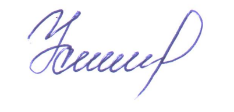 «Аленушка» г.Строитель»_____________И.М. УсевичУТВЕРЖДЕНАЗаведующий МБДОУ «Детский сад «Аленушка» г.Строитель»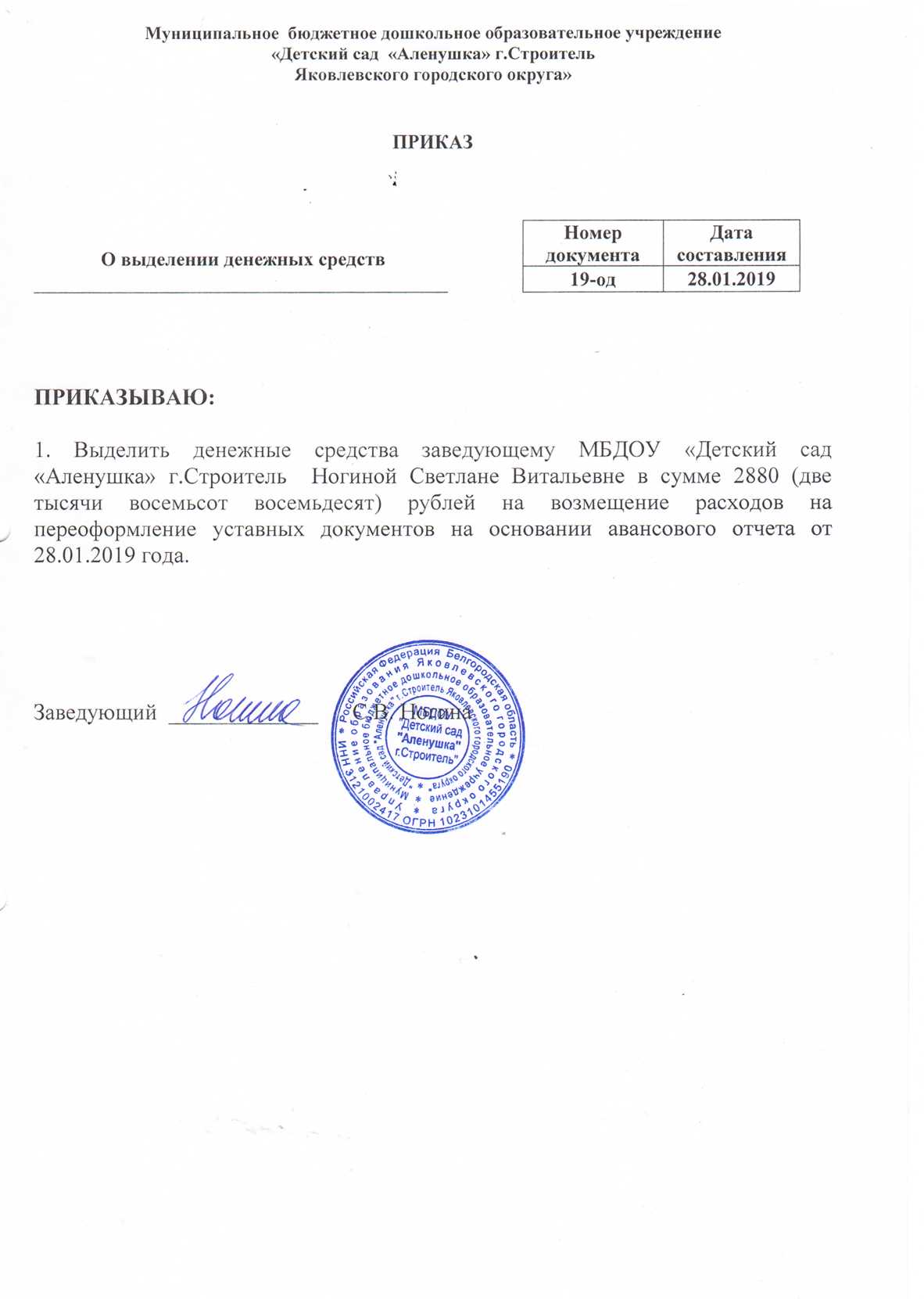 Приказ № 123-од от «27» августа 2021 г.     1. ЦЕЛЕВОЙ РАЗДЕЛ31.1. Пояснительная записка31.1.1. Цели и задачи реализации Программы41.1.2. Принципы и подходы к формированию Программы61.1.3.Значимые для разработки и реализации Программы характеристики81.2.Планируемые результаты освоения Программы131.3. Развивающее оценивание качества образовательной деятельности по Программе322. СОДЕРЖАТЕЛЬНЫЙ РАЗДЕЛ2.1. Описание образовательной деятельности в соответствии с направлениями развития ребенка по 5 образовательным областям: 342.1.1. Образовательная область «Социально-коммуникативное развитие»342.1.2. Образовательная область «Познавательное развитие»352.1.3. Образовательная область «Речевое развитие»362.1.4. Образовательная область «Художественно-эстетическое развитие»372.1.5. Образовательная область «Физическое развитие»392.2. Содержание воспитательной работы по направлениям воспитания442.3. Описание вариативных форм, способов, методов и средств реализации Программы 552.4. Особенности образовательной деятельности разных видов и культурных практик592.5. Способы и направления поддержки детской инициативы682.6. Особенности взаимодействия с семьями воспитанников763. ОРГАНИЗАЦИОННЫЙ РАЗДЕЛ 823.1. Организация режима пребывания в группе823.2.Учебный план853.3. Схема распределения образовательной деятельности863.4.Схема совместной образовательной деятельности и культурных практик в режимных моментах873.5. Схема самостоятельной деятельности детей в режимных моментах883.6. Модель двигательного режима893.4. Перспективно-тематическое планирование1113.5. Особенности традиционных событий, праздников, мероприятий в старшей группе1153.6. Особенности организации развивающей предметно-пространственной среды1183.7. Методическое обеспечение Программы. 129                               Характеристика	Кол-во%ОБЩЕЕ ЧИСЛО СЕМЕЙ31100%Неполные семьи13%По потере кормильца00%Одинокие матери00 %Неблагополучные00%С детьми инвалидами00%Дети, имеющие хронические заболевания00%С родителями инвалидами00%С приемными детьми00%Беженцы00%Дети- сироты00%Дети-полусироты00%Дети, занимающиеся в кружках, секциях и т.п.5                                                                                                                                                                                                                                                                                                                                                                                                                                                                                                                                                                                                                                                                                                                                                                                                                                                                                                                                                                                                                          16%Семьи, в которых родители злоупотребляют алкоголем00 %С наркотической зависимостью00%Родители находятся в местах лишения свободы00%СОЦИАЛЬНЫЙ СОСТАВРабочие2167%Служащие1135 %Интеллигенция722%Пенсионеры00 %Безработные619 %Декретный отпуск413 %ОБРАЗОВАТЕЛЬНЫЙ УРОВЕНЬ РОДИТЕЛЕЙНачальное образование00%Неполное среднее образование00 %Начальное профессиональное00 %Среднее образование826 %Среднее специальное1961 %Высшее2581%Ученая степень00 %ВОЗРАСТ РОДИТЕЛЕЙ (ЛИЦ ИХ ЗАМЕНЯЮЩИХ)От 20-30 лет1652 %От 30-40 лет2477 %От 40-50 лет1135%Более 50 лет13 %ЖИЛИЩНО-БЫТОВЫЕ УСЛОВИЯХорошие1755 %Удовлетворительные (соответствуют установленным нормам)1445 %Неудовлетворительные00 %КОЛИЧЕСТВО ДЕТЕЙ В СЕМЬЕОдин ребенок929 %Двое детей1445 %Три и более детей826 %СЕМЬИ, РОДИТЕЛИ КОТОРЫХ УЧАСТВОВАЛИ В ВОЕННЫХ ДЕЙСТВИЯХ (АФГАНИСТАН, ЧЕЧЕНСКАЯ Р-КА)00 %СЕМЬИ, ПРИЕХАВШИЕ ИЗ ЗОНЫ ЧЕРНОБЫЛЬСКОЙ АЭС00 %I группаII группаIII группаIV группа18(58 %)12(39 %)1 (3 %)0 (0 %)Портрет Гражданина России 2035 года(общие характеристики)Базовые ценности воспитанияПортрет  выпускника ДОУ на основе  целевых ориентиров ФГОС ДОПланируемые результаты1. ПатриотизмХранящий верность идеалам Отечества, гражданского общества, демократии, гуманизма, мира во всем мире. Действующий в интересах обеспечения безопасности и благополучия России, сохранения родной культуры, исторической памяти и преемственности на основе любви к Отечеству, малой родине, сопричастности к многонациональному народу России, принятия традиционных духовно-нравственных ценностей человеческой жизни, семьи, человечества, уважения 
к традиционным религиям России. Уважающий прошлое родной страны и устремлённый в будущее.формирование у обучающихся чувства патриотизма;формирование уважения к памяти защитников Отечества и подвигам Героев Отечества;формирование бережного отношения к культурному наследию и традициям многонационального народа Российской Федерации.1.1. Любящий свою семью, принимающий ее ценности и поддерживающий традиции.
1.2. Любящий свою малую Родину и имеющий представление о России в мире, испытывающий симпатии и уважение к людям разных национальностей.
1.3. Эмоционально и уважительно реагирующий на государственные символы; демонстрирующий интерес и уважение 
к государственным праздникам 
и важнейшим событиям в жизни России, места, в котором он живет.1.4. Проявляющий желание участвовать в делах семьи, группы детского сада, своей малой Родины (города, округа).имеет представления о семейных ценностях, семейных традициях, бережном отношение к ним;проявляет нравственные чувства, эмоционально-ценностное отношение к семье;проявляет ценностное отношение к прошлому и будущему – своему, своей семьи, своей страны;проявляет уважительное отношение к родителям, к старшим, заботливое отношение к младшим;имеет первичные представления о гражданских ценностях, ценностях истории, основанных на национальных традициях, связи поколений, уважении к героям России;знает символы государства – Флаг, Герб Российской Федерации и символику субъекта Российской Федерации, в которой живет;проявляет высшие нравственные чувства: патриотизм, уважение к правам и обязанностям человека;имеет начальные представления о правах и обязанностях человека, гражданина, семьянина, товарища;проявляет познавательный интерес и уважение к важнейшим событиям истории России и ее народов, к героям России;проявляет интерес к государственным праздникам и имеет желание участвовать в праздниках и их организации в ДОО.2. Гражданская позиция и правосознаниеАктивно и сознательно принимающий участие в достижении национальных целей развития России в различных сферах социальной жизни и экономики, участвующий в деятельности общественных объединениях, волонтёрских 
и благотворительных проектах. Принимающий и учитывающий 
в своих действиях ценность 
и неповторимость, права и свободы других людей на основе развитого правосознания.формирование гражданственности;формирование уважения к закону и правопорядку;формирование взаимного уважения.2.1. Уважающий этнокультурные, религиозные особенности других людей (сверстников, взрослых).2.2. Принимающий ценность человеческой жизни и неповторимость прав и свобод других людей.2.3. Доброжелательный по отношению к другим людям, включая людей с ОВЗ, эмоционально отзывчивый, проявляющий понимание и сопереживание, готовый оказать посильную помощь нуждающимся 
в ней сверстникам и взрослым.2.4. Знающий и понимающий основы правовых норм, регулирующих отношения между людьми.2.5. Способный к оценке своих действий и высказываний, оценке их влияния на других людей.2.6. Осознающий и принимающий элементы гендерной идентичности, психологических и поведенческих особенностей человека определенного пола, включая типичное ролевое поведение.2.7. Проявляющих чувства принятия по отношению к самому себе, чувства собственных прав и границ, готовности постоять за себя и ценить свои собственные интересы.имеет представления об этических нормах взаимоотношений между людьми разных этносов, носителями разных убеждений, представителями различных культур;имеет первичные представления 
о многонациональности России, фольклоре и этнокультурных традициях народов России;понимает, что все люди имеют равные права и могут выступать за них;имеет представление о чувстве собственного достоинства, самоуважении.3. Социальная направленность и зрелостьПроявляющий самостоятельность и ответственность в постановке 
и достижении жизненных целей, активность, честность 
и принципиальность в общественной сфере, нетерпимость к проявлениям непрофессионализма в трудовой деятельности, уважение и признание ценности каждой человеческой личности, сочувствие и деятельное сострадание к другим людям. Сознательно и творчески проектирующий свой жизненный путь, использующий для разрешения проблем и достижения целей средства саморегуляции, самоорганизации и рефлексии.формирование уважения к человеку труда и старшему поколению;формирование взаимного уважения.3.1. Имеющий начальные представления о нравственных ценностях в отношении общества, сверстников, взрослых, природного и предметного окружения и себя самого в окружающем мире.3.2. Проявляющий разнообразные морально-нравственные чувства, эмоционально-ценностное отношение к окружающим людям, природе и предметному миру, к самому себе (гордость, удовлетворённость, стыд, доброжелательность и т.д.).3.3. Начинающий осознавать себя (свое «Я») в соответствии с семейными, национальными, нравственными ценностями и нормами и правилами поведения.3.4. Различающий основные проявления добра и зла, принимает и уважает ценности общества, правдивый, искренний, способный к сочувствию и заботе, 
к нравственному поступку, проявляет ответственность за свои действия и поведение.имеет первичные представления 
о нравственных ценностях в отношении общества, сверстников, взрослых, предметного мира и себя в этом мире;проявляет нравственные чувства, эмоционально-ценностного отношения к окружающим людям, предметному миру, к себе;испытывает чувства гордости, удовлетворенности, стыда от своих поступков, действий и поведения;доброжелательный, умеющий слушать и слышать собеседника, обосновывать свое мнение;способный выразить себя в игровой, досуговой деятельности и поведении в соответствии с нравственными ценностями;самостоятельно применяет усвоенные правила, владеет нормами, конструктивными способами взаимодействия с взрослыми и сверстниками (умение договариваться, взаимодействовать в игровых отношениях в рамках игровых правил и т.д.);преобразует полученные знания и способы деятельности, изменяет поведение и стиль общения со взрослыми и сверстниками 
в зависимости от ситуации;способен к творческому поведению в новых ситуациях в соответствии с принятой системой ценностей;выражает познавательный интерес 
к отношениям, поведению людей, стремление их осмысливать, оценивать в соответствии с усвоенными нравственными нормами и ценностями;задает вопросы взрослым и сверстникам;экспериментирует в сфере установления отношений, определения позиции 
в собственном поведении;способен самостоятельно действовать, в случае затруднений обращаться за помощью;осознает возможности совместного поиска выхода из сложившейся проблемной ситуации или принятия решений;использует принятые в обществе правила коммуникации (спокойно сидеть, слушать, дать возможность высказаться);умеет слушать и уважать мнения других людей;умеет пойти навстречу другому при несовпадающих интересах и мнениях, найти компромисс и совместно прийти к решению, которое поможет достигнуть баланса интересов;пытается соотнести свое поведение 
с правилами и нормами общества;осознает свое эмоциональное состояние;имеет свое мнение, может его обосновать;осознает, что существует возможность влияния на свое окружение, достижения чего-либо и необходимость нести за это ответственность, что способствует постепенному приобретению навыка принимать осознанные решения;имеет начальные способности управлять своим поведением, планировать свои действия;старается не нарушать правила поведения, испытывает чувство неловкости, стыда в ситуациях, где его поведение неблаговидно;поведение в основном определяется представлениями о хороших и плохих поступках.4. Интеллектуальная самостоятельностьСистемно, креативно 
и критически мыслящий, активно и целенаправленно познающий мир, самореализующийся 
в профессиональной и личностной сферах на основе этических 
и эстетических идеалов.формирование уважения к человеку труда и старшему поколению;формирование взаимного уважения;формирование бережного отношения к культурному наследию и традициям многонационального народа Российской Федерации.4.1. Способный выразить себя 
в разных видах деятельности (игровой, трудовой, учебной и пр.) в соответствии с нравственными ценностями и нормами.4.2. Проявляющий личностные качества, способствующие познанию, активной социальной деятельности: инициативный, самостоятельный, креативный, любознательный, наблюдательный, испытывающий потребность 
в самовыражении, в том числе творческом.4.3. Активный, проявляющий самостоятельность и инициативу 
в познавательной, игровой, коммуникативной и продуктивных видах деятельности 
и в самообслуживании.4.4. Способный чувствовать прекрасное в быту, природе, поступках, искусстве, стремящийся к отображению прекрасного 
в продуктивных видах деятельности, обладающий основами художественно-эстетического вкуса. Эмоционально отзывчивый к душевной 
и физической красоте человека, окружающего мира, произведений искусства.4.5. Способный к самостоятельному поиску решений в зависимости 
от знакомых жизненных ситуаций.4.6. Мотивированный к посильной проектной и исследовательской деятельности экспериментированию, открытиям, проявляющий любопытство 
и стремление к самостоятельному решению интеллектуальных 
и практических задач.4.7. Не принимающий действия 
и поступки, противоречащие нормам нравственности и культуры поведения. проявляет любознательность и интерес к поиску и открытию информации, способствующей осознанию и обретению своего места в обществе (коллективе сверстников в детском саду и новых общностях, в кругу знакомых и незнакомых взрослых);проявляет инициативу в самостоятельном решении несложных практических проблем и в реализации собственных идей и замыслов;проявляет инициативу в получении новой информации и практического опыта;проявляет желание сотрудничать с другими детьми и взрослыми в решении посильных общественных задач.5. Зрелое сетевое поведение Эффективно и уверенно 
осуществляющий сетевую коммуникацию и взаимодействие на основе правил сетевой культуры и сетевой этики, управляющий собственной репутацией в сетевой среде, формирующий «здоровый» цифровой след.формирование уважения к закону и правопорядку;формирование взаимного уважения;формирование бережного отношения к природе и окружающей среде.5.1. Способный отличать реальный мир от воображаемого и виртуального и действовать сообразно их специфике.5.2. Способный общаться и взаимодействовать с другими детьми и взрослыми с помощью простых цифровых технологий и устройств.5.3. Понимающий правила использования различных средств сетевой среды без вреда для физического и психического здоровья (собственного и других людей) и подчиняется требованиям ограничения времени занятий с подобными устройствами.осознанно выполняет правила здоровьесбережения и техники безопасности при использования разных средств сетевой среды и виртуальных ресурсов;использует простые средства сетевого взаимодействия для установления общественно полезных и продуктивных контактов с другими людьми;понимает прагматическое назначение цифровой среды и ее рациональные возможности в получении и передаче информации, создании общественно полезных продуктов и т.д.6. Экономическая активностьПроявляющий стремление 
к созидательному труду, успешно достигающий поставленных жизненных целей за счёт высокой экономической активности 
и эффективного поведения 
на рынке труда в условиях многообразия социально-трудовых ролей, мотивированный к инновационной деятельности.формирование гражданственности;формирование уважения к человеку труда и старшему поколению.6.1. Ценящий труд в семье и в обществе, уважает людей труда, результаты их деятельности, проявляющий трудолюбие при выполнении поручений 
и в самостоятельной деятельности. Бережно и уважительно относящийся к результатам своего труда, труда других людей.6.2. Имеющий элементарные представления о профессиях 
и сферах человеческой деятельности, о роли знаний, науки, современного производства в жизни человека и общества.6.3. Стремящийся к выполнению коллективных и индивидуальных проектов, заданий и поручений.6.4. Стремящийся к сотрудничеству со сверстниками и взрослыми в трудовой деятельности.6.5. Проявляющий интерес к общественно полезной деятельности.имеет первичные представления о ценностях труда, о различных профессиях;проявляет уважение к людям труда в семье и в обществе;проявляет навыки сотрудничества со сверстниками и взрослыми в трудовой деятельности.7. Коммуникация 
и сотрудничество Доброжелательно, конструктивно и эффективно взаимодействующий с другими людьми – представителями различных культур, возрастов, лиц с ограниченными возможностями здоровья (в том числе в составе команды); уверенно выражающий свои мысли различными способами 
на русском и родном языке.формирование взаимного уважения;формирование бережного отношения к культурному наследию и традициям многонационального народа Российской Федерации.7.1. Владеющий основами речевой культуры, дружелюбный 
и доброжелательный, умеющий слушать и слышать собеседника, взаимодействовать со взрослыми и сверстниками на основе общих интересов и дел.7.2. Следующий элементарным общественным нормам и правилам поведения, владеет основами управления эмоциональным состоянием (эмоциональный интеллект).7.3. Ориентирующийся в окружающей среде (городской, сельской), следует принятым в обществе нормам и правилам поведения (социальный интеллект).7.4. Владеющий средствами вербального и невербального общения.7.5. Демонстрирующий в общении самоуважение и уважение к другим людям, их правам и свободам.7.6. Принимающий запрет на физическое и психологическое воздействие на другого человека.умеет выслушать замечание и адекватно отреагировать на него (эмоционально, вербально);умеет выразить и отстоять свою позицию, а также принять позицию другого человека (сверстника, взрослого);отрицательно относиться к лжи и манипуляции (в собственном поведении и со стороны других людей);стремится обличить несправедливость 
и встать на защиту несправедливо обиженного;выполняет разные виды заданий, поручений, просьб, связанных с гармонизацией общественного окружения;умеет выступить и в роли организатора, 
и в роли исполнителя в деловом, игровом, коммуникативном взаимодействии;оказывает посильную помощь другим людям (сверстникам и взрослым) по их просьбе и собственной инициативе.8. Здоровье и безопасность Стремящийся к гармоничному развитию, осознанно выполняющий правила здорового и экологически целесообразного образа жизни и поведения, безопасного для человека 
и окружающей среды (в том числе и сетевой), воспринимающий природу как ценность, обладающий чувством меры, рачительно и бережно относящийся к природным ресурсам, ограничивающий свои потребности.формирование уважения к закону и правопорядку;формирование взаимного уважения;формирование бережного отношения к природе и окружающей среде.8.1. Обладающий жизнестойкостью и оптимизмом, основными навыками личной и общественной гигиены, стремится соблюдать правила безопасного поведения 
в быту, социуме, природе.8.2. Обладающий элементарными представлениями об особенностях здорового образа жизни.8.3. Обладающий элементарными представлениями о правилах безопасности дома, на улице, на дороге, на воде.8.4. Соблюдающий правила здорового, экологически целесообразного образа жизни 
и поведения, безопасного для человека и окружающей среды.8.5. Чутко и гуманно относящийся ко всем объектам живой и неживой природы.8.6. Понимающий ценность собственной жизни и необходимость заботиться о собственном здоровье и безопасностиумеет регулировать свое поведение и эмоции в обществе, сдерживать негативные импульсы 
и состояния;знает и выполняет нормы и правила поведения в общественных местах 
в соответствии с их спецификой (детский сад, транспорт, поликлиника, магазин, музей, театр и пр.);умеет донести свою мысль с использованием разных средств общения до собеседника на основе особенностей его личности (возрастных, психологических, физических);спокойно реагирует на непривычное поведение других людей, стремится обсудить его с взрослыми без осуждения;не применяет физического насилия и вербальной агрессии в общении с другими людьми;отстаивает свое достоинство и свои права в обществе сверстников и взрослых;помогает менее защищенным и слабым сверстникам отстаивать их права и достоинство;имеет первичные представления 
об экологических ценностях, основанных на заботе о живой и неживой природе, родном крае, бережном отношении к собственному здоровью;проявляет желание участвовать 
в экологических проектах, различных мероприятиях экологической направленности;проявляет разнообразные нравственные чувства, эмоционально-ценностное отношение к природе;имеет начальные знания о традициях нравственно-этического отношения к природе в культуре России, нормах экологической этики.9. Мобильность и устойчивостьСохраняющий внутреннюю устойчивость в динамично меняющихся и непредсказуемых условиях, гибко адаптирующийся к изменениям, проявляющий социальную, профессиональную 
и образовательную мобильность, 
в том числе в форме непрерывного самообразования 
и самосовершенствования.формирование основ дружбы, взаимопомощи;формирование условий для стремления к знаниям;формирование представления о труде, личности.9.1. Стремящийся к выполнению коллективных и индивидуальных проектов, заданий и поручений.9.2. Проявляющий интерес 
к общественно полезной деятельности.9.3. Проявляющий в поведении 
и деятельности основные волевые качества: целеустремленность, настойчивость, выносливость, усидчивость; осуществляющий элементарный самоконтроль и самооценку результатов деятельности и поведения.9.4. Способный к переключению внимания и изменению поведения 
 и в зависимости от ситуации.участвует в посильных общественно-значимых социальных проектах;выполняет просьбы и поручения взрослых и сверстников;умеет распределить и удержать собственное внимание в процессе деятельности, самостоятельно преодолеть в ее ходе трудности;адекватно оценивает результаты своей деятельности и стремится к их совершенствованию;проявляет основы способности действовать в режиме многозадачности.Направление воспитанияЦенностиПоказателиПатриотическоеРодина, природаЛюбящий свою малую родину и имеющий представление о своей стране, испытывающий чувство привязанности к родному дому, семье, близким людям.Осознание детьми своей сопричастности к культурному наследию своего народа; осознание себя жителем своего округа, города, гражданина своей страны, патриотом.СоциальноеЧеловек, семья, дружба, сотрудничествоРазличающий основные проявления добра и зла, принимающий и уважающий ценности семьи и общества; правдивый, искренний; способный к сочувствию и заботе, к нравственному поступку; проявляющий зачатки чувства долга: ответственность за свои действия и поведение; принимающий и уважающий различия между людьми.Освоивший основы речевой культуры.Дружелюбный и доброжелательный, умеющий слушать и слышать собеседника, способный взаимодействовать со взрослыми и сверстниками на основе общих интересов и дел.ПознавательноеЗнанияЛюбознательный, наблюдательный, испытывающий потребность в самовыражении, в том числе творческом; проявляющий активность, самостоятельность, субъектную инициативу в познавательной, игровой, коммуникативной и продуктивных видах деятельности и в самообслуживании; обладающий первичной картиной мира на основе традиционных ценностей российского общества.Физическое и оздоровительноеЗдоровьеВладеющий основными навыками личной и общественной гигиены, стремящийся соблюдать правила безопасного поведения в быту, социуме (в том числе в цифровой среде), природе.ТрудовоеТрудПонимающий ценность труда в семье и в обществе на основе уважения к людям труда, результатам их деятельности; проявляющий трудолюбие и субъектность при выполнении поручений и в самостоятельной деятельности.Этико-эстетическоеКультура и красотаСпособный воспринимать и чувствовать прекрасное в быту, природе, поступках, искусстве; стремящийся к отображению прекрасного в продуктивных видах деятельности; обладающий зачатками художественно-эстетического вкуса.Направления воспитанияПланируемые результаты воспитания на уровне ДОПланируемые результаты воспитания на уровне НООРазвитие основ нравственной культурыобладает установкой положительного отношения к миру, к разным видам труда, другим людям и самому себе, обладает чувством собственного достоинства;активно взаимодействует 
со сверстниками и взрослыми, участвует в совместных играх;способен договариваться, учитывать интересы и чувства других, сопереживать неудачам и радоваться успехам других, адекватно проявляет свои чувства, в том числе чувство веры в себя, старается разрешать конфликты.проявляет готовность 
и способность к саморазвитию, сформированность мотивации 
к обучению и познанию, ценностно-смысловые установки;проявляет установки, отражающие индивидуально-личностную позицию, социальные компетенции, личностные качества, сформированность основ Российской гражданской идентичности;различает хорошие и плохие поступки, умеет отвечать за свои собственные поступки;соблюдает правила поведения в образовательном учреждении, дома, на улице, в общественных местах, 
на природе;негативно относится к нарушениям порядка в группе, дома, на улице; 
к невыполнению человеком любого возраста и статуса своих обязанностей;проявляет уважительное и доброжелательное отношение к родителям, другим старшим и младшим людям;использует правила этики и культуры речи;избегает плохих поступков; умеет признаться в плохом поступке 
и проанализировать его;понимает возможное негативное влияние на морально-психологическое состояние человека компьютерных игр, видеопродукции, телевизионных передач, рекламы.Формирование основ семейных и гражданских ценностейимеет представления о семейных ценностях, семейных традициях, бережное отношение к ним;проявляет нравственные чувства, эмоционально-ценностное отношение к семье;проявляет уважительное отношение к родителям, к старшим, заботливое отношение к младшим;имеет первичные представления о гражданских ценностях, ценностях истории, основанных на национальных традициях, связи поколений, уважении к героям России;имеет представление о символах государства: Флаг и Герб Российской Федерации и символику субъекта Российской Федерации, в котором проживает;проявляет высшие нравственные чувства: патриотизм, уважение 
к правам и обязанностям человека;имеет начальные представления о правах и обязанностях человека, гражданина, семьянина, товарища;проявляет познавательный интерес 
к важнейшим событиям истории России и ее народов, к героям России;проявляет уважение 
к защитникам Родины;проявляет интерес 
к государственным праздникам и желания участвовать в праздниках 
и их организации 
в образовательной организации.имеет представления 
о государственном устройстве Российского государства, его институтах, их роли в жизни общества, о его важнейших законах;знает символы государства: Флаг и Герб Российской Федерации и символику субъекта Российской Федерации, в котором проживает;имеет представления о правах и обязанностях гражданина России, правах ребенка;проявляет интерес к общественным явлениям, осознает важность активной роли человека в обществе;знает национальных героев
и важнейшие события истории России и её народов.знает государственные праздники, принимает участие в важнейших событиях жизни России, субъекта Российской Федерации, а котором проживает;уважительно относится 
к защитникам Родины;уважительно относится 
к русскому языку как государственному, языку межнационального общения.Формирование основ гражданской идентичностиимеет первичные представления о нравственных ценностях в отношении общества, сверстников, взрослых, предметного мира 
и себя в этом мире;проявляет нравственные чувства, эмоционально-ценностного отношения к окружающим людям, предметному миру, к себе;испытывает чувства гордости, удовлетворенности, стыда от своих поступков, действий и поведения;доброжелателен, умеет слушать и слышать собеседника, обосновывать свое мнение;демонстрирует способность выразить себя в игровой, досуговой деятельности и поведении в соответствии с нравственными ценностями;самостоятельно применяет усвоенные правила, владеет нормами, конструктивными способами взаимодействия с взрослыми и сверстниками (умение договариваться, взаимодействовать в игровых отношениях в рамках игровых правил и т.д.);преобразует полученные знания и способы деятельности, изменяет поведение и стиль общения со взрослыми и сверстниками в зависимости от ситуации;способен к творческому поведению в новых ситуациях в соответствии с принятой системой ценностей;выражает познавательный интерес 
к отношениям, поведению людей, стремление их осмысливать, оценивать в соответствии с усвоенными нравственными нормами и ценностями; экспериментирует в сфере установления отношений, определения позиции в собственном поведении;способен самостоятельно действовать, в случае затруднений обращаться за помощью;осознает преимущества совместного поиска выхода из сложившейся проблемной ситуации или принятия решений;использует принятые в обществе правила коммуникации (спокойно сидеть, слушать, дать возможность высказаться);слушает и уважает мнения других людей;идет навстречу другому при несовпадающих интересах и мнениях, найти компромисс
и совместно прийти к решению, которое поможет достигнуть баланса интересов;соотносит свое поведение с правилами и нормами общества.управляет своим эмоциональным состоянием;имеет свое мнение, может его обосновать;оказывает позитивное влияние на свое окружение;осознанно принимает решения и несет за них ответственность;способен управлять своим поведением, планировать свои действия;старается не нарушать правила поведения, испытывает чувство неловкости, стыда в ситуациях, где его поведение неблаговидно;проявляет поведение, которое в основном определяется представлениями о хороших и плохих поступках.имеет представления о базовых национальных ценностях Российского государства;имеет первоначальные представления о роли традиционных религий 
в истории и культуре нашей страны.Формирование основ социокультурных ценностей демонстрирует интерес к поиску и открытию информации;проявляет инициативу в реализации собственных замыслов;Инициативен в получении новой информации и практического опыта, мотивируя ее потребностью в саморазвитии и желанием помогать другим людям, взаимодействовать 
с ними в решении посильных, но серьезных общественных задач;владеет основами управления своим поведением и эмоциями в обществе, способен сдерживать негативные импульсы и состояния;знает и выполняет нормы и правила поведения в общественных местах 
в соответствии с их спецификой (детский сад, транспорт, поликлиника, магазин, музей, театр и пр.);умеет донести свою мысль с использование разных средств общения до собеседника на основе особенностей его личности (возрастных, психологических, физических);имеет первичные представления 
о социокультурных ценностях, основанных на знаниях национальных традиций 
и обычаев, на уважении к произведениям культуры 
и искусства;проявляет интерес, любознательность к различным видам творческой деятельности;способен выразить себя в доступных видах деятельности в соответствии с социокультурными ценностями;проявляет потребности к реализации эстетических ценностей в пространстве образовательной организации;эмоционально отзывается на красоту окружающего мира, произведения народного 
и профессионального искусства.демонстрирует ценностное отношение к учёбе как к виду творческой деятельности;имеет элементарные представления о роли знаний, науки, современного производства в жизни человека и общества;имеет первоначальные навыки командной работы, в том числе в разработке и реализации учебных 
и практикоориентированных проектов;имеет представления о душевной и физической красоте человека;способен видеть красоту природы, труда и творчества;проявляет интерес к чтению, произведениям искусства, детским спектаклям, концертам, выставкам, музыке;интересуется занятиями художественным творчеством;поддерживает опрятный внешний вид;отрицательно относится к некрасивым поступкам 
и неряшливости;отрицательно относится к аморальным поступкам, грубости, оскорбительным словам и действиям, в том числе в содержании художественных фильмов и телевизионных передач.Формирование основ межэтнического взаимодействияимеет представления об этических нормах взаимоотношений между людьми разных этносов, носителями разных убеждений, представителями различных культур;имеет первичные представления 
о многонациональных народах России, об этнокультурных традициях, фольклоре народов России;понимает, что все люди имеют равные права;спокойно реагирует на непривычное поведение других людей, стремится обсудить его с взрослыми;не применяет физического насилия 
и вербальной агрессии в общении с другими людьми;способен отстаивать свое достоинство и свои права 
в обществе сверстников 
и взрослых с помощью рациональной аргументации.помогает менее защищенным и слабым сверстникам отстаивать их права и достоинство.проявляет ценностное отношение к своему национальному языку 
и культуре;способен к установлению дружеских взаимоотношений в коллективе, основанных на взаимопомощи и взаимной поддержке;имеет начальные представления о народах России, об их общей исторической судьбе, о единстве народов нашей страны.Формирование основ информационной культурыосознанно выполняет правила здоровьесбережения и техники безопасности при использования разных средств сетевой среды и виртуальных ресурсов;использует простые средства сетевого взаимодействия для установления общественно полезных и продуктивных контактов с другими людьми;понимает прагматическое назначение цифровой среды и ее рациональные возможности в получении и передаче информации, создании общественно полезных продуктов и т.д.использует знаково-символические средства представления информации 
для создания моделей изучаемых объектов и процессов;самостоятельно организует поиск информации;критически относится 
к информации и избирательности её восприятия;уважительно относится к информации о частной жизни и информационным результатам деятельности других людей;осознанно выполняет правила эргономики использования разных средств сетевой среды и виртуальных ресурсов;использует простые средства сетевого взаимодействия 
для установления общественно полезных и продуктивных контактов с другими людьми;понимает прагматическое назначение цифровой среды и ее рациональные возможности 
в получении и передаче информации, создании общественно полезных продуктов и т.д.Формирование основ экологической культурыимеет первичные представления 
об экологических ценностях, основанных на заботе о живой и неживой природе, родном крае, бережном отношении к собственному здоровью;проявляет разнообразные нравственные чувства, эмоционально-ценностного отношения к природе;имеет начальные знания о традициях нравственно-этическом отношении к природе в культуре России, нормах экологической этики;проявляет желание участвовать в экологических проектах, различных мероприятиях экологической направленности.проявляет интерес 
и ценностное отношение 
к природным явлениям 
и разным формам жизни; понимание роли человека 
в природе;бережно относится ко всему живому;имеет первоначальные представления о влиянии природного окружения на жизнь и деятельность человека.Воспитание культуры труда выслушивает замечания и адекватно реагирует на него (эмоционально, вербально);выражает и отстаивает свою позицию, а также способен принять позицию другого человека (сверстника, взрослого), подкрепленную аргументами;не принимает лжи и манипуляции (в собственном поведении и со стороны других людей);стремится выявить несправедливость и встать 
на защиту несправедливо обиженного;выполняет разные виды заданий, поручений, просьб, связанных с гармонизацией общественного окружения;может выступать в разных ролях: в роли организатора, в роли исполнителя в деловом, игровом, коммуникативном взаимодействии;оказывает посильную практическую и психологическую помощь другим людям (сверстникам и взрослым) по их просьбе и собственной инициативе;имеет первичные представления о ценностях труда, о различных профессиях;проявляет навыки сотрудничества со сверстниками и взрослыми 
в трудовой деятельности;активно участвует 
в общественно полезной деятельности;умеет выражать себя в различных доступных и наиболее привлекательных для ребёнка видах трудовой деятельности.имеет представления 
о ведущей роли образования 
и трудовой деятельности в жизни человека; о значении творчества в развитии общества;проявляет уважение к труду и творчеству взрослых и сверстников;имеет представления 
о профессиональных сферах человеческой деятельности;прроявляет дисциплинированность, последовательность 
и настойчивость в выполнении учебных и учебно-трудовых заданиях;соблюдает порядок на рабочих местах (в школе, дома и пр.);бережно относится к результатам своего труда, труда других людей, к школьному имуществу, учебникам, личным вещам;отрицательно относится к лени и небрежности в труде и учёбе, небережливому отношению к результатам труда людей.Парциальная программаЦелевые ориентирыПарциальная программа «Гармония»  К.Л.Тарасова, Т.В.Нестеренко, Т.Г. Рубан У ребёнка сформированы музыкальные способности. У ребёнка развиты способности целостного и дифференцированного музыкального восприятия.  У ребенка развито умение давать оценку прослушанным музыкальным произведениям.  Ребёнок способен проявлять своѐ отношение к музыке. Ребёнок может исполнять самостоятельно и довольно качественно выученные песни, сформирована потребность петь в любых жизненных ситуациях, ребѐнок может дать оценку своему пению. Ребёнок уверенно и правильно играет на детских музыкальных инструментах, владеет чувством ансамбля, импровизирует и игровых ситуациях, в играх драматизациях. Парциальная программа «Приобщение детей к истокам русской народной культуры» О.Л. Князева, М.Д. Маханева1. Ребенок использует в активной речи потешки, считалки, загадки.2. У ребенка сформирован устойчивый интерес к русским народным подвижным играм с использованием считалок.3. Ребенок знает сказки и сказочных героев, умеет узнавать их в произведениях изобразительного искусства.4. Ребенок осмысленно и активно участвуете в русских народных праздниках (знает название праздника, поет песни, исполняет частушки, читает стихи).5. Ребенок знает истории русского народного костюма, головных уборов.6. У ребенка сформировано умение использовать атрибуты русской народной культуры в самостоятельной деятельности.7. У ребенка сформировано бережное отношение к предметам быта, произведениям народного творчества.Парциальная программа «Основы безопасности детей дошкольного возраста» Н.Н. Авдеева, О.Л. Князева,  Р.Б. СтеркинаУ ребенка сформированы правила поведения в опасных ситуациях дома.У ребенка сформированы правила поведения в опасных ситуациях на улице.У ребенка сформированы правила поведения в опасных ситуациях в городском транс порте.У ребенка сформированы правила поведения в опасных ситуациях при общении с незнакомыми людьми.У ребенка имеются навыки разумного поведения при взаимодействии с пожароопасными и другими предметами.У ребенка имеются навыки разумного поведения при взаимодействии животными и ядовитыми растениями.У ребенка сформированы основы экологической культуры, ценности здорового образа жизни.Парциальная программа и технология «Играйте на здоровье» под редакцией Л.Н.Волошиной, Т.В.Куриловой1. У ребенка сформирован устойчивый интерес к подвижным играм и играм с элементами спорта, игровым упражнениям, желание использовать их в самостоятельной двигательной деятельности.2. Двигательный опыт ребенка обогащен новыми двигательными действиями; развита правильная техника выполнения элементов игр.3. У ребенка развиты двигательные способности.4. У ребенка развиты положительные морально-волевые качества: целеустремленность, желание достичь положительного результата, доброжелательное отношение друг к другу.Программа обучения дошкольников плаванию в детском саду. Вороновой Е.К.1. У ребенка сформировано устойчивое, позитивное отношение к воде; 2. У ребенка сформировано бережное отношение к своему здоровью;3. У ребенка сформированы навыки личной гигиены;4.У ребенка сформировано умение владеть своим телом в непривычной среде;5. У ребенка имеется результативное выполнение спортивных способов плавания;6.У ребенка развиты двигательные качества, координация, ритмичность движенийПарциальная программа речевого развития дошкольников «По речевым тропинкам Белогорья» под редакцией Л.В. Серых, М.В. Паньковой.У детей сформированы представления о богатстве лексического состава родного языка (смысловая сторона слова, многозначные слова, синонимы, антонимы и т.д.) и на достаточном уровне развит активный словарь с учетом социокультурных традиций и обычаев родного края.У детей развита грамматическая сторона речи с учетом социокультурного языкового контекста.Сформированы представления о скороговорках, чистоговорках, прибаутках, приговорках, песенках, потешках белгородского края.Развита диалогическая и монологическая речь, в содержании и форме которых проявляются самостоятельность и творчество дошкольника.Сформировано представление о творчестве писателей и поэтов Белогорья, творчестве талантливых детей дошкольного возраста.Проявляет инициативу в общении, коммуникативную культуру во взаимоотношениях со взрослыми и сверстниками.Направления развития (образовательные области)ЗадачиРеализуемые подразделы ПрограммыСоциально – коммуникативное развитие1.Воспитывать доброжелательное отношение к людям, уважение к старшим, дружеские взаимоотношения со сверстниками, заботливое отношение к малышам. 2. Развивать добрые чувства, эмоциональную отзывчивость, умение различать настроение и эмоциональное состояние окружающих людей и учитывать это в своем поведении. 3. Воспитывать культуру поведения и общения, привычки следовать правилам культуры, быть вежливым по отношению к людям, сдерживать непосредственные эмоциональные побуждения, если они приносят неудобство окружающим. 4. Развивать положительную самооценку, уверенность в себе, чувство собственного достоинства, желание следовать социально одобряемым нормам поведения, осознание роста своих возможностей и стремление к новым достижениям. Дошкольник входит в мир социальных отношений:- Эмоции.- Взаимоотношения и сотрудничество.- Правила культуры поведения, общения со взрослыми и сверстниками.- Семья.Социально – коммуникативное развитие1. Формировать у детей представления о профессиях, роли труда взрослых в жизни общества и каждого человека. Воспитывать уважение и благодарность к людям, создающим своим трудом разнообразные материальные и культурные ценности, необходимые современному человеку для жизни. 2. Обеспечивать развитие самостоятельности и инициативы в труде, расширять диапазон обязанностей в элементарной трудовой деятельности по самообслуживанию, хозяйственно-бытовому, ручному труду и конструированию, труду в природе в объеме возрастных возможностей старших дошкольников. 3. Способствовать развитию творческих способностей, позиции субъекта в продуктивных видах детского досуга на основе осознания ребенком собственных интересов, желаний и предпочтений. Развиваем ценностное отношение к труду:- Труд взрослых и рукотворный мир.- Самообслуживание и детский труд.Социально – коммуникативное развитие1. Формировать представления детей об основных источниках и видах опасности в быту, на улице, в природе и способах безопасного поведения; о правилах безопасности дорожного движения в качестве пешехода и пассажира транспортного средства. 2. Формировать умения самостоятельного безопасного поведения в повседневной жизни на основе правил. Формирование основ безопасного поведения в быту, социуме, природеПознавательное развитиеРазвивать интерес к самостоятельному познанию объектов окружающего мира в его разнообразных проявлениях и простейших зависимостях. 2. Развивать аналитическое восприятие, умение использовать разные способы познания: обследование объектов, установление связей между способом обследования и познаваемым свойством предмета, сравнение по разным основаниям (внешне видимым и скрытым существенным признакам), измерение, упорядочивание, классификация. 3.Развивать умение отражать результаты познания в речи, рассуждать, пояснять, приводить примеры и аналогии. 4.Воспитывать эмоционально-ценностное отношение к окружающему миру (природе, людям, предметам). 5.Поддерживать творческое отражение результатов познания в продуктах детской деятельности. 6. Обогащать представления о людях, их нравственных качествах, гендерных отличиях, социальных и профессиональных ролях, правилах взаимоотношений взрослых и детей. 7. Развивать представления ребенка о себе, своих умениях, некоторых особенностях человеческого организма. 8.Развивать представления о родном городе и стране, гражданско- патриотические чувства. 9.Поддерживать стремление узнавать о других странах и народах мира. - Развитие сенсорной культуры.- Формирование первичных представлений о себе, других людях.- Формирование первичных представлений о малой родине и Отечестве,многообразии стран и народов мира.- Ребёнок открывает мир природы.- Первые шаги в математику. Исследуем и экспериментируем.Речевое развитие1. Развивать монологические формы речи, стимулировать речевое творчество детей. 2. Обогащать представления детей о правилах речевого этикета и способствовать осознанному желанию и умению детей следовать им в процессе общения. 3. Развивать умение соблюдать этику общения в условиях коллективного взаимодействия. 4. Обогащать словарь детей за счет расширения представлений о явлениях социальной жизни, взаимоотношениях и характерах людей. 5. Развивать умение замечать и доброжелательно исправлять ошибки в речи сверстников. 6. Воспитывать интерес к письменным формам речи. 7. Поддерживать интерес к рассказыванию по собственной инициативе. 8. Развивать первоначальные представления об особенностях литературы: о родах (фольклор и авторская литература), видах (проза и поэзия), о многообразии жанров и их некоторых признаках (композиция, средства языковой выразительности). 9. Способствовать развитию понимания литературного текста в единстве его содержания и формы, смыслового и эмоционального подтекста. - Владение речью как средством общения и культуры.- Развитие связной, грамматически правильной диалогической и монологической речи.- Развитие речевого творчества.- Обогащение активного словаря.- Развитие звуковой и интонационной культуры речи, фонематического слуха. - Формирование звуковой аналитико-синтетической активности как предпосылки обучения грамоте.- Знакомство с книжной культурой, детской литературой.-  Речевое развитиеХудожественно – эстетическое развитие1. Активизировать проявление эстетического отношения к окружающему миру (искусству, природе, предметам быта, игрушкам, социальным явлениям). 2. Развивать художественно-эстетическое восприятие, эмоциональный отклик на проявления красоты в окружающем мире, произведениях искусства и собственных творческих работах; способствовать освоению эстетических оценок, суждений. 3. Развивать представления о жанрово-видовом разнообразии искусства, способствовать освоению детьми языка изобразительного искусства и художественной деятельности, формировать опыт восприятия разнообразных эстетических объектов и произведений искусства. 4. Развивать эстетические интересы, эстетические предпочтения, желание познавать искусство и осваивать изобразительную деятельность.Изобразительное искусство: представления и опыт восприятия произведений искусства: декоративно-прикладное искусство, графика, живопись, скульптура, архитектура, посещение музея. Художественно – эстетическое развитиеРазвивать изобразительную деятельность детей: самостоятельное определение замысла будущей работы, стремление создать выразительный образ, умение самостоятельно отбирать впечатления, переживания для определения сюжета, выбирать соответствующие образу изобразительные техники и материалы, планировать деятельность и достигать результата, оценивать его, взаимодействовать с другими детьми в процессе коллективных творческих работ. Развивать технические и изобразительно-выразительные умения.2. Поддерживать личностные проявления старших дошкольников в процессе освоения искусства и собственной творческой деятельности: самостоятельность, инициативность, индивидуальность, творчество. 3. Продолжать развивать эмоционально-эстетические, творческие, сенсорные и познавательные способности.Развитие продуктивной деятельности и детского творчества: рисование, лепка, аппликация, конструированиеХудожественно – эстетическое развитие1. Поддерживать у детей интерес к литературе, обогащать «читательский» опыт детей за счет произведений более сложных жанров фольклора (волшебные и бытовые сказки, метафорические загадки, былины), литературной прозы (сказка-повесть, рассказ с нравственным подтекстом) и поэзии (басни, лирические стихи, литературные загадки с метафорой, поэтические сказки). 2. Воспитывать литературно-художественный вкус, способность понимать настроение произведения, чувствовать музыкальность, звучность и ритмичность поэтических текстов; красоту, образность и выразительность языка сказок и рассказов. 3. Совершенствовать умения художественного восприятия текста в единстве его содержания и формы, смыслового и эмоционального подтекста. 4. Развивать первоначальные представления об особенностях литературы: о родах (фольклор и авторская литература), видах (проза и поэзия), о многообразии жанров и их некоторых специфических признаках (композиция, средства языковой выразительности). 5. Поддерживать самостоятельность и инициативность детей в художественно-речевой деятельности на основе литературных текстов: пересказывать сказки и рассказы близко к тексту, пересказывать от лица литературного героя, выразительно рассказывать наизусть стихи и поэтические сказки, придумывать поэтические строфы, загадки, сочинять рассказы и сказки по аналогии со знакомыми текстами, участвовать в театрализованной деятельности, самовыражаясь в процессе создания целостного образа героя. Художественная литература1. Обогащать слуховой опыт детей при знакомстве с основными жанрами музыки. 2. Накапливать представления о жизни и творчестве некоторых композиторов. 3. Обучать детей анализу средств музыкальной выразительности. 4. Развивать умения творческой интерпретации музыки разными средствами художественной выразительности. 5. Развивать певческие умения. 6. Стимулировать освоение умений игрового музицирования. 7. Стимулировать самостоятельную деятельность детей по импровизации танцев, игр, оркестровок. 8. Развивать умения сотрудничества в коллективной музыкальной деятельности.Музыка Физическое развитие1. Развивать умения осознанного, активного, с должным мышечным напряжением выполнения всех видов упражнений (основных движений, общеразвивающих упражнений, спортивных упражнений). 2. Развивать умение анализировать (контролировать и оценивать) свои движения и движения товарищей. 3. Формировать первоначальные представления и умения в спортивных играх и упражнениях. 4. Развивать творчество в двигательной деятельности. 5. Воспитывать у детей стремление самостоятельно организовывать и проводить подвижные игры и упражнения со сверстниками и малышами. 6. Развивать у детей физические качества: координацию, гибкость, общую выносливость, быстроту реакции, скорость одиночных движений, максимальную частоту движений, силу. 7. Формировать представления о здоровье, его ценности, полезных привычках, укрепляющих здоровье, о мерах профилактики и охраны здоровья 8. Формировать осознанную потребность в двигательной активности и физическом совершенствовании, развивать устойчивый интерес к правилам и нормам здорового образа жизни, здоровьесберегающего и здоровьеформирующего поведения. 9. Развивать самостоятельность детей в выполнении культурно-гигиенических навыков и жизненно важных привычек здорового образа жизни. 10. Развивать умения элементарно описывать свое самочувствие и привлекать внимание взрослого в случае недомогания.Двигательная деятельностьОбразовательная областьСодержание Социально-коммуникативное развитиеУсвоение норм и ценностей, принятых в обществе, включая моральные и нравственные ценности; развитие общения и взаимодействия ребенка со взрослыми и сверстниками; становление самостоятельности, целенаправленности и саморегуляции собственных действий; развитие социального и эмоционального интеллекта, эмоциональной отзывчивости, сопереживания, формирование готовности к совместной деятельности со сверстниками, формирование уважительного отношения и чувства принадлежности к своей семье и к сообществу детей и взрослых в Организации; формирование позитивных установок к различным видам труда и творчества; формирование основ безопасного поведения в быту, социуме, природе.Познавательное развитие Развитие интересов детей, любознательности и познавательной мотивации; формирование познавательных действий, становление сознания; развитие воображения и творческой активности; формирование первичных представлений о себе, других людях, объектах окружающего мира, о свойствах и отношениях объектов окружающего мира (форме, цвете, размере, материале, звучании, ритме, темпе, количестве, числе, части и целом, пространстве и времени, движении и покое, причинах и следствиях и др.), о малой родине и Отечестве, представлений о социокультурных ценностях нашего народа, об отечественных традициях и праздниках, о планете Земля как общем доме людей, об особенностях ее природы, многообразии стран и народов мира.Речевое развитие Владение речью как средством общения и культуры; обогащение активного словаря; развитие связной, грамматически правильной диалогической и монологической речи; развитие речевого творчества; знакомство с книжной культурой.Художественно-эстетическое развитие Развитие предпосылок ценностно-смыслового восприятия и понимания произведений искусства (словесного, музыкального, изобразительного), мира природы; становление эстетического отношения к окружающему миру; формирование элементарных представлений о видах искусства; восприятие музыки, художественной литературы, фольклора; стимулирование сопереживания персонажам художественных произведений.Физическое развитие Становление целенаправленности и саморегуляции в двигательной сфере; становление ценностей здорового образа жизни, овладение его элементарными нормами и правилами (в питании, двигательном режиме, закаливании, при формировании полезных привычек и др.).Направления воспитанияОбщие задачи воспитания при реализации программы воспитания в ДОО, соотнесенные с проектом Портрета выпускника ДООПатриотическое направление воспитанияРазвивать у ребенка:Представления о символах государства – Флаге, Гербе Российской Федерации, о флаге и гербе субъекта Российской Федерации, в котором находится образовательная организация;Элементарные представления о правах и обязанностях гражданина России.Высшие нравственные чувства: патриотизм, гражданственность, уважение к правам и обязанностям человека.Интерес к общественным явлениям, понимание активной роли человека в обществе.Уважительное отношение к русскому языку как государственному, а также    языку межнационального общения.Стремление и желание участвовать в делах группы.Уважение к защитникам Родины.Представления о героях России и важнейших событиях истории России и ее народов.Интерес к государственным праздникам и важнейшим событиям в жизни России, субъекта Российской Федерации, края, в котором находится образовательная организация.Социальное направление воспитанияРазвивать у ребенка:Нравственные чувства: милосердия, сострадания, сопереживания, доброе, гуманное отношение к окружающему миру, дружелюбия, взаимопомощи, ответственности и заботы.Представления о добре и зле, правде и лжи, трудолюбии и лени, честности, милосердия, прощении.Основные понятия нравственного самосознания – совесть, добросовестность, справедливость, верность, долг, честь, благожелательность.Нравственные качества: заботливое отношение к младшим и старшим.Умения строить отношения в группе на основе взаимоуважения и взаимопомощи, находить выход из конфликтных ситуаций, не обижать других, прощать обиды, заступаться за слабых, проявлять солидарность и толерантность к другим людям, преодолевать агрессию и гнев, сохранять душевно спокойствие.Формы нравственного поведения, опираясь на примеры нравственного поведения исторических личностей, литературных героев, в повседневной жизни.Умения оценивать свои поступки в соответствии с этическими нормами, различать хорошие и плохие поступки.Умения признаться в плохом поступке и проанализировать его.Способность брать ответственность за свое поведение, контролировать свое поведение по отношению к другим людям.Способность выражать свои мысли и взгляды, а также возможность влиять на                          ситуацию.Способность участвовать в различных видах совместной деятельности и принятии решений.Представления о правилах поведения, о влиянии нравственности на здоровье человека и окружающих людей.Первоначальные представления о базовых национальных российских ценностях, о правилах этики.- Отрицательное отношение к аморальным поступкам, грубости, оскорбительным словам и действиям, в том числе в содержании художественных фильмов и телевизионных передач.- Представление о возможном негативном влиянии на морально-психологическое состояние человека некоторых компьютерных игр, кино и телевизионных передач.Представление о семье, роде, семейных обязанностях, семейных традициях.Уважение к свой семье, фамилии, роду.Представление о материнстве, отцовстве, о ролевых позициях в семье.Чувства уважения к собственной семье, к семейным традициям, праздникам, к семейным обязанностям.Чувства осознания семейных ценностей, ценностей связей между поколениями.Терпимое отношение к людям, участвующим в воспитании ребенка.Умения достигать баланс между стремлениями к личной свободе и уважением близких людей, воспитывать в себе сильные стороны характера, осознавать свои ценности, устанавливать приоритеты.Навыки конструктивного общения и ролевого поведения.- Интерес к биографии и истории семьи других детей.Познавательное направление воспитанияРазвивать у ребенка:Интерес к окружающему миру и активность в поведении и деятельности.Любознательность, опыт познавательной инициативы;Ценностное отношение к взрослому как источнику знаний.Способность к культурным способам познания (книги, интернет-источники, дискуссии и др.).Физическое и оздоровительное направление воспитанияРазвивать у ребенка:Интерес к природе, природным явлениям и формам жизни, понимание активной роли человека в природе.Чуткое, бережное и гуманное отношение ко всем живым существам и природным ресурсам.Умение оценивать возможность собственного вклада в защиту окружающей среды и бережного обращения с ресурсами.Начальные знания об охране природы.Первоначальные представления об оздоровительном влиянии природы на человека.Представления об особенностях здорового образа жизни.Трудовое направление воспитанияРазвивать у ребенка:Уважение к труду и творчеству взрослых и сверстников.Начальные представления об основных профессиях, о роли знаний, науки, современного производства в жизни человека и общества.Первоначальные навыки коллективной работы, в том числе при разработке и реализации проектов.Умения проявлять дисциплинированность, последовательность и настойчивость в выполнении трудовых заданий, проектов.Умения соблюдать порядок в процессе игровой, трудовой, продуктивной и других видах деятельности.Бережное отношение к результатам своего труда, труда других людей.Отрицательное отношение к лени и небрежности в различных видах деятельности, небережливому отношению к результатам труда людей.Этико-эстетическое направление воспитанияРазвивать у ребенка:Представления о душевной и физической красоте человека.Эстетические вкусы, эстетические чувства, умение видеть красоту природы, труда и творчества;Интерес к произведениям искусства, литературы, детским спектаклям, концертам, выставкам, музыке.Интерес к занятиям художественным творчеством и желание заниматься творческой деятельностью.Бережное отношение к фольклору, художественным промыслам и ремеслам, произведениям культуры и искусства, зданиям, сооружениям, предметам, имеющим историко-культурную значимость, уникальных в историко-культурном отношении.Интерес к народным промыслам и желание заниматься техниками, используемыми в народных промыслах.Способность с уважением и интересом относится к другим культурам.Отрицательное отношение к некрасивым поступкам и неряшливости.ПАТРИОТИЧЕСКОЕ НАПРАВЛЕНИЕ ВОСПИТАНИЯПодраздел ОБРАЗ ЯПриоритетные виды детской деятельностиИгровая, коммуникативная, познавательно-исследовательская, восприятие художественной литературы и фольклора, самообслуживание и элементарный бытовой труд, конструирование из различного материала, изобразительная, музыкальная, двигательная.Возрастная специфика5-6 лет- расширять представления ребенка об изменении позиции в связи с взрослением (ответственность за младших, уважение и помощь старшим, в том числе пожилым людям и т. д.). Через символические и образные средства углублять представления ребенка о себе в прошлом, настоящем и будущем;-расширять представления об учебных заведениях (детский сад, школа, колледж, вуз);-расширять традиционные гендерные представления;-воспитывать уважительное отношение к сверстникам своего и противоположного пола;-закреплять умение называть свое имя, фамилию, отчество, возраст, месяц рождения, имена и отчества родителей.ПодразделРОДНАЯ СТРАНАПриоритетные виды детской деятельностиИгровая, коммуникативная, познавательно-исследовательская, восприятие художественной литературы и фольклора, самообслуживание и элементарный бытовой труд, конструирование из различного материала, изобразительная, музыкальная, двигательная.Возрастная специфика5-6 лет- расширять представления о малой Родине. Рассказывать детям о достопримечательностях, культуре, традициях родного края; о замечательных людях, прославивших свой край.-расширять представления детей о родной стране, о государственных праздниках (8 Марта, День защитника Отечества, День Победы, Новый год и т. д.);-воспитывать любовь к Родине;-формировать представления о том, что Российская Федерация (Россия) - большая многонациональная страна. Рассказывать детям о том, что Москва - главный город, столица нашей Родины;-познакомить с флагом и гербом России, мелодией гимна;-расширять представления детей о Российской армии;-воспитывать уважение к защитникам отечества. Рассказывать о трудной, но почетной обязанности защищать Родину, охранять ее спокойствие и безопасность; о том, как в годы войн храбро сражались и защищали нашу страну от врагов прадеды, деды, отцы. Приглашать в детский сад военных, ветеранов из числа близких родственников детей. Рассматривать с детьми картины,репродукции, альбомы с военной тематикой.ПодразделСЕМЬЯПриоритетные виды детской деятельностиИгровая, коммуникативная, познавательно-исследовательская, восприятие художественной литературы, изобразительная, музыкальная, самообслуживание и элементарный бытовой трудВозрастная специфика5-6 лет-продолжать воспитывать уважительное отношение и чувство принадлежности к своей семье;-углублять представления ребенка о семье и ее истории;-учить создавать простейшее генеалогическое древо с опорой на историю семьи;-углублять представления о том, где работают родители, как важен для общества их труд;-поощрять посильное участие детей в подготовке различных семейных праздников;-приучать к выполнению постоянных обязанностей по дому.ПодразделДЕТСКИЙ САДПриоритетные виды детской деятельностиИгровая, коммуникативная, познавательно-исследовательская, восприятие художественной литературы и фольклора, самообслуживание и элементарный бытовой труд, конструирование из различного материала, изобразительная, музыкальная, двигательная.Возрастная специфика5-6 лет-продолжать развивать чувство принадлежности к сообществу детей и взрослых в детском саду;-продолжать формировать интерес к ближайшей окружающей среде: к детскому саду, дому, где живут дети, участку детского сада и др.;-обращать внимание на своеобразие оформления разных помещений;-развивать умение замечать изменения в оформлении помещений, учить объяснять причины таких изменений;- высказывать свое мнение по поводу замеченных перемен, вносить свои предложения о возможных вариантах оформления;-подводить детей к оценке окружающей среды;-вызывать стремление поддерживать чистоту и порядок в группе, украшать ее произведениями искусства, рисунками;-привлекать к оформлению групповой комнаты, зала к праздникам;-побуждать использовать созданные детьми изделия, рисунки, аппликации (птички, бабочки, снежинки, веточки с листьями и т. п.);-расширять представления ребенка о себе как о члене коллектива, формировать активную жизненную позицию через участие в совместной проектной деятельности, взаимодействие с детьми других возрастных групп, посильное участие в жизни дошкольного учреждения;-приобщать к мероприятиям, которые проводятся в детском саду, в том числе и совместно с родителями (спектакли, спортивные праздники и развлечения, подготовка выставок детских работ).СОЦИАЛЬНОЕ НАПРАВЛЕНИЕ ВОСПИТАНИЯПодраздел НРАВСТВЕННОЕ ВОСПИТАНИЕПриоритетные виды детской деятельностиИгровая, коммуникативная, восприятие художественной литературы и фольклора, двигательная, самообслуживание и элементы бытового трудаВозрастная специфика5-6 летобеспечивать условия для нравственного воспитания детей;способствовать усвоению морально-нравственных норм и ценностей, принятых в обществе;-учить заботиться о младших, помогать им, защищать тех, кто слабее;-воспитывать скромность, умение проявлять заботу об окружающих, с благодарностью относиться к помощи и знакам внимания;-поощрять стремление радовать старших хорошими поступками.ПодразделРАЗВИТИЕ СОЦИАЛЬНОГО И ЭМОЦИОНАЛЬНОГО ИНТЕЛЛЕКТАПриоритетные виды детской деятельностиИгровая, коммуникативная, познавательно-исследовательская, восприятие художественной литературы и фольклора, самообслуживание и элементарный бытовой труд, конструирование из различного материала, изобразительная, музыкальная, двигательнаяВозрастная специфика5-6 лет- создавать условия для развития социального и эмоционального интеллекта детей;формировать такие качества, как сочувствие, отзывчивость;формировать умение справедливо оценивать свои поступки и поступки сверстников;- развивать стремление детей выражать свое отношение к окружающему, самостоятельно находить для этого различные речевые средства;побуждать к использованию в речи фольклора (пословицы, поговорки, потешки и др.);показать значение родного языка в формировании основ нравственности.Подраздел РАЗВИТИЕ ОБЩЕНИЯПриоритетные виды детской деятельностиИгровая, коммуникативная, познавательно-исследовательская, восприятие художественной литературы и фольклора, самообслуживание и элементарный бытовой труд, музыкальная.Возрастная специфика5-6 лет- воспитывать дружеские взаимоотношения между детьми; привычку сообща играть, трудиться, заниматься;-умение самостоятельно находить общие интересные занятия, развивать желание помогать друг другу;-воспитывать уважительное отношение к окружающим.Подраздел ФОРМИРОВАНИЕ ЛИЧНОСТИ РЕБЕНКАПриоритетные виды детской деятельностиИгровая, коммуникативная, познавательно-исследовательская, восприятие художественной литературы и фольклора, самообслуживание и элементарный бытовой труд, конструирование из различного материала, изобразительная, музыкальная, двигательная.Возрастная специфика5-6 летспособствовать формированию личности ребенка;продолжать воспитывать самоуважение, чувство собственного достоинства, уверенность в своих силах и возможностях;развивать самостоятельность, целенаправленность и саморегуляцию собственных действий;учить творчески подходить к решению различных жизненных ситуаций; формировать предпосылки учебной деятельности;воспитывать усидчивость; учить проявлять настойчивость, целеустремленность в достижении конечного результата.ПодразделУСВОЕНИЕ ОБЩЕПРИЯНТЫХ НОРМ ПОВЕДЕНИЯПриоритетные виды детской деятельностиИгровая, коммуникативная, познавательно-исследовательская, восприятие художественной литературы и фольклора, самообслуживание и элементарный бытовой труд, конструирование из различного материала, изобразительная, музыкальная, двигательная.Возрастная специфика5-6 лет- расширять представления о правилах поведения в общественных местах; об обязанностях в группе детского сада, дома;- обогащать словарь детей вежливыми словами (здравствуйте, до свидания, пожалуйста, извините, спасибо и т. д.).ПОЗНАВАТЕЛЬНОЕ НАПРАВЛЕНИЕ ВОСПИТАНИЯПодразделНАША ПЛАНЕТАПриоритетные виды детской деятельностиИгровая, коммуникативная, познавательно-исследовательская, восприятие художественной литературы и фольклора, самообслуживание и элементарный бытовой труд, конструированиеиз различного материала, изобразительная, музыкальная, двигательная.Возрастная специфика5-6 лет- формировать элементарные представления об истории человечества (Древний мир, Средние века, современное общество) через знакомство с произведениями искусства (живопись, скульптура, мифы и легенды народов мира), реконструкцию образа жизни людей разныхвремен(одежда, утварь, традиции и др.).Познавательное ФОРМИРОВАНИЕ ОСНОВ ЭКОЛОГИЧЕСКОГО СОЗНАНИЯПриоритетные виды детской деятельностиИгровая, коммуникативная, познавательно-исследовательская, восприятие художественной литературы и фольклора, самообслуживание и элементарный бытовой труд, изобразительная, музыкальная.Возрастная специфика5-6 лет- формировать элементарные экологические представления;-учить укреплять свое здоровье в процессе общения с природой;- формировать представления о том, что человек - часть природы и что он должен беречь, охранять и защищать ее.6-8 лет- подвести к пониманию того, что жизнь человека на Земле во многом зависит отокружающей среды: чистые воздух, вода, лес, почва благоприятно сказываются на здоровье и жизни человека;формировать понимание того, что человек - часть природы, что он должен беречь, охранять и защищать ее, учить самостоятельно, делать элементарные выводы об охране окружающей среды;воспитывать желание и умение правильно вести себя в природе (любоваться красотой  природы, наблюдать за растениями и животными, не нанося им вред).НаправлениеПознавательное (Формирование основ безопасности)ПодразделБЕЗОПАСНОЕ ПОВЕДЕНИЕ В ПРИРОДЕПриоритетные виды детской деятельностиИгровая, коммуникативная, познавательно-исследовательская, восприятие художественной литературы и фольклора, самообслуживание и элементарный бытовой труд.Возрастная специфика5-6 лет-формировать основы экологической культуры и безопасного поведения в природе; - формировать понятия о том, что в природе все взаимосвязано, что человек не должен нарушать эту взаимосвязь, чтобы не навредить животному и растительному миру;-знакомить с явлениями неживой природы (гроза, гром, молния, радуга), с правилами   поведения при грозе;-знакомить детей с правилами оказания первой помощи при ушибах и укусах насекомых.НаправлениеПознавательное (Формирование основ безопасности)ПодразделБЕЗОПАСНОЕ ПОВЕДЕНИЕ НА ДОРОГАХПриоритетные виды детской деятельностиИгровая, коммуникативная, познавательно-исследовательская, восприятие художественной литературы и фольклора, конструирование из различного материала, изобразительная, двигательная.Возрастная специфика5-6 лет-уточнять знания детей об элементах дороги (проезжая часть, пешеходный переход, тротуар), о движении транспорта, о работе светофора;-знакомить с названиями ближайших к детскому саду улиц и улиц, на которых живут дети;-знакомить с правилами дорожного	движения,	правилами	передвижения пешеходов и велосипедистов;-продолжать знакомить с дорожными знаками: «Дети», «Остановка трамвая», «Остановка автобуса», «Пешеходный переход», «Пункт первой медицинской помощи», «Пункт питания», «Место стоянки», «Въезд запрещен», «Дорожные работы», «Велосипедная дорожка».НаправлениеФОРМИРОВАНИЕ ОСНОВ БЕЗОПАСНОСТИПодразделФизическое и оздоровительное (Безопасность собственной жизнедеятельности)Приоритетные виды детской деятельностиИгровая, коммуникативная, познавательно-исследовательская, восприятие художественной литературы и фольклора, самообслуживание и элементарный бытовой труд, конструирование из различного материала, изобразительная, музыкальная, двигательная.Возрастная специфика5-6 лет-закреплять основы безопасности жизнедеятельности человека;-продолжать знакомить с правилами безопасного поведения во время игр в разное время  года (купание в водоемах, катание на велосипеде, на санках, коньках, лыжах и др.);-расширять знания об источниках опасности в быту (электроприборы, газовая плита, утюг и др.);-закреплять навыки безопасного пользования бытовыми предметами;-уточнять знания детей о работе пожарных, о причинах пожаров, об элементарных правилах поведения во время пожара. Знакомить с работой службы спасения - МЧС;-закреплять знания о том, что в случае необходимости взрослые звонят по телефонам«101», «102», «103»;-формировать умение обращаться за помощью к взрослым;-учить называть свое имя, фамилию, возраст, домашний адрес, телефон.ТРУДОВОЕ НАПРАВЛЕНИЕ ВОСПИТАНИЯПодразделРАЗВИТИЕ НАВЫКОВ САМООБСЛУЖИВАНИЯПриоритетные виды детской деятельностиИгровая, коммуникативная, познавательно-исследовательская, восприятие художественной литературы и фольклора, самообслуживание и элементарный бытовой труд, конструирование из различного материала, изобразительная, музыкальная, двигательная.Возрастная специфика5-6 лет- продолжать развивать навыки самообслуживания;-закреплять умение быстро, аккуратно одеваться и раздеваться, соблюдать порядок в своем шкаф у (раскладывать одежду в определенные места), опрятно заправлять постель;-формировать умение правильно пользоваться столовыми приборами (ложкой, ножом, вилкой); -воспитывать умение самостоятельно и своевременно готовить материалы и пособия к занятию,учить самостоятельно, раскладывать подготовленные воспитателем материалы для занятий, убир ать их, мыть кисточки, розетки для красок, палитру, протирать столы.ПодразделПРИОБЩЕНИЕ К ДОСТУПНОЙ ТРУДОВОЙ ДЕЯТЕЛЬНОСТИПриоритетные виды детской деятельностиИгровая, коммуникативная, познавательно-исследовательская, восприятие художественной литературы и фольклора, самообслуживание и элементарный бытовой труд, конструирование из различного материала, изобразительная, музыкальная.Возрастная специфика5-6 лет-продолжать приобщать детей к доступной трудовой деятельности, воспитывать положительное отношение к труду, желание выполнять посильные трудовые поручения;-разъяснять детям значимость их труда;-воспитывать желание участвовать в совместной трудовой деятельности;-формировать необходимые умения и навыки в разных видах труда и творчества;-воспитывать самостоятельность и ответственность, умение доводить начатое дело до конца;-развивать творчество и инициативу при выполнении различных видов труда и занятиях творчеством;-знакомить детей с наиболее экономными приемами работы;-воспитывать культуру трудовой деятельности, бережное отношение к материалам и инструментам;-продолжать учить детей помогать взрослым поддерживать порядок в группе: протирать игрушки, строительный материал и т. п.;-формировать умение наводить порядок на участке детского сада (подметать и очищать дорожки от мусора, зимой - от снега, поливать песок в песочнице и пр.);-приучать добросовестно, выполнять обязанности дежурных по столовой: сервировать стол, приводить его в порядок после еды;-поощрять желание выполнять обязанности дежурного в уголке природы (поливать комнатные растения);-фиксировать необходимые данные в календаре природы — время года, месяц, день недели, время суток, температуру, результаты наблюдений; подбирать книги, соответствующие тематике наблюдений и занятий, и т. д.);-поддерживать инициативу детей при выполнении посильной работы (осенью - уборка овощей на огороде, сбор семян, пересаживание цветущих растений из грунта в уголок природы; зимой - сгребание снега к стволам деревьев и кустарникам, выращивание зеленого корма для птиц и животных (обитателей уголка природы), посадка корнеплодов, создание фигур и построек из снега; весной - посев семян овощей, цветов, высадка рассады; летом - рыхление почвы, поливка грядок и клумб);-воспитывать ценностное отношение к собственному труду;-формировать умение достигать запланированного результата;-учить оценивать результат своей работы (с помощью взрослого);-воспитывать уважение к результатам труда и творчества сверстников;-расширять представления детей о труде взрослых, результатах их труда, его общественной значимости;-формировать бережное отношение к тому, что сделано руками человека;-прививать детям чувство благодарности к людям за их труд.ЭТИКО-ЭСТЕТИЧЕСКОЕ НАПРАВЛЕНИЕ ВОСПИТАНИЯПодразделЭСТЕТИЧЕСКОЕ ОТНОШЕНИЕ К ОКРУЖАЮЩЕМУ МИРУПриоритетные виды детской деятельностиИгровая, коммуникативная, познавательно-исследовательская, восприятие художественной литературы и фольклора, самообслуживание и элементарный бытовой труд, конструирование из различного материала, изобразительная, музыкальная, двигательная.Возрастная специфика5-6 лет- создавать условия для развития социального и эмоционального интеллекта детей;- формировать такие качества, как сочувствие, отзывчивость;- формировать умение справедливо оценивать свои поступки и поступки сверстников;-развивать стремление детей выражать свое отношение к окружающему, самостоятельно находить для этого различные речевые средства;- побуждать к использованию в речи фольклора (пословицы, поговорки, потешки и др.);- показать значение родного языка в формировании основ нравственности.ПодразделЦЕННОСТНОЕ ОТНОШЕНИЕ К ХУДОЖЕСТВЕННОЙ ЛИТЕРАТУРЕ И ЛИТЕРАТУРНОЙ РЕЧИПриоритетные виды детской деятельностиИгровая, коммуникативная, познавательно-исследовательская, восприятие художественной литературы и фольклора, самообслуживание и элементарный бытовой труд, конструирование из различного материала, изобразительная, музыкальная, двигательная.5-6 лет- поддерживать у детей интерес к литературе;- обогащать «читательский» опыт детей за счёт произведений более сложных жанров фольклора (былины, бытовые сказки и т. д), литературной прозы (сказка-повесть), и поэзии (басни, поэтические сказки и др.);- воспитывать способность понимать образность и выразительность языка сказок; - развивать первоначальные представления об особенностях литературы о родах (народная, авторская), видах (проза, поэзия); - поддерживать самостоятельность и инициативность детей в художественно-речевой деятельности на основе литературных текстов.ПодразделРАЗВИТИЕ КУЛЬУТРЫ СЛУШАТЕЛЬСКОГО ВОСПРИЯТИЯОсновные виды детской деятельностиИгровая, коммуникативная, познавательно-исследовательская, восприятие художественной литературы и фольклора, самообслуживание и элементарный бытовой труд, конструирование из различного материала, изобразительная, музыкальная, двигательная.5-6 лет- учить внимательно слушать и слышать литературные произведения; -помогать соотносить личный опыт с фактами, описанными в литературном произведении; устанавливать простые причинные связи между событиями, видеть поступки персонажей и правильно их оценивать; - развивать воссоздающее воображение, умение мысленно представлять себе события и героев произведения; - поддерживать внимание и интерес детей к слову в литературном произведении; - поддерживать сопереживание детей героям произведения и формировать личностное отношение к прочитанному.Образовательные области (направления развития)Виды детской деятельности (ФГОС ДО п. 2.7.)Социально-коммуникативное развитиеИгровая (сюжетно – ролевая, игры с правилами и другие)Самообслуживание и элементарный бытовой трудКоммуникативная (общение и взаимодействие со взрослыми и сверстниками)Познавательное развитиеПознавательно – исследовательская (исследование объектов окружающего мира и экспериментирования с ними)Речевое развитиеКоммуникативная(общение и взаимодействие со взрослыми и сверстниками)Восприятие художественной литературы и фольклораХудожественно-эстетическое развитиеИзобразительная (рисование, лепка, аппликация)Конструктивно-модельнаяМузыкальная (восприятие и понимание смысла музыкальных произведений, пение, музыкально – ритмические движения, игра на детских музыкальных инструментах)Физическое развитиеДвигательная (овладение основными движениями)Виды детской деятельностиОбразовательные областиОбразовательные областиОбразовательные областиОбразовательные областиОбразовательные областиВиды детской деятельностиСоциально – коммуникативное развитиеПознавательное развитиеРечевое развитиеХудожественно – эстетическое развитиеФизическое развитиеИгровая деятельностьСюжетно-ролевые игры: бытовые, производственные, общественные.Театрализованные игры: игры-этюды, режиссерские игры, ролевые диалоги на основе текста, драматизации, инсценировки, игры-импровизации.Игры-фантазирования, игры-путешествия.Игры со строительным материалом: строительными наборами,конструкторами, природным материалом: песком, снегом.Игры-экспериментирования с разными материалами: водой, льдом, снегом,светом, звуками, магнитами, бумагой и др.Дидактические игры: с предметами (в том числе сюжетно-дидактические иигры-инсценировки); настольно-печатные; словесные (в том численародные).Квест-игры.Интеллектуальные развивающие игры: головоломки, лабиринты, смекалкии др.Подвижные (в том числе народные) игры: сюжетные, бессюжетные, игры сэлементами соревнований, игры-аттракционы, игры с использованиемпредметов (мяч, кегли, кольцеброс, серсо и др.).Игры с элементами спорта: городки, бадминтон, настольный теннис,футбол, хоккей, баскетбол, волейбол.Досуговые игры: игры-забавы, игры-развлечения, интеллектуальные,празднично-карнавальные, театрально-постановочные.Проектная деятельность (игра- инсценировка придуманной сказки).Игровые упражнения.Ситуативное общение.Досуги и развлечения.Индивидуальная работа.Сотрудничество с семьей: блиц-опросы, встречи с интересными людьми.Сюжетно-ролевые игры: бытовые, производственные, общественные.Театрализованные игры: игры-этюды, режиссерские игры, ролевые диалоги на основе текста, драматизации, инсценировки, игры-импровизации.Игры-фантазирования, игры-путешествия.Игры со строительным материалом: строительными наборами,конструкторами, природным материалом: песком, снегом.Игры-экспериментирования с разными материалами: водой, льдом, снегом,светом, звуками, магнитами, бумагой и др.Дидактические игры: с предметами (в том числе сюжетно-дидактические иигры-инсценировки); настольно-печатные; словесные (в том численародные).Квест-игры.Интеллектуальные развивающие игры: головоломки, лабиринты, смекалкии др.Подвижные (в том числе народные) игры: сюжетные, бессюжетные, игры сэлементами соревнований, игры-аттракционы, игры с использованиемпредметов (мяч, кегли, кольцеброс, серсо и др.).Игры с элементами спорта: городки, бадминтон, настольный теннис,футбол, хоккей, баскетбол, волейбол.Досуговые игры: игры-забавы, игры-развлечения, интеллектуальные,празднично-карнавальные, театрально-постановочные.Проектная деятельность (игра- инсценировка придуманной сказки).Игровые упражнения.Ситуативное общение.Досуги и развлечения.Индивидуальная работа.Сотрудничество с семьей: блиц-опросы, встречи с интересными людьми.Сюжетно-ролевые игры: бытовые, производственные, общественные.Театрализованные игры: игры-этюды, режиссерские игры, ролевые диалоги на основе текста, драматизации, инсценировки, игры-импровизации.Игры-фантазирования, игры-путешествия.Игры со строительным материалом: строительными наборами,конструкторами, природным материалом: песком, снегом.Игры-экспериментирования с разными материалами: водой, льдом, снегом,светом, звуками, магнитами, бумагой и др.Дидактические игры: с предметами (в том числе сюжетно-дидактические иигры-инсценировки); настольно-печатные; словесные (в том численародные).Квест-игры.Интеллектуальные развивающие игры: головоломки, лабиринты, смекалкии др.Подвижные (в том числе народные) игры: сюжетные, бессюжетные, игры сэлементами соревнований, игры-аттракционы, игры с использованиемпредметов (мяч, кегли, кольцеброс, серсо и др.).Игры с элементами спорта: городки, бадминтон, настольный теннис,футбол, хоккей, баскетбол, волейбол.Досуговые игры: игры-забавы, игры-развлечения, интеллектуальные,празднично-карнавальные, театрально-постановочные.Проектная деятельность (игра- инсценировка придуманной сказки).Игровые упражнения.Ситуативное общение.Досуги и развлечения.Индивидуальная работа.Сотрудничество с семьей: блиц-опросы, встречи с интересными людьми.Сюжетно-ролевые игры: бытовые, производственные, общественные.Театрализованные игры: игры-этюды, режиссерские игры, ролевые диалоги на основе текста, драматизации, инсценировки, игры-импровизации.Игры-фантазирования, игры-путешествия.Игры со строительным материалом: строительными наборами,конструкторами, природным материалом: песком, снегом.Игры-экспериментирования с разными материалами: водой, льдом, снегом,светом, звуками, магнитами, бумагой и др.Дидактические игры: с предметами (в том числе сюжетно-дидактические иигры-инсценировки); настольно-печатные; словесные (в том численародные).Квест-игры.Интеллектуальные развивающие игры: головоломки, лабиринты, смекалкии др.Подвижные (в том числе народные) игры: сюжетные, бессюжетные, игры сэлементами соревнований, игры-аттракционы, игры с использованиемпредметов (мяч, кегли, кольцеброс, серсо и др.).Игры с элементами спорта: городки, бадминтон, настольный теннис,футбол, хоккей, баскетбол, волейбол.Досуговые игры: игры-забавы, игры-развлечения, интеллектуальные,празднично-карнавальные, театрально-постановочные.Проектная деятельность (игра- инсценировка придуманной сказки).Игровые упражнения.Ситуативное общение.Досуги и развлечения.Индивидуальная работа.Сотрудничество с семьей: блиц-опросы, встречи с интересными людьми.Сюжетно-ролевые игры: бытовые, производственные, общественные.Театрализованные игры: игры-этюды, режиссерские игры, ролевые диалоги на основе текста, драматизации, инсценировки, игры-импровизации.Игры-фантазирования, игры-путешествия.Игры со строительным материалом: строительными наборами,конструкторами, природным материалом: песком, снегом.Игры-экспериментирования с разными материалами: водой, льдом, снегом,светом, звуками, магнитами, бумагой и др.Дидактические игры: с предметами (в том числе сюжетно-дидактические иигры-инсценировки); настольно-печатные; словесные (в том численародные).Квест-игры.Интеллектуальные развивающие игры: головоломки, лабиринты, смекалкии др.Подвижные (в том числе народные) игры: сюжетные, бессюжетные, игры сэлементами соревнований, игры-аттракционы, игры с использованиемпредметов (мяч, кегли, кольцеброс, серсо и др.).Игры с элементами спорта: городки, бадминтон, настольный теннис,футбол, хоккей, баскетбол, волейбол.Досуговые игры: игры-забавы, игры-развлечения, интеллектуальные,празднично-карнавальные, театрально-постановочные.Проектная деятельность (игра- инсценировка придуманной сказки).Игровые упражнения.Ситуативное общение.Досуги и развлечения.Индивидуальная работа.Сотрудничество с семьей: блиц-опросы, встречи с интересными людьми.Самообслуживание и элементарный бытовой трудИгры и игровые упражнения.Ситуации-общения.Беседы.Наблюдения.Трудовые поручения.Совместные формы труда (труд рядом, труд вместе, общий труд,коллективный труд).Индивидуальная работа.Сотрудничество с семьей.Игры и игровые упражнения.Ситуации-общения.Беседы.Наблюдения.Трудовые поручения.Совместные формы труда (труд рядом, труд вместе, общий труд,коллективный труд).Индивидуальная работа.Сотрудничество с семьей.Игры и игровые упражнения.Ситуации-общения.Беседы.Наблюдения.Трудовые поручения.Совместные формы труда (труд рядом, труд вместе, общий труд,коллективный труд).Индивидуальная работа.Сотрудничество с семьей.Игры и игровые упражнения.Ситуации-общения.Беседы.Наблюдения.Трудовые поручения.Совместные формы труда (труд рядом, труд вместе, общий труд,коллективный труд).Индивидуальная работа.Сотрудничество с семьей.Игры и игровые упражнения.Ситуации-общения.Беседы.Наблюдения.Трудовые поручения.Совместные формы труда (труд рядом, труд вместе, общий труд,коллективный труд).Индивидуальная работа.Сотрудничество с семьей.Коммуникативная (общение и взаимодействие со взрослыми и сверстниками)Свободное сочинительство: сочинение сказок, рассказов, стихов, загадок,пословиц, поговорок, дразнилок; придумывание сценариев для театрализованных игр-инсценировок.Моделирование ситуаций общения: «Интервью», «У менязазвонил телефон», «Киностудия у нас в гостях» и др.Коммуникативные игры (на знакомство детей друг с другом, созданиеположительных эмоций; развитие эмпатии, навыков взаимодействия и др.)Придумывание этюдов для театрализации (невербальные средствавыразительности).Театрализованные, режиссерские игры, игры-фантазирования по мотивамлитературных произведений.Подвижные (в том числе народные) игры с диалогом.Дидактические словесные (в том числе народные) игры.Викторины.Проектная и исследовательская деятельность.Игры и игровые упражнения.Беседы.Наблюдения.Ситуативное общение.Индивидуальная работа.Сотрудничество с семьей: семейные календари, семейные гостинные и др.Свободное сочинительство: сочинение сказок, рассказов, стихов, загадок,пословиц, поговорок, дразнилок; придумывание сценариев для театрализованных игр-инсценировок.Моделирование ситуаций общения: «Интервью», «У менязазвонил телефон», «Киностудия у нас в гостях» и др.Коммуникативные игры (на знакомство детей друг с другом, созданиеположительных эмоций; развитие эмпатии, навыков взаимодействия и др.)Придумывание этюдов для театрализации (невербальные средствавыразительности).Театрализованные, режиссерские игры, игры-фантазирования по мотивамлитературных произведений.Подвижные (в том числе народные) игры с диалогом.Дидактические словесные (в том числе народные) игры.Викторины.Проектная и исследовательская деятельность.Игры и игровые упражнения.Беседы.Наблюдения.Ситуативное общение.Индивидуальная работа.Сотрудничество с семьей: семейные календари, семейные гостинные и др.Свободное сочинительство: сочинение сказок, рассказов, стихов, загадок,пословиц, поговорок, дразнилок; придумывание сценариев для театрализованных игр-инсценировок.Моделирование ситуаций общения: «Интервью», «У менязазвонил телефон», «Киностудия у нас в гостях» и др.Коммуникативные игры (на знакомство детей друг с другом, созданиеположительных эмоций; развитие эмпатии, навыков взаимодействия и др.)Придумывание этюдов для театрализации (невербальные средствавыразительности).Театрализованные, режиссерские игры, игры-фантазирования по мотивамлитературных произведений.Подвижные (в том числе народные) игры с диалогом.Дидактические словесные (в том числе народные) игры.Викторины.Проектная и исследовательская деятельность.Игры и игровые упражнения.Беседы.Наблюдения.Ситуативное общение.Индивидуальная работа.Сотрудничество с семьей: семейные календари, семейные гостинные и др.Свободное сочинительство: сочинение сказок, рассказов, стихов, загадок,пословиц, поговорок, дразнилок; придумывание сценариев для театрализованных игр-инсценировок.Моделирование ситуаций общения: «Интервью», «У менязазвонил телефон», «Киностудия у нас в гостях» и др.Коммуникативные игры (на знакомство детей друг с другом, созданиеположительных эмоций; развитие эмпатии, навыков взаимодействия и др.)Придумывание этюдов для театрализации (невербальные средствавыразительности).Театрализованные, режиссерские игры, игры-фантазирования по мотивамлитературных произведений.Подвижные (в том числе народные) игры с диалогом.Дидактические словесные (в том числе народные) игры.Викторины.Проектная и исследовательская деятельность.Игры и игровые упражнения.Беседы.Наблюдения.Ситуативное общение.Индивидуальная работа.Сотрудничество с семьей: семейные календари, семейные гостинные и др.Свободное сочинительство: сочинение сказок, рассказов, стихов, загадок,пословиц, поговорок, дразнилок; придумывание сценариев для театрализованных игр-инсценировок.Моделирование ситуаций общения: «Интервью», «У менязазвонил телефон», «Киностудия у нас в гостях» и др.Коммуникативные игры (на знакомство детей друг с другом, созданиеположительных эмоций; развитие эмпатии, навыков взаимодействия и др.)Придумывание этюдов для театрализации (невербальные средствавыразительности).Театрализованные, режиссерские игры, игры-фантазирования по мотивамлитературных произведений.Подвижные (в том числе народные) игры с диалогом.Дидактические словесные (в том числе народные) игры.Викторины.Проектная и исследовательская деятельность.Игры и игровые упражнения.Беседы.Наблюдения.Ситуативное общение.Индивидуальная работа.Сотрудничество с семьей: семейные календари, семейные гостинные и др.Познавательно – исследовательская (исследование объектов окружающего мира и экспериментирования с ними)Рассматривание, обследование, наблюдение.Решение занимательных задач, проблемных ситуаций.Просмотр познавательных мультфильмов, видеофильмов, детскихтелепередач с последующим обсуждением.Рассматривание иллюстраций, фотографий в познавательной литературе идетских иллюстрированных энциклопедиях.Создание тематических альбомов, коллажей.Оформление тематических выставок.Оформление уголка природы.Создание коллекций.Дидактические игры, интеллектуальные развивающие игры.Сюжетно-ролевые, режиссерские игры-путешествияНаблюдения.Целевые прогулки (экскурсии).Виртуальные экскурсии.Опыты.Экспериментирование.Проектная деятельность.Индивидуальная работа.Сотрудничество с семьей.Рассматривание, обследование, наблюдение.Решение занимательных задач, проблемных ситуаций.Просмотр познавательных мультфильмов, видеофильмов, детскихтелепередач с последующим обсуждением.Рассматривание иллюстраций, фотографий в познавательной литературе идетских иллюстрированных энциклопедиях.Создание тематических альбомов, коллажей.Оформление тематических выставок.Оформление уголка природы.Создание коллекций.Дидактические игры, интеллектуальные развивающие игры.Сюжетно-ролевые, режиссерские игры-путешествияНаблюдения.Целевые прогулки (экскурсии).Виртуальные экскурсии.Опыты.Экспериментирование.Проектная деятельность.Индивидуальная работа.Сотрудничество с семьей.Рассматривание, обследование, наблюдение.Решение занимательных задач, проблемных ситуаций.Просмотр познавательных мультфильмов, видеофильмов, детскихтелепередач с последующим обсуждением.Рассматривание иллюстраций, фотографий в познавательной литературе идетских иллюстрированных энциклопедиях.Создание тематических альбомов, коллажей.Оформление тематических выставок.Оформление уголка природы.Создание коллекций.Дидактические игры, интеллектуальные развивающие игры.Сюжетно-ролевые, режиссерские игры-путешествияНаблюдения.Целевые прогулки (экскурсии).Виртуальные экскурсии.Опыты.Экспериментирование.Проектная деятельность.Индивидуальная работа.Сотрудничество с семьей.Рассматривание, обследование, наблюдение.Решение занимательных задач, проблемных ситуаций.Просмотр познавательных мультфильмов, видеофильмов, детскихтелепередач с последующим обсуждением.Рассматривание иллюстраций, фотографий в познавательной литературе идетских иллюстрированных энциклопедиях.Создание тематических альбомов, коллажей.Оформление тематических выставок.Оформление уголка природы.Создание коллекций.Дидактические игры, интеллектуальные развивающие игры.Сюжетно-ролевые, режиссерские игры-путешествияНаблюдения.Целевые прогулки (экскурсии).Виртуальные экскурсии.Опыты.Экспериментирование.Проектная деятельность.Индивидуальная работа.Сотрудничество с семьей.Рассматривание, обследование, наблюдение.Решение занимательных задач, проблемных ситуаций.Просмотр познавательных мультфильмов, видеофильмов, детскихтелепередач с последующим обсуждением.Рассматривание иллюстраций, фотографий в познавательной литературе идетских иллюстрированных энциклопедиях.Создание тематических альбомов, коллажей.Оформление тематических выставок.Оформление уголка природы.Создание коллекций.Дидактические игры, интеллектуальные развивающие игры.Сюжетно-ролевые, режиссерские игры-путешествияНаблюдения.Целевые прогулки (экскурсии).Виртуальные экскурсии.Опыты.Экспериментирование.Проектная деятельность.Индивидуальная работа.Сотрудничество с семьей.Восприятие художественной литературы и фольклораВосприятие литературных произведений с последующими:-свободным общением на тему литературного произведения;-решением проблемных ситуаций;-дидактическими играми по литературному произведению;-художественно-речевой деятельностью;-игрой-фантазией;-рассматриванием иллюстраций художников;-придумыванием и рисованием собственных иллюстраций;-просмотром мультфильмов;- оформлением тематических выставок- виртуальными экскурсиями.Сотрудничество с семьей.Восприятие литературных произведений с последующими:-свободным общением на тему литературного произведения;-решением проблемных ситуаций;-дидактическими играми по литературному произведению;-художественно-речевой деятельностью;-игрой-фантазией;-рассматриванием иллюстраций художников;-придумыванием и рисованием собственных иллюстраций;-просмотром мультфильмов;- оформлением тематических выставок- виртуальными экскурсиями.Сотрудничество с семьей.Восприятие литературных произведений с последующими:-свободным общением на тему литературного произведения;-решением проблемных ситуаций;-дидактическими играми по литературному произведению;-художественно-речевой деятельностью;-игрой-фантазией;-рассматриванием иллюстраций художников;-придумыванием и рисованием собственных иллюстраций;-просмотром мультфильмов;- оформлением тематических выставок- виртуальными экскурсиями.Сотрудничество с семьей.Восприятие литературных произведений с последующими:-свободным общением на тему литературного произведения;-решением проблемных ситуаций;-дидактическими играми по литературному произведению;-художественно-речевой деятельностью;-игрой-фантазией;-рассматриванием иллюстраций художников;-придумыванием и рисованием собственных иллюстраций;-просмотром мультфильмов;- оформлением тематических выставок- виртуальными экскурсиями.Сотрудничество с семьей.Восприятие литературных произведений с последующими:-свободным общением на тему литературного произведения;-решением проблемных ситуаций;-дидактическими играми по литературному произведению;-художественно-речевой деятельностью;-игрой-фантазией;-рассматриванием иллюстраций художников;-придумыванием и рисованием собственных иллюстраций;-просмотром мультфильмов;- оформлением тематических выставок- виртуальными экскурсиями.Сотрудничество с семьей.Изобразительная (рисование, лепка, аппликация)Рисование различными материалами.Лепка из различных материалов.Аппликация:- по замыслу;- на заданную тему.Художественный труд (поделки из бумаги, картона, поролона, ткани;природного, бросового материала и др.):- украшения к праздникам;- поделки для выставок детского творчества;- подарки, сувениры;- декорации к театрализованным спектаклям;- украшение предметов личного пользования и др.Творческие мастерские.Дизайн-проекты.Организация и оформление выставок.Проектная деятельность.Игры.Игровые упражнения.Индивидуальная работа.Сотрудничество с семьей.Рисование различными материалами.Лепка из различных материалов.Аппликация:- по замыслу;- на заданную тему.Художественный труд (поделки из бумаги, картона, поролона, ткани;природного, бросового материала и др.):- украшения к праздникам;- поделки для выставок детского творчества;- подарки, сувениры;- декорации к театрализованным спектаклям;- украшение предметов личного пользования и др.Творческие мастерские.Дизайн-проекты.Организация и оформление выставок.Проектная деятельность.Игры.Игровые упражнения.Индивидуальная работа.Сотрудничество с семьей.Рисование различными материалами.Лепка из различных материалов.Аппликация:- по замыслу;- на заданную тему.Художественный труд (поделки из бумаги, картона, поролона, ткани;природного, бросового материала и др.):- украшения к праздникам;- поделки для выставок детского творчества;- подарки, сувениры;- декорации к театрализованным спектаклям;- украшение предметов личного пользования и др.Творческие мастерские.Дизайн-проекты.Организация и оформление выставок.Проектная деятельность.Игры.Игровые упражнения.Индивидуальная работа.Сотрудничество с семьей.Рисование различными материалами.Лепка из различных материалов.Аппликация:- по замыслу;- на заданную тему.Художественный труд (поделки из бумаги, картона, поролона, ткани;природного, бросового материала и др.):- украшения к праздникам;- поделки для выставок детского творчества;- подарки, сувениры;- декорации к театрализованным спектаклям;- украшение предметов личного пользования и др.Творческие мастерские.Дизайн-проекты.Организация и оформление выставок.Проектная деятельность.Игры.Игровые упражнения.Индивидуальная работа.Сотрудничество с семьей.Рисование различными материалами.Лепка из различных материалов.Аппликация:- по замыслу;- на заданную тему.Художественный труд (поделки из бумаги, картона, поролона, ткани;природного, бросового материала и др.):- украшения к праздникам;- поделки для выставок детского творчества;- подарки, сувениры;- декорации к театрализованным спектаклям;- украшение предметов личного пользования и др.Творческие мастерские.Дизайн-проекты.Организация и оформление выставок.Проектная деятельность.Игры.Игровые упражнения.Индивидуальная работа.Сотрудничество с семьей.Конструктивно-модельнаяИгры.Игровые упражнения.Индивидуальная работа. Конструирование из строительного материала и деталей конструктора:- по образцу;- по условиям;- по замыслу.Свободное конструирование из природного материала.Сотрудничество с семьей.Игры.Игровые упражнения.Индивидуальная работа. Конструирование из строительного материала и деталей конструктора:- по образцу;- по условиям;- по замыслу.Свободное конструирование из природного материала.Сотрудничество с семьей.Игры.Игровые упражнения.Индивидуальная работа. Конструирование из строительного материала и деталей конструктора:- по образцу;- по условиям;- по замыслу.Свободное конструирование из природного материала.Сотрудничество с семьей.Игры.Игровые упражнения.Индивидуальная работа. Конструирование из строительного материала и деталей конструктора:- по образцу;- по условиям;- по замыслу.Свободное конструирование из природного материала.Сотрудничество с семьей.Игры.Игровые упражнения.Индивидуальная работа. Конструирование из строительного материала и деталей конструктора:- по образцу;- по условиям;- по замыслу.Свободное конструирование из природного материала.Сотрудничество с семьей.Музыкальная (восприятие и понимание смысла музыкальных произведений, пение, музыкально – ритмические движения, игра на детских музыкальных инструментах)Слушание соответствующей возрасту народной, классической, детскоймузыки.Игра на детских музыкальных инструментах.Шумовой оркестр.Экспериментирование со звуками.Двигательные, пластические, танцевальные этюды, танцы, хороводы.Коммуникативные игры.Попевки, распевки, совместное и индивидуальное исполнение песен.Драматизация песен.Музыкально-театрализованные игры.Музыкальные и музыкально-дидактические игры.Концерты-импровизации.Игры.Игровые упражнения.Индивидуальная работа.Сотрудничество с семьей.Слушание соответствующей возрасту народной, классической, детскоймузыки.Игра на детских музыкальных инструментах.Шумовой оркестр.Экспериментирование со звуками.Двигательные, пластические, танцевальные этюды, танцы, хороводы.Коммуникативные игры.Попевки, распевки, совместное и индивидуальное исполнение песен.Драматизация песен.Музыкально-театрализованные игры.Музыкальные и музыкально-дидактические игры.Концерты-импровизации.Игры.Игровые упражнения.Индивидуальная работа.Сотрудничество с семьей.Слушание соответствующей возрасту народной, классической, детскоймузыки.Игра на детских музыкальных инструментах.Шумовой оркестр.Экспериментирование со звуками.Двигательные, пластические, танцевальные этюды, танцы, хороводы.Коммуникативные игры.Попевки, распевки, совместное и индивидуальное исполнение песен.Драматизация песен.Музыкально-театрализованные игры.Музыкальные и музыкально-дидактические игры.Концерты-импровизации.Игры.Игровые упражнения.Индивидуальная работа.Сотрудничество с семьей.Слушание соответствующей возрасту народной, классической, детскоймузыки.Игра на детских музыкальных инструментах.Шумовой оркестр.Экспериментирование со звуками.Двигательные, пластические, танцевальные этюды, танцы, хороводы.Коммуникативные игры.Попевки, распевки, совместное и индивидуальное исполнение песен.Драматизация песен.Музыкально-театрализованные игры.Музыкальные и музыкально-дидактические игры.Концерты-импровизации.Игры.Игровые упражнения.Индивидуальная работа.Сотрудничество с семьей.Слушание соответствующей возрасту народной, классической, детскоймузыки.Игра на детских музыкальных инструментах.Шумовой оркестр.Экспериментирование со звуками.Двигательные, пластические, танцевальные этюды, танцы, хороводы.Коммуникативные игры.Попевки, распевки, совместное и индивидуальное исполнение песен.Драматизация песен.Музыкально-театрализованные игры.Музыкальные и музыкально-дидактические игры.Концерты-импровизации.Игры.Игровые упражнения.Индивидуальная работа.Сотрудничество с семьей.Двигательная (овладение основными движениями)Физические упражнения.Физминутки и динамические паузы.Гимнастика (утренняя, после сна, дыхательная).Ритмика.Подвижные игры, игры с элементами спорта, игры-соревнования.Игры-имитации, хороводные игры.Народные подвижные игры.Пальчиковые игры.Спортивные упражнения: катание на санках, скольжение, лыжах.Катание на велосипедах.Игра в бадминтон. Разнообразная двигательная деятельность в физкультурномуголке.Игры.Игровые упражнения.Индивидуальная работа.Сотрудничество с семьями и другие формы.Физические упражнения.Физминутки и динамические паузы.Гимнастика (утренняя, после сна, дыхательная).Ритмика.Подвижные игры, игры с элементами спорта, игры-соревнования.Игры-имитации, хороводные игры.Народные подвижные игры.Пальчиковые игры.Спортивные упражнения: катание на санках, скольжение, лыжах.Катание на велосипедах.Игра в бадминтон. Разнообразная двигательная деятельность в физкультурномуголке.Игры.Игровые упражнения.Индивидуальная работа.Сотрудничество с семьями и другие формы.Физические упражнения.Физминутки и динамические паузы.Гимнастика (утренняя, после сна, дыхательная).Ритмика.Подвижные игры, игры с элементами спорта, игры-соревнования.Игры-имитации, хороводные игры.Народные подвижные игры.Пальчиковые игры.Спортивные упражнения: катание на санках, скольжение, лыжах.Катание на велосипедах.Игра в бадминтон. Разнообразная двигательная деятельность в физкультурномуголке.Игры.Игровые упражнения.Индивидуальная работа.Сотрудничество с семьями и другие формы.Физические упражнения.Физминутки и динамические паузы.Гимнастика (утренняя, после сна, дыхательная).Ритмика.Подвижные игры, игры с элементами спорта, игры-соревнования.Игры-имитации, хороводные игры.Народные подвижные игры.Пальчиковые игры.Спортивные упражнения: катание на санках, скольжение, лыжах.Катание на велосипедах.Игра в бадминтон. Разнообразная двигательная деятельность в физкультурномуголке.Игры.Игровые упражнения.Индивидуальная работа.Сотрудничество с семьями и другие формы.Физические упражнения.Физминутки и динамические паузы.Гимнастика (утренняя, после сна, дыхательная).Ритмика.Подвижные игры, игры с элементами спорта, игры-соревнования.Игры-имитации, хороводные игры.Народные подвижные игры.Пальчиковые игры.Спортивные упражнения: катание на санках, скольжение, лыжах.Катание на велосипедах.Игра в бадминтон. Разнообразная двигательная деятельность в физкультурномуголке.Игры.Игровые упражнения.Индивидуальная работа.Сотрудничество с семьями и другие формы.Виды организации образовательного взаимодействия ОсобенностиИндивидуальнаяПозволяет индивидуализировать образовательное взаимодействие (содержание, методы, средства), однако требует от ребенка больших нервных затрат; создает эмоциональный дискомфорт; ограничение сотрудничества с другими детьми.Подгрупповая(индивидуально- коллективная)Группа делится на подгруппы. Основания для комплектации: личная симпатия, общность интересов, но не по уровням развития. При этом педагогу, в первую очередь, важно обеспечить взаимодействие детей в процессе обучения.ФронтальнаяРабота со всей группой, четкое расписание, единое содержание. При этом содержанием обучения на фронтальных видах образовательной деятельности может быть деятельность художественного характера. Достоинствами формы являются четкая организационная структура, простое управление, возможность взаимодействия детей, экономичность обучения; недостатком - трудности в индивидуализации обучения.Наименование технологииЦель технологииЗадачи технологииРефлексивный кругразвивать у ребенка-дошкольника саморегуляцию поведения, самостоятельность, инициативность, ответственность – качества, необходимые не только для успешной адаптации и обучения в школе, но и для жизни в современном обществе.сплочение детского коллектива;формирование умения слушать и понимать друг друга;формирование общей позиции относительно различных аспектов жизни в группе;обсуждение планов на день, неделю, месяц;развитие умения выражать свои чувства и переживания публично;привлечение родителей к жизни детей в ДОО.Клубный чассамоопределение ребёнка в выборе различных видов детской деятельностивоспитывать у детей самостоятельность и ответственность за свои поступки; учить детей ориентироваться в пространстве;воспитывать дружеские отношения между детьми различного возраста, уважительное отношение к окружающим;формировать умение проявлять инициативу в заботе об окружающих, с благодарностью относиться к помощи и знакам внимания;формировать умение планировать свои действия и оценивать их результаты;учить детей вежливо выражать свою просьбу, благодарить за оказанную услугу;развивать стремление выражать свое отношение к окружающему, самостоятельно находить для этого различные речевые средства;формировать умение решать спорные вопросы и улаживать конфликты; поощрять попытки ребенка осознано делиться с педагогом и другими детьми разнообразными впечатлениями; помогать приобретать жизненный опыт (смысловые образования) переживания необходимые для самоопределения и саморегуляции.Утро радостных встречобеспечить возможность конструктивного, познавательно-делового развития детей в ситуации естественного социально-эмоционального общения со сверстниками и взрослыми, для формирования навыков понимания себя и других, согласования целенаправленной деятельности всей группы и каждого в отдельности.-создание общности детей и взрослых; воспитание уважения и интереса к личности каждого члена группы, к его индивидуальным особенностям; -умение распознавать, определять словом и корректировать эмоциональное состояние своё и других людей, выбирать адекватные стратегии для поддержки друг друга; -совершенствование навыков и культуры общения (умение использовать различные формы приветствий, комплиментов и т. п.); -создание эмоционального настроя (позитивного, делового); развитие речи и коммуникативных умений: высказывать суждения, аргументировать свои идеи, отстаивать свою точку зрения; выбирать из личного опыта наиболее значимые, интересные события, рассказывать о них кратко, но последовательно и логично, внимательно слушать и проявлять конструктивное отношение к мнению других; -развитие способностей выбирать, планировать собственную деятельность, договариваться с другими о совместной деятельности, распределять роли и обязанности, то есть, в целом, развитие у детей ключевых компетентностей.Гость группыустановление доброжелательной, доверительной атмосферы, хорошего эмоционального настроя и обстановки совместного родительского  творчества,   способствующая сближению  детей, родителей и педагогов-узнают новое о профессии, об окружающем мире, а главное – запоминают, т.к. это не обычное занятие, его ведет новый человек. Новый человек вызывает интерес; активизирует внимание, память;учатся слушать, слышать, задавать вопросы;-видят своих родителей (маму, папу, бабушку и т.д.) в новой роли - «воспитатель»;-получают образец, наглядный пример социальной активности;-испытывают гордость, что именно его мама ведет «занятие», ее слушают другие дети, тем самым повышается самооценка ребенка.Технологии развития эмоционального интеллектаОсвоение детьми навыков социализации и понимания возможностей эмоционального мира-развитие самосознания детей;-развитие самоконтроля (умения совладать со своими чувствами, желаниями);-формирование социальной чуткости (умение устанавливать контакты с разными людьми);-управление отношениями (способности к сотрудничеству, взаимопомощи)Виртуальное гостеваниеподдержка детской инициативы, стимулирование активности и формирование познавательных интересов.- использовать дистанционные информационно-коммуникационные технологии при организации образовательного процесса с детьми, фактически отсутствующими в дошкольной образовательной организации;- использовать в образовательном процессе дистанционные формы, онлайн-консультирование для повышения психолого-педагогической компетентности родителей (законных представителей);- внедрить дистанционные технологии в образовательный процесс дошкольной образовательной организации с целью создания инновационной развивающей предметно-пространственной среды. «Постеры» индивидуальных достижение детейзафиксировать результаты развития воспитанника, его усилия, успехи и достижения в различных областях, продемонстрировать весь спектр его способностей, интересов и склонностей.- поддерживать интерес ребенка к виду деятельности;- поощрять его активность и самостоятельность;- содействовать индивидуализации образования дошкольника;- закладывать дополнительные предпосылки и возможности для успешной социализации;- укреплять взаимодействие с семьей воспитанника, повышать заинтересованность родителей (законных представителей) в результатах развития ребенка;- увеличить активность родителей (законных представителей) в совместной образовательной деятельности.«Образовательные афиши»вовлечение родителей (законных представителей) обучающихся в образовательную деятельность группы или ДОО.- знакомство родителей (законных представителей) с тематическими неделями группы;- знакомство родителей (законных представителей) с теми мероприятиями, которые они могут посетить как пассивные или как активные участники;- обеспечение психолого-педагогической поддержки родителей (законных представителей) обучающихся, повышение их компетентности в вопросах развития и образования детей;- изучение активности включения в образовательную деятельность группы или ДОО родителей (законных представителей), определение педагогами наиболее интересных форм взаимодействия по мнению родителей (законных представителей).Виды деятельностиСодержание работыИгроваяИгры дают возможность активному проявлению индивидуальности ребенка, его находчивости, сообразительности, воображения. Особое место занимают игры, которые создаются самими детьми, - творческие (в том числе сюжетно-ролевые). Игра как самостоятельная деятельность детей способствует приобретению ими опыта организации совместной деятельности на основе предварительного обдумывания, обсуждения общей цели, совместных усилий к ее достижению, общих интересов и переживаний. При организации игры педагог стремится к тому, чтобы дети могли проявить творческую активность и инициативу, помогает детям «погрузиться» в игровую ситуацию и решать возникшие вопросы самостоятельноПознавательно- исследовательскаяУ дошкольников формируется арсенал способов познания: -наблюдение и самонаблюдение;- сенсорное обследование объектов; логические операции (сравнение, анализ, синтез, классификация, абстрагирование, сериация, конкретизация, аналогия); -простейшие измерения; экспериментирование с природными (водой, воздухом, снегом и др.) и рукотворными (магнитами, увеличительными стеклами и т. п.) объектами; -просмотр обучающих фильмов или телепередач; -поиск информации в сети интернет, в познавательной литературе и др. Организация условий для самостоятельной познавательно-исследовательской деятельности детей подразумевает работу в двух направлениях: -во-первых, постоянное расширение арсенала объектов, отличающихся ярко выраженной многофункциональностью; -во-вторых, предоставление детям возможности использовать самостоятельно обнаруженные ими свойства объектов в разнообразных видах деятельности (игре, конструировании, труде и пр.) и побуждение к дальнейшему их изучению. Педагог постоянно создает ситуации, удовлетворяющие потребности ребенка в познавательной деятельности и побуждающие активно применять свои знания и умения; ставит перед детьми все более сложные задачи, развивает волю, поддерживает желание преодолевать трудности, доводить начатое дело до конца, нацеливает на поиск новых творческих решенийКоммуникативнаяРазвитию коммуникативной деятельности (общения в процессе взаимодействия с взрослыми и сверстниками) следует уделять особое внимание. Путь, по которому должно идти руководство развитием речи детей в целях формирования у них способности строить связное высказывание, ведет от диалога между взрослым и ребенком, в котором взрослый берет на себя руководящую роль, направляя ход мысли и способы ее выражения, к развернутой монологической речи самого ребенка. Для поддержки речевой активности педагог проводит беседы с детьми, направляющие их внимание на воплощение интересных событий в словесные игры и сочинение самостоятельных рассказов и сказок. В беседе ребенок учится выражать свои мысли в речи, слушать собеседника. Для «пробуждения» детской инициативы педагоги задают детям разнообразные вопросы — уточняющие, наводящие, проблемные, эвристические и   пр. Групповые формы работыИндивидуальные формы работы- Управляющий совет (участие в решении вопросов воспитания и социализации детей);- Родительский комитет групп;-родительские собрания (групповые, общесадовые);- педагогические гостиные;- мастер-классы;- круглые столы;- обучающие семинары;- обучающие тренинги;- взаимодействие в социальных сетях: сайт ДОУ, Инстаграмм, ВКонтакте.- работа специалистов по запросу родителей для решения проблем, связанных с воспитанием ребенка;- участие родителей в ППк;-участие родителей в реализации проектов, конкурсов, выставок, флешмобов, акций воспитательной направленности;-индивидуальное консультирование родителей специалистами ДОУ;Тематическое планированиеТематическое планированиеСроки реализацииТема мероприятийсентябрь«Детский сад, мы снова вместе»01.09.202110.09.2021-Педагогический мониторинг «Какие мы родители?»- Ширма «Организация детской деятельности в ДОУ».-Консультация для родителей «Создание эффективной предметно – пространственной развивающей среды в домашних условиях».-Консультация для родителей «Контакты со сверстниками».Гость группы – мама Алексея, младший воспитательсентябрь«Азбука безопасности»13.09.2021 24.09.2021-Папка-передвижка «Воспитываем пешехода».-Консультация для родителей «Дорога не терпит шалости – наказывает без жалости».-Консультация для родителей «Транспорт»-Конкурс газет «Соблюдаем ПДД – предупреждаем ДТТ»Гость группы: родитель - старший инспектор ГБДДоктябрь«Осень золотая»27.09.2021- 08.10.2021-Ширма «Осень - перемен восемь». -Папка-передвижка: «Изучаем времена года – осень».-Консультация для родителей «Одеваем детей в осеннее время года».-Выставка поделок «Праздник урожая». Конкурс рисунков «Мир науки глазами детей»Гость группы: мастер -класс от мамы по изготовлению поделок из природного материалаоктябрь«Мир игры»11.10.2021- 29.10.2021-Консультация для родителей «Значение знакомства с искусством детей дошкольного возраста».-Консультация для родителей «Домашние игры».Гость группы от родителей «Во что я любил играть»ноябрь«Город мой родной»01.11.202112.11.2021-Консультация для родителей «Прогулки по родному городу». -Консультация для родителей «Моя малая Родина»-Консультация для родителей «Приобщение детей к русскому народному творчеству»Собрание в формате ВКС «Возрастные особенности детей 6-го года жизни. Здоровая семья: нравственные аспекты»Гость группы: родитель –папа Миши «Поделки своими руками»ноябрь«Мой дом. Моя семья»15.11.2021- 26.11.2021-Консультация для родителей: «История моей семьи». -Папка-передвижка: «Детский праздник в семье».-Консультация для родителей «Семья глазами ребёнка».-Тематическое мероприятие «День Матери» в семье» Акция «Яркая мода-безопасность пешеходаГость группы:встреча с мамой Вики, о своей семье, традициях, обычаях, взаимоотношенияхдекабрь«Зимушка-зима»29.11.2021 - 10.12.2021-Папки - передвижки: «Зимой гуляем, наблюдаем, трудимся, играем».Консультация для родителей «Грипп. Меры профилактики. Симптомы».-Выставка рисунков детей и родителей «Зимушка-зима».Гость группы: мама Данила  «Моё хобби-вязание»декабрь«Здравствуй, Здравствуй, Новый год!»13.12.2021– 31.12.2021-Консультация для родителей «Откуда Дед Мороз. Как дарить подарки»-Консультация для родителей «Новогодние рецепты»-Привлечение родителей к совместному украшению группы к празднику, изготовлению костюмов, новогодних подарков. -Новогодний утренник.Гость группы: мастер – класс по изготовлению новогодней игрушкиянварь«Рождественское чудо»10.01.2022– 21.01.2022-Консультация для родителей «Встречаем Рождество с детьми».-Привлечение родителей к изготовлению рождественских сувениров и композиций.Гость группы: просмотр сказки «Двенадцать месяцев с мамой Саши.январь«Зимние хлопоты»24.01.2022-04.02.2022Наглядная информация для родителей: «Лепим из снега!», «Весёлые зимние игры».Консультация для родителей «Поиграй зимой со мной!».Гость группы: зимние игры на улице с папой Викифевраль«Моя Родина - Россия»07.02.2022- 18.02.2022- Папка - передвижка «Что мы знаем о нашем районе».-Консультация для родителей «С чего начинается Родина?»-Консультация для родителей «Роль отца в физическом воспитании». -Выставка рисунков: «Знакомьтесь, мой замечательный папа». -Изготовление поделок с папами из бросового материала «Наши руки, не для скуки».- Родительское собрание Круглый стол «Воспитываем будущего гражданина».Гость группы «Есть такая профессия –Родину защищать» Фотовыставка «Знакомьтесь, мой замечательный папа»февраль«Мир профессий»21.02.2022-05.03.2022-Консультация для родителей «Трудовое воспитание в семье»-Консультация для родителей «Родитель - профессия или призвание»-Консультация для родителей «Формирование интереса у дошкольников к людям разных профессий»-Ширма «Ах, эта Масленица!»Гость группы: профессия – следователь (мама Тимофея Ш.март«Весна пришла»09.03.202218.03.2022-Папка – передвижка «Весна идёт – весне дорогу».-Консультация для родителей «Гуляем – за весенними приметами наблюдаем». -Папка – передвижка «Первоцветы».-Утренник «8 Марта»Гость группы: «Любимое дело моей мамы, бабушки»март«Как укрепить организм?» 21.03.2022 –01.04.2022-Консультация медицинской сестры ДОУ «Дыхательная гимнастика на природе».-Консультация для родителей «Организация подвижных игр с детьми на свежем воздухе»-Папка – передвижка «О пользе витаминов для детского организма».-Рекомендации по закаливанию для ослабленных детей.-Консультация для родителей «Хорошо быть здоровым» Гость группы: мама Сережи -врач скорой помощиапрель«Тайна третьей планеты»  04.03.2022-15.04.2022-Информационный стенд: «Космос и ребенок».-Консультация для родителей«Тайна третьей планеты».-Консультация для родителей «О космосе и космонавтах».Гость группы: встреча с дедушкой Максима, беседа о космосеапрель«Дружат дети всей земли»18.04.202229.04.2022-Памятка для родителей «В союзе с природой».-Консультация для родителей«Земля – наш дом во вселенной!»-Папка – передвижка «Животные планеты земля».-Консультация для родителей «Будем добры»Гость группы: встреча с папой Тимофея « Мой дедушка - ветеран»май«День Победы»04.05.202213.05.2022-Консультация для родителей «Что и как рассказать детям о войне?»-Ширма «9 Мая. День Победы!»Гость группы: встреча с мамой Кати Р. учителем школы и бывшей воспитанницей(ученицы СОШ №2) «Скоро в школу мы пойдем»май«Скоро лето!»16.05.2022-31.05.2022-Консультация для родителей «Классификация компьютерных игр»-Консультация для родителей «Компьютер и его влияние на развитие ребенка»-Ширма «Скоро лето»-«День добрых дел» по благоустройству территории детского садаиюнь«В мире детства»01.06.202210.06.2022Консультация «Учимся наблюдать»Консультация «Развиваемся, играя»Консультация «Лето пришло, радость принесло»июнь«Солнце, воздух и вода – наши лучшие друзья»13.06.202224.06.2022Памятка для родителей. Оздоровительная гимнастика.Консультация «Осторожно: солнце!»Консультация «Если ребёнка ужалила пчела»Консультация «Осторожно возле водоёма»июль«Безопасность»27.06.202208.07.2022Консультация «Опасности на дорогах».Консультация «Опасности дома».Консультация «Осторожно возле водоёма».Консультация «Гулять так гулять?».Консультация «Первая помощь при укусах насекомых».июль«Мы любим лесные дары: ягоды и грибы!»11.07.202222.07.2022Консультация «Детям об овощах и фруктах».Консультация «Игры с детьми на отдыхе в летний период».август«Мой город»25.07.202205.08.2022Консультация «Экскурсии по родному городу в летний период».Консультация «Осторожно тепловой и солнечный удар».август«Ребенок в мире людей»08.08.202219.08.2022Консультация«Игры с детьми на отдыхе в летний период»Анкета «Летние игры для детей и родителей»Выставка рисунков «Веселые игры и забавы».август«До свидания, лето!»22.08.202231.08.2022Консультация «Эмоциональное благополучие ребенка в детском саду».Консультация «Отдых с ребёнком летом».ПАПЫ:-«Физкульт –УРА!»-«Папа может!»сентябрьфевральМАМЫ:- Семейная гостиная «Совместное чтение»- Семейная гостиная «Все о культуре поведения» ноябрьянварьВиды образовательной деятельностиВиды образовательной деятельностиВиды образовательной деятельностиВиды образовательной деятельностиРежимные моментыСовместная деятельность с педагогом(фольклорная страничка)Самостоятельная деятельность детейСовместная деятельность с семьейФормы организации Формы организации Формы организации Формы организации ИндивидуальныеПодгрупповыеГрупповые ГрупповыеПодгрупповыеИндивидуальные Индивидуальные Подгрупповые ИндивидуальныеГрупповыеФормы работыФормы работыФормы работыФормы работы-Игровая деятельность: дидактические игры, театрализация, сюжетно-ролевые игры, подвижные игры.Использование фольклораСитуативный разговор с детьмиБеседа -Комплексные, сюжетные, тематические и другие виды организации НОД -Проектная деятельность- Создание коллекций-Игровая деятельность: дидактические игры, театрализация, сюжетно-ролевые игры, подвижные игры.-Рассматривание предметов русского бытаНаблюдениеРазвивающая играСитуативный разговор с детьмиКонструирование Рассказ Беседа Праздники: календарные, фольклорные, обрядовые, дни именин и т.д.Просмотр театрализованных представлений 2 раза в месяц - родительское собрание- семинары-практикумы-консультативные встречи- выставки педагогической литературы по вопросам приобщения детей к народной культуре-информационный материал по народному календарю, по народным праздникам- участие в народных праздниках- изготовление атрибутовОО «Физическое развитие»ОО «Физическое развитие»Название модуляЗадачи обученияНазвание модуляСтаршая группаФутбол-Познакомить дошкольников с игрой в футбол, историей ее возникновения.- Формировать умение выполнять простейшие технико-тактические действия с мячом: ведение, удар, передача мяча, обводка; разучить индивидуальную тактику.-Развивать координацию движений, выносливость, быстроту, ловкость.Баскетбол- Познакомить дошкольников с игрой в баскетбол, историей ее возникновения учить простейшим видам парного взаимодействия.-Разучить элементы техники игры в баскетбол: стойка, ведение мяча на месте, в движении; бросок, ловля мяча; добиваться точности и качества в их выполнении.-Развивать координацию движений, глазомер, быстроту, ловкость.Хоккей-Познакомить дошкольников с игрой в хоккей, необходимымдля нее инвентарем, историей ее возникновения, достижениямирусских хоккеистов. Вызвать интерес и желание научиться играть в хоккей.-Учить подбирать клюшку и держать ее правильно; вести шайбу разными способами; бросать шайбу в ворота с места, увеличивать силу броска; забивать шайбу в ворота после ведения.-Развивать координацию движений, точность, глазомер, быстроту, выносливость.-Обучать правилам безопасной игры, действиям вдвоем, втроем.-Воспитывать выдержку, взаимопониманиеГородки-Формировать интерес к русской народной игре, познакомить систорией ее возникновения, с фигурами для игр; развивать умение строить фигуры.-Учить правильной стойке, действиям сбитой, способам броска на дальность и в цель; показать важность правильной техники вДостижении конечного результата.-Развивать силу, координацию и точность движений, глазомер.Бадминтон- Познакомить со свойствами волана, ракеткой, историей возникновения игры в бадминтон.-Разучить игры с воланом, способы действия с ракеткой; учить отражать волан, брошенный педагогом, играть вдвоем со взрослым.- Развивать ловкость, координацию и точность движений, глазомер.№п/пМесяцТема образовательной ситуацииСтаршая группаСтаршая группаСтаршая группаСентябрьТай, тай, налетай, вместе с нами поиграйОктябрьХлеб-батюшка, земля-матушкаНоябрьМастера по работе видноДекабрьКаково на дому, таково и самомуЯнварьКакое ни есть рукоделье, а все не бездельеФевральГостю - почет, хозяину-честьМартЖаворонки прилетите-весну красну принеситеАпрельАпрель водою славенМайСоловей поет, карагод идетИюньИ смекалка нужна, и закалка важнаИюльМного есть профессий разныхАвгустПоле ратное, поле славноеВид деятельностиПнВтСрЧтПтВид деятельностиЧасы проведенияЧасы проведенияЧасы проведенияЧасы проведенияЧасы проведенияУтренний приём, игры(улица)7.00 – 7.457.00 – 7.457.00 – 7.457.00 – 7.457.00 – 7.45Индивидуальное общение воспитателя с детьми, утренняя гимнастика, самостоятельная деятельность 7.45 – 8.157.45 – 8.157.45 – 8.157.45 – 8.157.45 – 8.15Подготовка к завтраку, завтрак8.15 - 8.408.15 - 8.408.15 - 8.408.15 - 8.408.15 - 8.40Игры, подготовка к организованной  ОД10.10 – 10.4011.05 – 11.208.40- 8.5010.45 – 11.008.40 – 9.009.25 – 9.358.40 - 9.009.25 - 9.3510.10 – 10.2010.45-11.00Организованная образовательная деятельность (образовательные ситуации на игровой основе)*10.40 – 11.05(групповая)11.20 - 11.45 (групповая)8.50 - 9.50(подгрупповая)10.10 – 10.35(групповая)9.00 - 9.25(групповая)9.35 - 10.00(групповая)9.00 - 9.25(групповая)9.35 – 10.00(групповая)9.00 - 9.25(групповая) (улица)10.20.-10.4511.20. -12.20(подгрупповая)Самостоятельная деятельность по выбору и интересам11.45 – 12.209.50 – 10.00  10.10 - 10.3010.10 – 10.3012.00 – 12.2015.30 – 15.45Подготовка к завтраку, второй завтрак10.00 - 10.1010.00 - 10.1010.00 - 10.1010.00 - 10.1010.00  - 10.10Подготовка к прогулке, прогулка8.40 - 10.0010.35 – 12.2010.30 - 12.2010.30 - 12.208.40 -10.00Подготовка к обеду, обед12.20 - 12.5012.20 - 12.5012.20 - 12.5012.20 - 12.5012.20 - 12.50Подготовка ко сну,  закаливающие мероприятия, релаксирующая гимнастика перед сном,сон12.50 - 15.2012.50 - 15.2012.50 - 15.2012.50  - 15.2012.50 - 15.20Постепенный подъём, пробуждающая гимнастика после сна, воздушные, водные процедуры15.20 - 15.3015.20 - 15.3015.20 - 15.3015.20 - 15.3015.20 - 15.30Организованная  ОД (образовательные ситуации на игровой основе)*15.40 - 16.0515.30 – 15.5516.05 – 16.3016.05 – 16.30Подготовка к уплотненному полднику. Полдник16.05 - 16.2515.55 - 16.1515.45 - 16.0515.45 - 16.0515.45-16.05Игры, досуги, общение по интересам, выбор самостоятельной деятельности в центрах активности15.30 – 15.4016.15 – 16.4015.30 – 15.4515.30 - 15.4516.05 – 16.25Подготовка к прогулке, прогулка. Уход домой 16.25 - 17.3016.40 - 17.3016.30 - 17.3016.30 - 17.3016.25 - 17.30Вид деятельностиПнПнВтВтСрЧтЧтПтВид деятельностиЧасы проведенияЧасы проведенияЧасы проведенияЧасы проведенияЧасы проведенияЧасы проведенияЧасы проведенияЧасы проведенияУтренний приём, игры (улица)7.00 – 7.457.00 – 7.457.00 – 7.457.00 – 7.457.00 – 7.457.00 – 7.457.00 – 7.457.00 – 7.45Индивидуальное общение воспитателя с детьми, утренняя гимнастика, самостоятельная деятельность 7.45 – 8.157.45 – 8.157.45 – 8.157.45 – 8.157.45 – 8.157.45 – 7.557.45 – 8.157.45 – 8.15Подготовка к завтраку,завтрак8.15 - 8.408.15 - 8.408.15 - 8.408.15 - 8.408.15 - 8.408.15 - 8.408.15 - 8.408.15 - 8.40Самостоятельная игровая деятельность по выбору и интересам8.40-10.008.40-10.008.40-10.008.40-10.008.40-10.008.40-10.008.40-10.008.40-10.00Подготовка к завтраку,второй завтрак10.00-10.1010.00-10.1010.00-10.1010.00-10.1010.00-10.1010.00-10.1010.00-10.1010.00-10.10Подготовка к прогулке, прогулка10.10-12.2010.10-12.2010.10-12.2010.10-12.2010.10-12.2010.10-12.2010.10-12.2010.10-12.20Подготовка к обеду, обед12.20-12.5012.20-12.5012.20-12.5012.20-12.5012.20-12.5012.20-12.5012.20-12.5012.20-12.50Подготовка ко сну,  закаливающие мероприятия, релаксирующая гимнастика перед сном, сон12.50 - 15.2012.50 - 15.2012.50 - 15.2012.50 - 15.2012.50 - 15.2012.50  - 15.2012.50 - 15.2012.50 - 15.20Постепенный подъём, пробуждающая гимнастика после сна, воздушные, водные процедуры15.20 - 15.3015.20 - 15.3015.20 - 15.3015.20 - 15.3015.20 - 15.3015.20 - 15.3015.20 - 15.3015.20 - 15.30Подготовка к уплотненному полднику. Полдник15.30-15.5015.30-15.5015.30-15.5015.30-15.5015.30-15.5015.30-15.5015.30-15.5015.30-15.50Игры, досуги, общение по интересам, выбор самостоятельной деятельности в центрах активности15.50-16.2015.50-16.2015.50-16.2015.50-16.2015.50-16.2015.50-16.2015.50-16.2015.50-16.20Подготовка к прогулке, прогулка. Уход домой16.20-17.3016.20-17.3016.20-17.3016.20-17.3016.20-17.3016.20-17.3016.20-17.3016.20-17.30№ п/пВид деятельностиКоличество образовательных ситуаций и занятий в неделюКоличествоНОД в год№ п/пДвигательная деятельностьДвигательная деятельностьДвигательная деятельность1.1.Двигательная деятельность2 занятия физической культурой185 в год1.2.Двигательная деятельность2 занятия плаванием185 в годКоммуникативная деятельностьКоммуникативная деятельностьКоммуникативная деятельностьКоммуникативная деятельность2.1.Развитие речи8 образовательных ситуаций в месяц, а также во всех образовательных ситуациях65 в год2.2.Подготовка к обучению грамоте1 образовательная ситуация в 2 недели19 в год2.3.Чтение художественной литературы1 образовательная ситуация в 2 недели18 в годПознавательно-исследовательская деятельностьПознавательно-исследовательская деятельностьПознавательно-исследовательская деятельностьПознавательно-исследовательская деятельность3.1.Исследование объектов живой и неживой природы, экспериментирование. Познание предметного и социального мира, освоение безопасного поведения1 образовательная ситуация в  неделю55 в год3.2 Математическое и сенсорное развитие1 образовательная ситуация37 в год4. Художественно-эстетическое развитие4. Художественно-эстетическое развитие4. Художественно-эстетическое развитие4. Художественно-эстетическое развитие4.1.Изобразительная деятельность (рисование, лепка, аппликация) и конструирование2 образовательные ситуации74в год4.2.Музыкальная деятельность2 музыкальных занятия74 в годВсегоВсего15 образовательных ситуаций и занятий555 в годПродолжительность непосредственно образовательной деятельности (в минутах)Продолжительность непосредственно образовательной деятельности (в минутах)25 минут 25 минут Максимальный объём недельной образовательной нагрузки в часахМаксимальный объём недельной образовательной нагрузки в часах5 часов 55 минут5 часов 55 минутДень неделиВремяВиды деятельностиВиды деятельностиПонедельник10.40.-11.05.Коммуникативная деятельностьЧтение художественной литературыПодготовка к обучению грамоте (1/3 неделя)Чтение художественной литературы (2/4 неделя)Понедельник11.20.-11.45.Двигательная деятельностьФизическая культура(зал)Понедельник15.40.-16.05.Познавательно-исследовательская деятельностьИсследование объектов живой и неживой природы Вторник8.50.-9.50.Двигательная деятельностьПлаваниеВторник10.10.-10.35.Коммуникативная деятельностьРечевое развитиеВторник15.30.-15.55.Музыкальная деятельностьмузыкаСреда9.00.-9.25.Изобразительная деятельность Конструктивно-модельная деятельностьЛепка (1/3 неделя)Аппликация (2 неделя)Конструирование (4 неделя)Среда9.35.-10.00.Познавательно-исследовательская деятельностьМатематическое и сенсорное развитиеСреда16.05.-16.30.Двигательная деятельностьФизическая культура(зал)Четверг9.00.-9.25.Коммуникативная деятельностьРечевое развитиеЧетверг9.35.-10.00.Изобразительная деятельность РисованиеЧетверг16.05.-16.30.Музыкальная деятельностьМузыкаПятница9.00.-.9.25.Двигательная деятельностьФизическая культура(улица)Пятница10.20.-10.45.Познавательно-исследовательская деятельностьПознание предметного и социального мира, освоение безопасного поведенияПятница11.20.-12.20Двигательная деятельностьПлаваниеФормы образовательной деятельности в режимных моментахКоличество формобразовательной деятельности и культурных практикв неделюОбщениеОбщениеСитуации общения воспитателя с детьми и накопления положительного социально-эмоционального опытаЕжедневноБеседы и разговоры с детьми по их интересамЕжедневноИгровая деятельность, Включая сюжетно-ролевую игру с правилами и другие виды игрИгровая деятельность, Включая сюжетно-ролевую игру с правилами и другие виды игрИндивидуальные игры с детьми (сюжетно-ролевая, режиссерская, игра-драматизация, строительно-конструктивные игры)ЕжедневноСовместная игра воспитателя и детей (сюжетно-ролевая, режиссерская, игра-драматизация, строительно-конструктивные игры)3 раза в неделюДетская студия (театрализованные игры)1 раз в 2 неделиДосуг здоровья и подвижных игр1 раз в 2 неделиПодвижные игрыЕжедневноПознавательная и исследовательская деятельностьПознавательная и исследовательская деятельностьСенсорный игровой и интеллектуальный тренинг («Школа мышления»)1 раз в 2 неделиОпыты, эксперименты, наблюдения (в том числе, экологической направленности1 раз в 2 неделиНаблюдения за природой (на прогулке)ЕжедневноФормы творческой активности,обеспечивающей художественно-эстетическое развитие детейФормы творческой активности,обеспечивающей художественно-эстетическое развитие детейМузыкально-театральная гостиная1 раз в неделюТворческая мастерская (рисование, лепка, художественный труд по интересам)1 раз в неделюЧтение литературных произведенийЕжедневноСамообслуживание и элементарный бытовой трудСамообслуживание и элементарный бытовой трудСамообслуживаниеЕжедневноТрудовые поручения (индивидуально и подгруппами)ЕжедневноТрудовые поручения (общий и совместный труд)1 раз в неделюРежимные моментыРаспределение времени в течение дняИгры, общение, деятельность по интересам во время утреннего приемаот 10 до 50 минСамостоятельные игры в 1-й половине дня (до НОД)15 минПодготовка к прогулке, самостоятельная деятельность на прогулкеот 60 мин до 1ч.30 мин.Самостоятельные игры, досуги, общение и деятельность по интересам во 2-й половине дня30 минПодготовка к прогулке, самостоятельная деятельность на прогулкеот 40 минИгры перед уходом домойот 15 мин до 50 минФорма работыСтаршая группаНОД по реализации ОО «Физическое развитие»(спортивный зал)2 раза в неделю2x25 мин=50 минНОД по реализации ОО «Физическое развитие»(на прогулке)1 раз в неделю1x25 мин=25 минНОД по реализации ОО «Физическое развитие»(бассейн, закаливающие мероприятия)2 раза в неделю2x25 мин=50 минНОД по реализации ОО «Художественно-эстетическое развитие»(музыка)2 раза в неделю2x25 мин=50 минУтренняя  гимнастикаЕжедневно утром перед завтраком10 мин x 5=50 минПодвижные и спортивные игры на прогулкеЕжедневно утром ивечером20 мин x 5 = 100 минФизкультминутки (ежедневно во время НОД)5 x 3 мин=15 минЗакаливающая гимнастика после сна (ежедневно)5 x 10 мин=50минСамостоятельная двигательная деятельность(ежедневно утром и вечером)15 мин x 5 = 75минИндивидуально-ориентированное взаимодействие (ежедневно утром и вечером)12 мин x 5 = 60 минИтого в неделю:8 часов 45 минутТематическое планированиеТематическое планированиеI неделяI неделяII неделяIII неделяIII неделяIV неделяТематическое планированиеТематическое планирование01.09.2021.-10.09.2021г.г.Тема:«Детский сад, мы снова вместе»Цель: развивать умения детей выражать доброжелательное отношение к сверстникам в ситуациях «Добрые пожелания», готовности к общению и сотрудничеству.01.09.2021.-10.09.2021г.г.Тема:«Детский сад, мы снова вместе»Цель: развивать умения детей выражать доброжелательное отношение к сверстникам в ситуациях «Добрые пожелания», готовности к общению и сотрудничеству.01.09.2021.-10.09.2021г.г.Тема:«Детский сад, мы снова вместе»Цель: развивать умения детей выражать доброжелательное отношение к сверстникам в ситуациях «Добрые пожелания», готовности к общению и сотрудничеству.13.09.2021.-24.09.2021 г.г.Тема: «Азбука безопасности» (ОБЖ, ПДД, безопасность дома, на улице, в общении с людьми, транспорт и т.д.) Цель:  уточнять и закреплять знания детей о правилах безопасного поведения во время уличного движения, в транспорте, во дворе, дома.13.09.2021.-24.09.2021 г.г.Тема: «Азбука безопасности» (ОБЖ, ПДД, безопасность дома, на улице, в общении с людьми, транспорт и т.д.) Цель:  уточнять и закреплять знания детей о правилах безопасного поведения во время уличного движения, в транспорте, во дворе, дома.13.09.2021.-24.09.2021 г.г.Тема: «Азбука безопасности» (ОБЖ, ПДД, безопасность дома, на улице, в общении с людьми, транспорт и т.д.) Цель:  уточнять и закреплять знания детей о правилах безопасного поведения во время уличного движения, в транспорте, во дворе, дома.Речевое развитиеРечевое развитиеЗанятие №1«Красно поле пшеном, а беседа умом»Ельцова О.М.«Развитие речевой и коммуникативной активности у старших дошкольников»Осень все-таки теперь«Рабочая тетрадь для развития речи и коммуникативных способностей детей старшего дошкольного возраста»Нищева Н.В. Осень все-таки теперь«Рабочая тетрадь для развития речи и коммуникативных способностей детей старшего дошкольного возраста»Нищева Н.В. «Прекрасная Страна слов» О.М. Ельцова "Речевое развитие в форме игровых обучающих ситуаций. Старшая группа» «На перекрестке»Н.В. Нищева «Все работы хороши» (городские  профессии) Обучение дошкольников рассказыванию по картине.«На перекрестке»Н.В. Нищева «Все работы хороши» (городские  профессии) Обучение дошкольников рассказыванию по картине.Речевое развитиеРечевое развитиеСлучай в песочницеН.Теремкова«Я учусь пересказывать», ч.3Как Витя котенка cпасН. Теремкова«Я учусь пересказывать»,ч.1Как Витя котенка cпасН. Теремкова«Я учусь пересказывать»,ч.1Забавное происшествиеН. Теремкова«Я учусь пересказывать», ч.1Пушистая проказницаН.Теремкова«Я учусь пересказывать», ч.3Пушистая проказницаН.Теремкова«Я учусь пересказывать», ч.3Первые шаги в математикуПервые шаги в математику№ 72  Коротовских Л.Н. «Планы-конспекты занятий по развитию математических  представлений» Гном строит дом«Математика-это интересно»И.Н.Чеплашкина, Л.Ю. Зуева 1Гном строит дом«Математика-это интересно»И.Н.Чеплашкина, Л.Ю. Зуева 1№ 73 Коротовских Л.Н. «Планы-конспекты занятий по развитию математических  представлений» Иван и чудище«Математика-это интересно»И.Н.Чеплашкина, Л.Ю. Зуева1а, 1бИван и чудище«Математика-это интересно»И.Н.Чеплашкина, Л.Ю. Зуева1а, 1бИсследование объектов  живой и неживой природыИсследование объектов  живой и неживой природыНаблюдение за черепахойВоронкевич О.А. «Добро пожаловать в экологию»  Какая бывает вода?Тугушева Г., Чистякова А. «Экспериментальная деятельность для детей среднего и старшего дошкольного возраста» Какая бывает вода?Тугушева Г., Чистякова А. «Экспериментальная деятельность для детей среднего и старшего дошкольного возраста» Рассматривание и сравнение овощей и фруктовВоронкевич О.А. «Добро пожаловать в экологию»  Вода - растворитель. Очищение водыТугушева Г., Чистякова А. «Экспериментальная деятельность для детей среднего и старшего дошкольного возраста» Вода - растворитель. Очищение водыТугушева Г., Чистякова А. «Экспериментальная деятельность для детей среднего и старшего дошкольного возраста» Познание предметного и социального мира освоение безопасного поведенияПознание предметного и социального мира освоение безопасного поведения«Что такое дружба. Мои друзья»Л. Мосалова «Я и мир» Конфликты между детьмиН. Авдеева, О. Князева, Р. Стеркина «Безопасность»  Конфликты между детьмиН. Авдеева, О. Князева, Р. Стеркина «Безопасность»  «Правила поведение на дороге» Л. Мосалова «Я и мир»«К кому можно обратиться за помощью, если ты потерялся на улице» Н.Авдеева, О.Князева, Р.Стеркина «Безопасность» «К кому можно обратиться за помощью, если ты потерялся на улице» Н.Авдеева, О.Князева, Р.Стеркина «Безопасность» Обучение грамотеОбучение грамоте№1 Н.Нищева «Обучение грамоте детей дошкольного возраста»№2 Н.Нищева «Обучение грамоте детей дошкольного возрастаЧтение художественной литературыЧтение художественной литературыЧтение английской сказки «Три поросенка»«Сценарии образовательных ситуаций по ознакомлению дошкольников с детской литературой (с 5 до 6 лет)» О.М. Ельцова, А.В. Прокопьева Чтение английской сказки «Три поросенка»«Сценарии образовательных ситуаций по ознакомлению дошкольников с детской литературой (с 5 до 6 лет)» О.М. Ельцова, А.В. Прокопьева Чтение рассказа Б Житкова «Пожар»«Сценарии образовательных ситуаций по ознакомлению дошкольников с детской литературой «(с 5 до 6 лет) О.М. Ельцова, А.В. Прокопьева Чтение рассказа Б Житкова «Пожар»«Сценарии образовательных ситуаций по ознакомлению дошкольников с детской литературой «(с 5 до 6 лет) О.М. Ельцова, А.В. Прокопьева Художественное творчестворисование«Моя будущая школа» Н.Н. Леонова «Художественно-эстетическое развитие детей ст.гр.»«Детский сад» Н.Н.Леонова «Художественное творчество»«Детский сад» Н.Н.Леонова «Художественное творчество»«Вот эта улица» Н.Н.Леонова «Художественное творчество»«Рисование светофора» Н.Н.Леонова «Художественное творчество»«Рисование светофора» Н.Н.Леонова «Художественное творчество»Художественное творчестволепка«Весёлые человечки» Н.Н. Леонова «Художественное творчество» «Влиятельная палочка» (предметная лепка) Н.Н.Леонова «Художественное творчество»Художественное творчествоаппликация«Осенние березы» Н.Н. Леонова «Мир природы родной страны» «Осенние березы» Н.Н. Леонова «Мир природы родной страны» Художественное творчествоконструированиеУчасток детского сада«Конструирование с детьми старшего дошкольного возраста»О.Э.Литвинова Участок детского сада«Конструирование с детьми старшего дошкольного возраста»О.Э.Литвинова Приобщение к истокам РНКПриобщение к истокам РНКЧто летом родится, зимой пригодитсяО.Князева, М.Маханева «Приобщение к истокам РНК» Гуляй, да присматривайсяО.Князева, М.Маханева «Приобщение к истокам РНК» Гуляй, да присматривайсяО.Князева, М.Маханева «Приобщение к истокам РНК» Вершки, да корешкиО.Князева, М.Маханева «Приобщение к истокам РНК» Хлеб всему головаО.Князева, М.Маханева «Приобщение к истокам РНК» Хлеб всему головаО.Князева, М.Маханева «Приобщение к истокам РНК» Тематическое планированиеТематическое планированиеI неделяI неделяII неделяIII неделяIII неделяIV неделяV неделяV неделяТематическое планированиеТематическое планирование27.09.2021- 08.10.2021г.г.Тема: «Осень золотая» (осенние приметы, овощи, фрукты, дары леса, заготовки на зиму, жизнь животных и людей осенью, откуда пришел хлеб ...)Цель: формировать представления об изменениях происходящих в растительном, животном мире и мире людей осенью; воспитывать любовь к природе, развивать умение видеть красоту природы осенью27.09.2021- 08.10.2021г.г.Тема: «Осень золотая» (осенние приметы, овощи, фрукты, дары леса, заготовки на зиму, жизнь животных и людей осенью, откуда пришел хлеб ...)Цель: формировать представления об изменениях происходящих в растительном, животном мире и мире людей осенью; воспитывать любовь к природе, развивать умение видеть красоту природы осенью27.09.2021- 08.10.2021г.г.Тема: «Осень золотая» (осенние приметы, овощи, фрукты, дары леса, заготовки на зиму, жизнь животных и людей осенью, откуда пришел хлеб ...)Цель: формировать представления об изменениях происходящих в растительном, животном мире и мире людей осенью; воспитывать любовь к природе, развивать умение видеть красоту природы осенью11.10. 2021-29.10.2021г.г.Тема: «Мир игры» (история игр и игрушек современных и старинных, народные промыслы), из чего сделаны игрушки: дерево, глина, пластмасса…) Цель: познакомить детей с народными промыслами по созданию игрушек, с улитарной и эстетической функциями народной игрушки. Побуждать детей к участию в творческой мастерской по изготовлению и росписи игрушек.11.10. 2021-29.10.2021г.г.Тема: «Мир игры» (история игр и игрушек современных и старинных, народные промыслы), из чего сделаны игрушки: дерево, глина, пластмасса…) Цель: познакомить детей с народными промыслами по созданию игрушек, с улитарной и эстетической функциями народной игрушки. Побуждать детей к участию в творческой мастерской по изготовлению и росписи игрушек.11.10. 2021-29.10.2021г.г.Тема: «Мир игры» (история игр и игрушек современных и старинных, народные промыслы), из чего сделаны игрушки: дерево, глина, пластмасса…) Цель: познакомить детей с народными промыслами по созданию игрушек, с улитарной и эстетической функциями народной игрушки. Побуждать детей к участию в творческой мастерской по изготовлению и росписи игрушек.11.10. 2021-29.10.2021г.г.Тема: «Мир игры» (история игр и игрушек современных и старинных, народные промыслы), из чего сделаны игрушки: дерево, глина, пластмасса…) Цель: познакомить детей с народными промыслами по созданию игрушек, с улитарной и эстетической функциями народной игрушки. Побуждать детей к участию в творческой мастерской по изготовлению и росписи игрушек.11.10. 2021-29.10.2021г.г.Тема: «Мир игры» (история игр и игрушек современных и старинных, народные промыслы), из чего сделаны игрушки: дерево, глина, пластмасса…) Цель: познакомить детей с народными промыслами по созданию игрушек, с улитарной и эстетической функциями народной игрушки. Побуждать детей к участию в творческой мастерской по изготовлению и росписи игрушек.Речевое развитие Речевое развитие «Хоть и холоден батюшка сентябрь, да сыт» О.М. Ельцова "Речевое развитие в форме игровых обучающих ситуаций. Старшая группа» «Золотая рожь»Н.В. Нищева «Все работы хороши» (сельские профессии) Обучение дошкольников рассказыванию по картине.«Золотая рожь»Н.В. Нищева «Все работы хороши» (сельские профессии) Обучение дошкольников рассказыванию по картине.Мы в лесок пойдемНищева Н.В. «Рабочая тетрадь для развития речи и коммуникативных способностей детей старшего дошкольного возраста»«Домашние помощники»О.М. Ельцова«Речевое развитие» в форме игровых обучающих ситуаций. Старшая группа (5-6 лет). «Домашние помощники»О.М. Ельцова«Речевое развитие» в форме игровых обучающих ситуаций. Старшая группа (5-6 лет). «Лужа» Т.А. Куликовская « Тренинги по сказкам для формирования связной речи детей» №1 «Лужа» Т.А. Куликовская « Тренинги по сказкам для формирования связной речи детей» №1 Речевое развитие Речевое развитие Опасная встречаН.Теремкова«Я учусь пересказывать», ч.5«Хлеб – батюшка, земля – матушка»«По речевым тропинкам Белогорья» «Хлеб – батюшка, земля – матушка»«По речевым тропинкам Белогорья» Вот так стручокН.Теремкова«Я учусь пересказывать»«Тай, тай, налетай вместе с нами, поиграй»«По речевым тропинкам Белогорья» «Тай, тай, налетай вместе с нами, поиграй»«По речевым тропинкам Белогорья» «Что перепутал художник»Н. В. Нищева « Развитие связной речи детей дошкольного возрасте»«Что перепутал художник»Н. В. Нищева « Развитие связной речи детей дошкольного возрасте»Первые шаги в математикуПервые шаги в математику№ 74 КоротовскихЛ.Н. «Планы-конспекты занятий по развитию математических  представлений» Буратино «Математика-это интересно»И .Н. Чеплашкина, Л.Ю. Зуева,  1а, 1бБуратино «Математика-это интересно»И .Н. Чеплашкина, Л.Ю. Зуева,  1а, 1б№ 75Коротовских Л.Н. «Планы-конспекты занятий по развитию математических  представлений» Дорога к Изумрудному городу «Математика-это интересно» И. Н. Чеплашкина, Л.Ю. Зуева 4аДорога к Изумрудному городу «Математика-это интересно» И. Н. Чеплашкина, Л.Ю. Зуева 4аДорога к Изумрудному городу «Математика-это интересно»И. Н. Чеплашкина, Л.Ю. Зуева 4б, вДорога к Изумрудному городу «Математика-это интересно»И. Н. Чеплашкина, Л.Ю. Зуева 4б, вИсследование объектов  живой и неживой природыИсследование объектов  живой и неживой природыБ еседа о домашних животныхВоронкевич О.А. «Добро пожаловать в экологию»  Сила тяготенияТугушева Г., Чистякова А. «Экспериментальная деятельность для детей среднего и старшего дошкольного возраста» Сила тяготенияТугушева Г., Чистякова А. «Экспериментальная деятельность для детей среднего и старшего дошкольного возраста» Самая быстрая улитка в миреВоронкевич О.А. «Добро пожаловать в экологию»  Упрямые предметыТугушева Г., Чистякова А. «Экспериментальная деятельность для детей среднего и старшего дошкольного возраста» Упрямые предметыТугушева Г., Чистякова А. «Экспериментальная деятельность для детей среднего и старшего дошкольного возраста» Рассказ педагога «Чудесное яблоко» или «Зеркало нашей души»Воронкевич О.А. «Добро пожаловать в экологию»  Рассказ педагога «Чудесное яблоко» или «Зеркало нашей души»Воронкевич О.А. «Добро пожаловать в экологию»  Познание предметного и социального мира, освоение безопасного поведенияПознание предметного и социального мира, освоение безопасного поведения«В природе все взаимосвязано»Л.Мосалова «Я и мир» Съедобные и несъедобные грибыН.Авдеева, О.Князева, Р.Стеркина «Безопасность» Съедобные и несъедобные грибыН.Авдеева, О.Князева, Р.Стеркина «Безопасность» «Тряпичная кукла»В.Н. Матова «Краеведение в детском саду»Игры во двореН.Авдеева, О.Князева, Р.Стеркина «Безопасность»  Игры во двореН.Авдеева, О.Князева, Р.Стеркина «Безопасность»  «Учимся встречать гостей»Л.Мосалова «Я и мир» «Учимся встречать гостей»Л.Мосалова «Я и мир» Обучение грамотеОбучение грамоте№3 Н.Нищева«Обучение грамоте детей дошкольного возраста» №4 Н. Нищева«Обучение грамоте детей дошкольного возрастаЧтение художественной литературыЧтение художественной литературыЗаучивание стихотворения М. Садовского «Осень»О.М. Ельцова, А.В.Прокопьева Сценарии образовательных ситуаций по ознакомлению дошкольников с детской литературой (с 5 до 6 лет) Заучивание стихотворения М. Садовского «Осень»О.М. Ельцова, А.В.Прокопьева Сценарии образовательных ситуаций по ознакомлению дошкольников с детской литературой (с 5 до 6 лет) Знакомство с малыми формами фольклора: колыбельные песенки, потешки, пестушкиЕльцова, .Прокопьева «Сценарии образовательных ситуаций по ознакомлению дошкольников с детской литературой (с 5 до 6 лет) Знакомство с малыми формами фольклора: колыбельные песенки, потешки, пестушкиЕльцова, .Прокопьева «Сценарии образовательных ситуаций по ознакомлению дошкольников с детской литературой (с 5 до 6 лет) Знакомство с малыми формами фольклора: прибауткиО.М. Ельцова, А.В.Прокопьева «Сценарии образовательных ситуаций по ознакомлению дошкольников с детской литературой (с 5 до 6 лет) Знакомство с малыми формами фольклора: прибауткиО.М. Ельцова, А.В.Прокопьева «Сценарии образовательных ситуаций по ознакомлению дошкольников с детской литературой (с 5 до 6 лет) Художественное творчестворисование«Красивый натюрморт» Н.Н.Леонова«Художественно-эстетическое развитие детей ст.гр.»«Какие они разные, деревья и кусты!» Н.Н. Леонова «Мир природы родной страны» «Какие они разные, деревья и кусты!» Н.Н. Леонова «Мир природы родной страны» «В сказочную песню просится сама всех чудес чудесней наша Хохлома!» Н.Н.Леонова«Художественно-эстетическое развитие детей ст.гр.»«Чудо на фарфоре, синяя капель – это называется просто роспись «Гжель»Н.Н.Леонова«Художественно-эстетическое развитие детей ст.гр.»«Чудо на фарфоре, синяя капель – это называется просто роспись «Гжель»Н.Н.Леонова«Художественно-эстетическое развитие детей ст.гр.»«Портрет волшебницы флоры»Н.Н. Леонова «Мир природы родной страны»Художественное творчестволепка«Подарок для ежика» Н.Н. Леонова«Художественно-эстетическое развитие детей ст.гр.»«Красивый ковер» Н.Н. Леонова«Художественное творчество»Художественное творчествоаппликация«Золотые березы» Н.Н. Леонова«Художественно-эстетическое развитие детей ст.гр.»«Золотые березы» Н.Н. Леонова«Художественно-эстетическое развитие детей ст.гр.»«Русские узоры» Н.Н. Леонова«Художественно-эстетическое развитие детей ст.гр.»Художественное творчествоконструированиеГараж О.Э. Литвинова «Конструирование с детьми старшего дошкольного возраста» Гараж О.Э. Литвинова «Конструирование с детьми старшего дошкольного возраста» Приобщение к истокам РНКПриобщение к истокам РНКОктябрь пахнет капустойО.Князева, М.Маханева «Приобщение к истокам РНК»Что нам осень принесла?О.Князева, М. Маханева «Приобщение к истокам РНК»Что нам осень принесла?О.Князева, М. Маханева «Приобщение к истокам РНК»Хороший город ГородецО.Князева, М.Маханева «Приобщение к истокам РНК» Городецкая росписьО.Князева, М.Маханева «Приобщение к истокам РНК» Городецкая росписьО.Князева, М.Маханева «Приобщение к истокам РНК» Городецкая росписьО.Князева, М.Маханева «Приобщение к истокам РНК» Тематическое планированиеТематическое планированиеI неделяI неделяII неделяIII неделяIII неделяIV неделяТематическое планированиеТематическое планирование1.11.2021-12.11.2021 г.г.Тема: «Город мой родной» (достопримечательности, поэты и писатели, памятники, архитектура, общественные учреждения, символик, любимые места).Цель: продолжать формировать представления о городе, в котором живут дети; знакомить со смыслом некоторых символов и памятников города; развивать умение откликаться на проявления красоты в различных архитектурных объектах; знакомить с назначением разных общественных учреждений города (поликлиника, магазин, школа, кинотеатр, кафе и др.)1.11.2021-12.11.2021 г.г.Тема: «Город мой родной» (достопримечательности, поэты и писатели, памятники, архитектура, общественные учреждения, символик, любимые места).Цель: продолжать формировать представления о городе, в котором живут дети; знакомить со смыслом некоторых символов и памятников города; развивать умение откликаться на проявления красоты в различных архитектурных объектах; знакомить с назначением разных общественных учреждений города (поликлиника, магазин, школа, кинотеатр, кафе и др.)1.11.2021-12.11.2021 г.г.Тема: «Город мой родной» (достопримечательности, поэты и писатели, памятники, архитектура, общественные учреждения, символик, любимые места).Цель: продолжать формировать представления о городе, в котором живут дети; знакомить со смыслом некоторых символов и памятников города; развивать умение откликаться на проявления красоты в различных архитектурных объектах; знакомить с назначением разных общественных учреждений города (поликлиника, магазин, школа, кинотеатр, кафе и др.)15.11.2021-  26.11.2021 г.г.Тема: «Мой дом, моя семья» (семья, взаимоотношения, поведение, дома, такие разные, мебель)Цель: расширять представления детей о себе и своей семье. Расширять знания о профессиях членов семьи. Формировать первоначальные представления о родственных отношениях; расширять гендерные представления; расширять знания детей о разнообразии жилых домов. Формировать знания о частях дома (подъезд, лестница, лифт, квартира), назначение комнат и других помещений в квартире (спальня, столовая, прихожая, кухня, детская комната, гостиная, туалет, ванная); воспитывать бережное отношение ко всему, что нас окружает. Формировать уважительное отношение к результату чужого труда.15.11.2021-  26.11.2021 г.г.Тема: «Мой дом, моя семья» (семья, взаимоотношения, поведение, дома, такие разные, мебель)Цель: расширять представления детей о себе и своей семье. Расширять знания о профессиях членов семьи. Формировать первоначальные представления о родственных отношениях; расширять гендерные представления; расширять знания детей о разнообразии жилых домов. Формировать знания о частях дома (подъезд, лестница, лифт, квартира), назначение комнат и других помещений в квартире (спальня, столовая, прихожая, кухня, детская комната, гостиная, туалет, ванная); воспитывать бережное отношение ко всему, что нас окружает. Формировать уважительное отношение к результату чужого труда.15.11.2021-  26.11.2021 г.г.Тема: «Мой дом, моя семья» (семья, взаимоотношения, поведение, дома, такие разные, мебель)Цель: расширять представления детей о себе и своей семье. Расширять знания о профессиях членов семьи. Формировать первоначальные представления о родственных отношениях; расширять гендерные представления; расширять знания детей о разнообразии жилых домов. Формировать знания о частях дома (подъезд, лестница, лифт, квартира), назначение комнат и других помещений в квартире (спальня, столовая, прихожая, кухня, детская комната, гостиная, туалет, ванная); воспитывать бережное отношение ко всему, что нас окружает. Формировать уважительное отношение к результату чужого труда.Речевое развитиеРечевое развитие«На стройке»Н.В. Нищева «Все работы хороши» (городские профессии) Обучение дошкольников рассказыванию по картине.«Зайцы»О.М. Ельцова"Речевое развитие" в форме игровых обучающих ситуаций. Старшая группа»«Зайцы»О.М. Ельцова"Речевое развитие" в форме игровых обучающих ситуаций. Старшая группа»На прогулку мы пойдем«Рабочая тетрадь для развития речи и коммуникативных способностей детей старшего дошкольного возраста»Нищева Н.В. «Моя семья»О.М. Ельцова"Речевое развитие" в форме игровых обучающих ситуаций. Старшая группа» «Моя семья»О.М. Ельцова"Речевое развитие" в форме игровых обучающих ситуаций. Старшая группа» Речевое развитиеРечевое развитие«Каково на дому, таково и самому»«По речевым тропинкам Белогорья» Хомячок ХомаН.Теремкова«Я учусь пересказывать», ч.2Хомячок ХомаН.Теремкова«Я учусь пересказывать», ч.2Удачная рыбалкаН. Теремкова«Я учусь пересказывать», ч.2Удивительная находкаН.Теремкова«Я учусь пересказывать», ч.2Удивительная находкаН.Теремкова«Я учусь пересказывать», ч.2Первые шаги в математикуПервые шаги в математику№ 76  Коротовских Л.Н. «Планы-конспекты занятий по развитию математических  представлений» Кот и мыши «Математика-это интересно»И.Н.Чеплашкина, Л.Ю. Зуева№5Кот и мыши «Математика-это интересно»И.Н.Чеплашкина, Л.Ю. Зуева№5№ 77 Коротовских Л.Н. «Планы-конспекты занятий по развитию математических  представлений» Оле-ЛукойлеИ.Н.Чеплашкина, Л.Ю. Зуева «Математика-это интересно»№ 6Оле-ЛукойлеИ.Н.Чеплашкина, Л.Ю. Зуева «Математика-это интересно»№ 6Исследование объектов  живой и неживой природы Исследование объектов  живой и неживой природы Беседа «Речка, реченька, река»Воронкевич О.А. «Добро пожаловать в экологию»  Почему предметы движутся?Тугушева Г., Чистякова А. «Экспериментальная деятельность для детей среднего и старшего дошкольного возраста» Почему предметы движутся?Тугушева Г., Чистякова А. «Экспериментальная деятельность для детей среднего и старшего дошкольного возраста» Рассматривание комнатных растений. Знакомство с новыми растениями (традесканция, фиалка узумбарская, аспарагус)  Воронкевич О.А. «Добро пожаловать в экологию»  Что такое масса?Тугушева Г., Чистякова А. «Экспериментальная деятельность для детей среднего и старшего дошкольного возраста» Что такое масса?Тугушева Г., Чистякова А. «Экспериментальная деятельность для детей среднего и старшего дошкольного возраста» Познание предметного и социального мира, освоение безопасного поведенияПознание предметного и социального мира, освоение безопасного поведения«Родной край»В.Н.Матова «Краеведение в детском саду» с. 112«Опасные ситуации: контакт с незнакомыми людьми на улице» Н.Авдеева,О.Князева, Р.Стеркина «Безопасность» «Опасные ситуации: контакт с незнакомыми людьми на улице» Н.Авдеева,О.Князева, Р.Стеркина «Безопасность» «Моя семья и семейное древо» В.Н.Матова «Краеведение в детском саду» «Балкон, открытое окно и другие бытовые опасности»Н.Авдеева, О.Князева, Р.Стеркина «Безопасность» «Балкон, открытое окно и другие бытовые опасности»Н.Авдеева, О.Князева, Р.Стеркина «Безопасность» Обучение грамотеОбучение грамоте№5 Н.Нищева«Обучение грамоте детей дошкольного возраста» №6 Н.Нищева «Обучение грамоте детей дошкольного возраста» Чтение художественной литературыЧтение художественной литературыЧтение рассказа М.Горького «Случай с Евсейкой!О.М. Ельцова, А.В.Прокопьева «Сценарии образовательных ситуаций по ознакомлению дошкольников с детской литературой (с 5 до 6 лет)» Чтение рассказа М.Горького «Случай с Евсейкой!О.М. Ельцова, А.В.Прокопьева «Сценарии образовательных ситуаций по ознакомлению дошкольников с детской литературой (с 5 до 6 лет)» Рассказывание русской народной сказки «Сестрица Аленушка и братец Иванушка»О.М. Ельцова, А.В.Прокопьева «Сценарии образовательных ситуаций по ознакомлению дошкольников с детской литературой (с 5 до 6 лет) Рассказывание русской народной сказки «Сестрица Аленушка и братец Иванушка»О.М. Ельцова, А.В.Прокопьева «Сценарии образовательных ситуаций по ознакомлению дошкольников с детской литературой (с 5 до 6 лет) Художественное творчестворисование«Дом, в котором я живу» Н.Н.Леонова«Художественное творчество»«Вечерний город» Н.Н.Леонова«Художественное творчество»«Вечерний город» Н.Н.Леонова«Художественное творчество»«Дом моей мечты»Н.Н.Леонова«Художественное творчество»«Растительный мир родного края. Пейзаж» Н.Н. Леонова «Мир природы родной страны» «Растительный мир родного края. Пейзаж» Н.Н. Леонова «Мир природы родной страны» Художественное творчестволепка«Лепим крямнямчики» Н.Н.Леонова«Художественно-эстетическое развитие детей ст.гр.»«Веселые человечки» (предметная) Н.Н.Леонова«Художественное творчество»Художественное творчествоаппликация«Машины на улицах нашего города» (коллективная с элементами рисования) Н.Н.Леонова«Художественное творчество»«Машины на улицах нашего города» (коллективная с элементами рисования) Н.Н.Леонова«Художественное творчество»Художественное творчествоконструированиеСказочный домик «Конструирование с детьми старшего дошкольного возраста»О.Э.Литвинова Сказочный домик «Конструирование с детьми старшего дошкольного возраста»О.Э.Литвинова Приобщение к истокам РНКПриобщение к истокам РНКЗнаешь ли ты сказки?О.Князева, М.Маханева «Приобщение к истокам РНК» Гончарные мастеровыеО.Князева, М.Маханева «Приобщение к истокам РНК» Гончарные мастеровыеО.Князева, М.Маханева «Приобщение к истокам РНК» Дикие животныеО.Князева, М.Маханева «Приобщение к истокам РНК» Зайчишка - трусишкаО.Князева, М.Маханева «Приобщение к истокам РНК»Зайчишка - трусишкаО.Князева, М.Маханева «Приобщение к истокам РНК»Тематическое планированиеТематическое планированиеI неделяI неделяII неделяIII неделяIII неделяIV неделяТематическое планированиеТематическое планирование29.11.2021 – 10.12.2021 г.г.Тема: «Зимушка – зима» (зимние явления в неживой природе, жизнь диких животных и птиц зимой)Цель: обогащать наблюдения детей, систематизировать знания детей о зиме, закреплять названия зимних месяцев; уточнять знания о потребностях птиц и животных в осенне-зимний период и способами помощи человека природе.29.11.2021 – 10.12.2021 г.г.Тема: «Зимушка – зима» (зимние явления в неживой природе, жизнь диких животных и птиц зимой)Цель: обогащать наблюдения детей, систематизировать знания детей о зиме, закреплять названия зимних месяцев; уточнять знания о потребностях птиц и животных в осенне-зимний период и способами помощи человека природе.29.11.2021 – 10.12.2021 г.г.Тема: «Зимушка – зима» (зимние явления в неживой природе, жизнь диких животных и птиц зимой)Цель: обогащать наблюдения детей, систематизировать знания детей о зиме, закреплять названия зимних месяцев; уточнять знания о потребностях птиц и животных в осенне-зимний период и способами помощи человека природе.13.12.2021 – 31.12.2021 г.г.Тема: «Здравствуй, здравствуй, Новый год» (зимние игры, забавы, развлечения, праздники, в гостях у Деда Мороза)Цель: способствовать обогащению представлений детей о новогоднем празднике; знакомить детей с зимними видами спорта и русскими народными забавами.13.12.2021 – 31.12.2021 г.г.Тема: «Здравствуй, здравствуй, Новый год» (зимние игры, забавы, развлечения, праздники, в гостях у Деда Мороза)Цель: способствовать обогащению представлений детей о новогоднем празднике; знакомить детей с зимними видами спорта и русскими народными забавами.13.12.2021 – 31.12.2021 г.г.Тема: «Здравствуй, здравствуй, Новый год» (зимние игры, забавы, развлечения, праздники, в гостях у Деда Мороза)Цель: способствовать обогащению представлений детей о новогоднем празднике; знакомить детей с зимними видами спорта и русскими народными забавами.Речевое развитиеРечевое развитие«Увлекательное путешествие в зимнее царство»О. М.Ельцова"Речевое развитие" в форме игровых обучающих ситуаций. Старшая группа (5-6 лет). На подворье нашем«Рабочая тетрадь для развития речи и коммуникативных способностей детей старшего дошкольного возраста»Нищева Н.В. На подворье нашем«Рабочая тетрадь для развития речи и коммуникативных способностей детей старшего дошкольного возраста»Нищева Н.В. «Прогулка в зимний лес»О.М.Ельцова"Речевое развитие" в форме игровых обучающих ситуаций. Старшая группа (5-6 лет). Прилетели снегири«Рабочая тетрадь для развития речи и коммуникативных способностей детей старшего дошкольного возраста»Нищева Н.В. Прилетели снегири«Рабочая тетрадь для развития речи и коммуникативных способностей детей старшего дошкольного возраста»Нищева Н.В. Речевое развитиеРечевое развитиеСнежная бабаН.Теремкова«Я учусь пересказывать», ч.2День рожденияН.Теремкова«Я учусь пересказывать», ч.1День рожденияН.Теремкова«Я учусь пересказывать», ч.1Спасенная птицаН.Теремкова«Я учусь пересказывать», ч.3Как звери в лесу Новый год встречали Н.Теремкова«Я учусь пересказывать», ч.5Как звери в лесу Новый год встречали Н.Теремкова«Я учусь пересказывать», ч.5Первые шаги в математикуПервые шаги в математику№ 78Коротовских Л.Н. «Планы-конспекты занятий по развитию математических  представлений»Гусеничка №7«Математика-это интересно»И.Н.Чеплашкина, Л.Ю. ЗуеваГусеничка №7«Математика-это интересно»И.Н.Чеплашкина, Л.Ю. Зуева№ 79Коротовских Л.Н. «Планы-конспекты занятий по развитию математических  представлений» Спящая красавица«Математика-это интересно»И.Н.Чеплашкина, Л.Ю. Зуева№8Спящая красавица«Математика-это интересно»И.Н.Чеплашкина, Л.Ю. Зуева№8Исследование объектов  живой и неживой природыИсследование объектов  живой и неживой природыБеседа о снегеВоронкевич О.А. «Добро пожаловать в экологию»  ВоздухТугушева Г., Чистякова А. «Экспериментальная деятельность для детей среднего и старшего дошкольного возраста» ВоздухТугушева Г., Чистякова А. «Экспериментальная деятельность для детей среднего и старшего дошкольного возраста» «Зимой в лесу»Воронкевич О.А. «Добро пожаловать в экологию»  Почему дует ветер?Тугушева Г., Чистякова А. «Экспериментальная деятельность для детей среднего и старшего дошкольного возраста» Почему дует ветер?Тугушева Г., Чистякова А. «Экспериментальная деятельность для детей среднего и старшего дошкольного возраста» Познание предметного и социального мира, освоение безопасного поведенияПознание предметного и социального мира, освоение безопасного поведения«Мир природы зимой»Н.Н. Леонова «Мир природы родной страны» На воде, на солнцеН.Авдеева,О.Князева, Р.Стеркина «Безопасность» На воде, на солнцеН.Авдеева,О.Князева, Р.Стеркина «Безопасность» «Дикие животные зимой»Н.Н. Леонова «Мир природы родной страны» Пожароопасные предметыН.Авдеева,О.Князева, Р.Стеркина «Безопасность»Пожароопасные предметыН.Авдеева,О.Князева, Р.Стеркина «Безопасность»Обучение грамотеОбучение грамоте№7 Н.Нищева«Обучение грамоте детей дошкольного возраста» №8 Н.Нищева«Обучение грамоте детей дошкольного возраста»Чтение художественной литературыЧтение художественной литературыЧтение стихотворения И Никитина «Встреча зимы» О.М. Ельцова, А.В.Прокопьева «Сценарии образовательных ситуаций по ознакомлению дошкольников с детской литературой (с 5 до 6 лет)» Чтение стихотворения И Никитина «Встреча зимы» О.М. Ельцова, А.В.Прокопьева «Сценарии образовательных ситуаций по ознакомлению дошкольников с детской литературой (с 5 до 6 лет)» Заучивание шуточного стихотворения А.Барто «В защиту Деда Мороза»О.М. Ельцова, А.В.Прокопьева «Сценарии образовательных ситуаций по ознакомлению дошкольников с детской литературой (с 5 до 6 лет)» Заучивание шуточного стихотворения А.Барто «В защиту Деда Мороза»О.М. Ельцова, А.В.Прокопьева «Сценарии образовательных ситуаций по ознакомлению дошкольников с детской литературой (с 5 до 6 лет)» Художественное творчестворисование«Здравствуй, гостья, зима! Просим милости к нам» Н.Н.Леонова«Художественно-эстетическое развитие детей в ст.гр. ДОУ»«Сидят на ветках снегири, сияют словно фонари» (предметное рисование) Н.Н.Леонова«Художественно-эстетическое развитие детей в ст.гр. ДОУ»«Сидят на ветках снегири, сияют словно фонари» (предметное рисование) Н.Н.Леонова«Художественно-эстетическое развитие детей в ст.гр. ДОУ»«Рисование еловых веточек с натуры» (предметное рисование)Н.Н.Леонова«Художественно-эстетическое развитие детей в ст.гр. ДОУ»«Дед Мороз и Новый год» (декоративное рисование) Н.Н.Леонова «Художественно-эстетическое развитие детей в ст.гр. ДОУ»«Дед Мороз и Новый год» (декоративное рисование) Н.Н.Леонова «Художественно-эстетическое развитие детей в ст.гр. ДОУ»Художественное творчестволепка«Снежный кролик» Н.Н.Леонова«Художественно-эстетическое развитие детей в ст.гр. ДОУ»«Зимние забавы » (сюжетная лепка)Н.Н.Леонова «Художественно-эстетическое развитие детей в ст.гр. ДОУ»Художественное творчествоаппликация«Сел на ветку снегирек» Н.Н.Леонова«Художественно-эстетическое развитие детей в ст.гр. ДОУ»«Сел на ветку снегирек» Н.Н.Леонова«Художественно-эстетическое развитие детей в ст.гр. ДОУ»Художественное творчествоконструированиеГорка «Конструирование с детьми старшего дошкольного возраста»О.Э.Литвинова Горка «Конструирование с детьми старшего дошкольного возраста»О.Э.Литвинова Приобщение к истокам РНКПриобщение к истокам РНКЗдравствуй, зимушка-зимаО.Князева, М.Маханева «Приобщение к истокам РНК» Проказы старухи зимыО.Князева, М.Маханева «Приобщение к истокам РНК» Проказы старухи зимыО.Князева, М.Маханева «Приобщение к истокам РНК» Лиса - обманщицаО.Князева, М.Маханева «Приобщение к истокам РНК» Пришла коляда - отворяй воротаО.Князева, М.Маханева «Приобщение к истокам РНК» Пришла коляда - отворяй воротаО.Князева, М.Маханева «Приобщение к истокам РНК» Тематическое планированиеТематическое планированиеI неделяI неделяII неделяIII неделяIII неделяIV неделяТематическое планированиеТематическое планирование11.01.2022 – 21.01.2022 г.г.Тема: «Рождественское чудо» (поэзия, музыка, живопись, сказки, рассказы)Цель: продолжать знакомить детей с художественными произведениями о зиме и традициями празднования11.01.2022 – 21.01.2022 г.г.Тема: «Рождественское чудо» (поэзия, музыка, живопись, сказки, рассказы)Цель: продолжать знакомить детей с художественными произведениями о зиме и традициями празднования11.01.2022 – 21.01.2022 г.г.Тема: «Рождественское чудо» (поэзия, музыка, живопись, сказки, рассказы)Цель: продолжать знакомить детей с художественными произведениями о зиме и традициями празднования24.01.2022– 04.02.2022 г.г.Тема: «Зимние хлопоты» (свойства и качества воды, снега, льда...)Цель: выявить с детьми качества и свойства воды, льда, снега, песка, почвы, камней; определить зависимость их состояния от воздействия температуры, солнца, влажности, сезона; способствовать установлению причинно-следственных связей.24.01.2022– 04.02.2022 г.г.Тема: «Зимние хлопоты» (свойства и качества воды, снега, льда...)Цель: выявить с детьми качества и свойства воды, льда, снега, песка, почвы, камней; определить зависимость их состояния от воздействия температуры, солнца, влажности, сезона; способствовать установлению причинно-следственных связей.24.01.2022– 04.02.2022 г.г.Тема: «Зимние хлопоты» (свойства и качества воды, снега, льда...)Цель: выявить с детьми качества и свойства воды, льда, снега, песка, почвы, камней; определить зависимость их состояния от воздействия температуры, солнца, влажности, сезона; способствовать установлению причинно-следственных связей.Речевое развитиеРечевое развитиеКарнавал, карнавал«Рабочая тетрадь для развития речи и коммуникативных способностей детей старшего дошкольного возраста»Нищева Н.ВЗанятие №18«Приятная для слуха речь- своего рода музыка»Ельцова О.М. «Развитие речевой и коммуникативной активности у старших дошкольников»Занятие №18«Приятная для слуха речь- своего рода музыка»Ельцова О.М. «Развитие речевой и коммуникативной активности у старших дошкольников»Много мебели в квартире«Рабочая тетрадь для развития речи и коммуникативных способностей детей старшего дошкольного возраста»Нищева Н.В. Занятие №20«Из-за одного слова да вечная ссора» Ельцова О.М.«Развитие речевой и коммуникативной активности у старших дошкольников» Занятие №20«Из-за одного слова да вечная ссора» Ельцова О.М.«Развитие речевой и коммуникативной активности у старших дошкольников» Речевое развитиеРечевое развитие«Гостью почет, хозяину – честь»«По речевым тропинкам Белогорья» стр. «Снежная баба»Т.А. Куликосвкая « Тренинги по сказкам для формирования связной речи детей» №1«Снежная баба»Т.А. Куликосвкая « Тренинги по сказкам для формирования связной речи детей» №1Непослушный козликН.Теремкова«Я учусь пересказывать», ч.2«Горка»Т.А. Куликовская « Тренинги по сказкам для формирования связной речи детей» №1«Горка»Т.А. Куликовская « Тренинги по сказкам для формирования связной речи детей» №1Первые шаги в математикуПервые шаги в математику№ 80Коротовских Л.Н. «Планы-конспекты занятий по развитию математических  представлений» Путешествие Людвички к пряничному королю» а,б,в«Математика-это интересно»И.Н.Чеплашкина, Л.Ю. ЗуеваПутешествие Людвички к пряничному королю» а,б,в«Математика-это интересно»И.Н.Чеплашкина, Л.Ю. Зуева№ 81Коротовских Л.Н. «Планы-конспекты занятий по развитию математических  представлений» Путешествие Людвички к пряничному королю «Математика-это интересно»  г, д, е.Путешествие Людвички к пряничному королю «Математика-это интересно»  г, д, е.Исследование объектов живой и неживой природыИсследование объектов живой и неживой природыБеседа: «Растение, как живое существо»Воронкевич О.А. «Добро пожаловать в экологию»  Почему не тонут корабли?Тугушева Г., Чистякова А. «Экспериментальная деятельность для детей среднего и старшего дошкольного возраста» Почему не тонут корабли?Тугушева Г., Чистякова А. «Экспериментальная деятельность для детей среднего и старшего дошкольного возраста» Рассказ педагога «Для чего человеку нос?»Воронкевич О.А. «Добро пожаловать в экологию»  Путешествие капелькиТугушева Г., Чистякова А. «Экспериментальная деятельность для детей среднего и старшего дошкольного возраста» Путешествие капелькиТугушева Г., Чистякова А. «Экспериментальная деятельность для детей среднего и старшего дошкольного возраста» Познание предметного и социального мира, освоение безопасного поведенияПознание предметного и социального мира, освоение безопасного поведенияОрганизация быта в нашей семье (будни и праздники)Л.Мосалова «Я и мир» СпортН.Авдеева, Князева, Р.Стеркина «Безопасность»СпортН.Авдеева, Князева, Р.Стеркина «Безопасность»«Снежный зайчик»Н.Н. Леонова «Мир природы родной страны» Одежда и здоровьеН.Авдеева, О.Князева, Р.Стеркина «Безопасность» Одежда и здоровьеН.Авдеева, О.Князева, Р.Стеркина «Безопасность» Обучение грамотеОбучение грамоте№9 Н.Нищева«Обучение грамоте детей дошкольного возраста» №10 Н.Нищева«Обучение грамоте детей дошкольного возрастаЧтение художественной литературыЧтение художественной литературыЧтение сказки П.Бажова «Серебряное копытце»О.М. Ельцова, А.В.Прокопьева «Сценарии образовательных ситуаций по ознакомлению дошкольников с детской литературой (с 5 до 6 лет)» Чтение сказки П.Бажова «Серебряное копытце»О.М. Ельцова, А.В.Прокопьева «Сценарии образовательных ситуаций по ознакомлению дошкольников с детской литературой (с 5 до 6 лет)» Заучивание отрывка из стихотворения И Сурикова «Детство»О.М. Ельцова, А.В.Прокопьева «Сценарии образовательных ситуаций по ознакомлению дошкольников с детской литературой (с 5 до 6 лет)» Заучивание отрывка из стихотворения И Сурикова «Детство»О.М. Ельцова, А.В.Прокопьева «Сценарии образовательных ситуаций по ознакомлению дошкольников с детской литературой (с 5 до 6 лет)» Художественное творчестворисование«Невесомы как пушинки, с неба падают снежинки»Н.Н. Леонова «Мир природы родной страны»«Мы во двор пошли гулять» Н.Н.Леонова«Художественно-эстетическое развитие детей в ст.гр. ДОУ»«Мы во двор пошли гулять» Н.Н.Леонова«Художественно-эстетическое развитие детей в ст.гр. ДОУ»«Невесомы, как пушинки, с неба падают снежинки»Н.Н.Леонова «Художественно-эстетическое развитие детей в ст.гр. ДОУ»«Сказочная зима»Н.Н.Леонова «Художественное творчество», стр. «Сказочная зима»Н.Н.Леонова «Художественное творчество», стр. Художественное творчестволепка«Рождественские звездочки» Н.Н.Леонова«Художественное творчество»«Динь-дон, динь-дон - колокольчика звон» Н.Н.Леонова«Художественное творчество»Художественное творчествоаппликация«Поет зима,  аукает, мохнатый лес баюкает...» Н.Н.Леонова«Художественно-эстетическое развитие детей в ст.гр. ДОУ», «Поет зима,  аукает, мохнатый лес баюкает...» Н.Н.Леонова«Художественно-эстетическое развитие детей в ст.гр. ДОУ», Художественное творчествоконструированиеГорка с двумя скатами«Конструирование с детьми старшего дошкольного возраста»О.Э.Литвинова Горка с двумя скатами«Конструирование с детьми старшего дошкольного возраста»О.Э.Литвинова Приобщение к истокам РНКПриобщение к истокам РНКС Новым годом со всем родом!О.Князева, М.Маханева «Приобщение к истокам РНК» Гуляй, да присматривайсяО.Князева, М.Маханева «Приобщение к истокам РНК» Гуляй, да присматривайсяО.Князева, М.Маханева «Приобщение к истокам РНК» Страх силу отнимает О.Князева, М. Маханева «Приобщение к истокам РНК» Друг за дружку держаться - ничего не бояться О.Князева, М.Маханева «Приобщение к истокам РНК» Друг за дружку держаться - ничего не бояться О.Князева, М.Маханева «Приобщение к истокам РНК» Тематическое планированиеТематическое планированиеI неделяI неделяII неделяIII неделяIII неделяIV неделяТематическое планированиеТематическое планирование07.02.2022 – 18.02.2022 г.г.Тема: «Моя Родина – Россия» (знакомство с символикой нашей страны)Цель: познакомить детей с символикой России (гимном, флагом, гербом); воспитывать уважение к символике России.07.02.2022 – 18.02.2022 г.г.Тема: «Моя Родина – Россия» (знакомство с символикой нашей страны)Цель: познакомить детей с символикой России (гимном, флагом, гербом); воспитывать уважение к символике России.07.02.2022 – 18.02.2022 г.г.Тема: «Моя Родина – Россия» (знакомство с символикой нашей страны)Цель: познакомить детей с символикой России (гимном, флагом, гербом); воспитывать уважение к символике России.21.02.2022 – 04.03.2022 г.г.Тема: «Мир профессий» (профессии, наша Армия)Цель: познакомить детей с профессией военного, их разновидностями;формировать основы патриотизма;воспитывать чувство уважения к защитникам Родины.21.02.2022 – 04.03.2022 г.г.Тема: «Мир профессий» (профессии, наша Армия)Цель: познакомить детей с профессией военного, их разновидностями;формировать основы патриотизма;воспитывать чувство уважения к защитникам Родины.21.02.2022 – 04.03.2022 г.г.Тема: «Мир профессий» (профессии, наша Армия)Цель: познакомить детей с профессией военного, их разновидностями;формировать основы патриотизма;воспитывать чувство уважения к защитникам Родины.Речевое развитиеРечевое развитиеМы посуду перемыли«Рабочая тетрадь для развития речи и коммуникативных способностей детей старшего дошкольного возраста»Нищева Н.В.«Повара»  Н.В. Нищева «Все работы хороши» (сельские профессии) Обучение дошкольников рассказыванию по картине.«Повара»  Н.В. Нищева «Все работы хороши» (сельские профессии) Обучение дошкольников рассказыванию по картине.Мы посуду перемыли«Рабочая тетрадь для развития речи и коммуникативных способностей детей старшего дошкольного возраста»Нищева Н.В. «Повара»Н.В. Нищева «Все работы хороши» (сельские профессии) Обучение дошкольников рассказыванию по картине.«Повара»Н.В. Нищева «Все работы хороши» (сельские профессии) Обучение дошкольников рассказыванию по картине.Речевое развитиеРечевое развитиеНепрошенные гостиН.Теремкова«Я учусь пересказывать», ч.4Лесное зеркалоН.Теремкова«Я учусь пересказывать», ч.4Лесное зеркалоН.Теремкова«Я учусь пересказывать», ч.4Джек-пограничникН.Теремкова«Я учусь пересказывать», ч.5Поющий жучокН.Теремкова«Я учусь пересказывать», ч.2Поющий жучокН.Теремкова«Я учусь пересказывать», ч.2Первые шаги в математикуПервые шаги в математику№ 82 Коротовских Л.Н. «Планы-конспекты занятий по развитию математических  представлений» Золушка «Математика-это интересно» №10И.Н.Чеплашкина, Л.Ю. ЗуеваЗолушка «Математика-это интересно» №10И.Н.Чеплашкина, Л.Ю. Зуева№ 83Коротовских Л.Н. «Планы-конспекты занятий по развитию математических  представлений» Алиса в стране чудес «Математика-это интересно» №11 а,бИ.Н.Чеплашкина, Л.Ю. ЗуеваАлиса в стране чудес «Математика-это интересно» №11 а,бИ.Н.Чеплашкина, Л.Ю. ЗуеваИсследование объектов живой и неживой природыИсследование объектов живой и неживой природыНаши умные помощники – органы чувств Воронкевич О.А. «Добро пожаловать в экологию»  Чем можно измерять длину?Тугушева Г., Чистякова А. «Экспериментальная деятельность для детей среднего и старшего дошкольного возраста» Чем можно измерять длину?Тугушева Г., Чистякова А. «Экспериментальная деятельность для детей среднего и старшего дошкольного возраста» Обобщающая беседа о зиме «Как много интересного бывает зимой»  Воронкевич О.А. «Добро пожаловать в экологию»  Испытание магнитаТугушева Г., Чистякова А. «Экспериментальная деятельность для детей среднего и старшего дошкольного возраста» Испытание магнитаТугушева Г., Чистякова А. «Экспериментальная деятельность для детей среднего и старшего дошкольного возраста» Познание предметного и социального мира, освоение безопасного поведенияПознание предметного и социального мира, освоение безопасного поведенияМы живем в РоссииЛ.Мосалова «Я и мир» с. 68Взаимосвязь и взаимодействие в природе Н.Авдеева, О.Князева, Р.Стеркина «Безопасность»  Взаимосвязь и взаимодействие в природе Н.Авдеева, О.Князева, Р.Стеркина «Безопасность»  «Разговор о профессиях»Л.Мосалова «Я и мир» Будем беречь и охранять природуН.Авдеева, О.Князева, Р.Стеркина «Безопасность»  Будем беречь и охранять природуН.Авдеева, О.Князева, Р.Стеркина «Безопасность»  Обучение грамотеОбучение грамоте№11Н.Нищева«Обучение грамоте детей дошкольного возраста» №12Н.Нищева «Обучение грамоте детей дошкольного возраста»Чтение художественной литературыЧтение художественной литературыЧтение стихотворения С.Маршака «Рассказ о неизвестном герое»О.М. Ельцова, А.В.Прокопьева с «Сценарии образовательных ситуаций по ознакомлению дошкольников с детской литературой (с 5 до 6 лет).Чтение стихотворения С.Маршака «Рассказ о неизвестном герое»О.М. Ельцова, А.В.Прокопьева с «Сценарии образовательных ситуаций по ознакомлению дошкольников с детской литературой (с 5 до 6 лет).Чтение рассказа Г.Снегирева «Пингвиний пляж» О.М. Ельцова, А.В.Прокопьева «Сценарии образовательных ситуаций по ознакомлению дошкольников с детской литературой (с 5 до 6 лет) Чтение рассказа Г.Снегирева «Пингвиний пляж» О.М. Ельцова, А.В.Прокопьева «Сценарии образовательных ситуаций по ознакомлению дошкольников с детской литературой (с 5 до 6 лет) Художественное творчестворисование«С чего начинается Родина?» Н.Н.Леонова«Художественное творчество»«Наша армия» Н.Н.Леонова«Художественное творчество»«Наша армия» Н.Н.Леонова«Художественное творчество»«Все профессии нужны, все профессии важны» Н.Н.Леонова«Художественное творчество» «Богатыри» Н.Н.Леонова«Художественное творчество» «Богатыри» Н.Н.Леонова«Художественное творчество»Художественное творчестволепка«Мы летим под облаками, а земля плывет под нами…» (пластилинография) Н.Н.Леонова«Художественно-эстетическое развитие детей в ст.гр. ДОУ»«Богатыри – защитники славной русской Земли»Н.Н.Леонова«Художественно-эстетическое развитие детей в ст.гр. ДОУ»Художественное творчествоаппликация«Кружка для папы» Н.Н.Леонова«Художественное творчество»«Кружка для папы» Н.Н.Леонова«Художественное творчество»Художественное творчествоконструированиеДом одноэтажный «Конструирование с детьми старшего дошкольного возраста»О.Э.Литвинова Дом одноэтажный «Конструирование с детьми старшего дошкольного возраста»О.Э.Литвинова Приобщение к истокам РНКПриобщение к истокам РНКГуляй, да присматривайсяО.Князева, М.Маханева «Приобщение к истокам РНК» Сказка для КузиО.Князева, М.Маханева «Приобщение к истокам РНК» Сказка для КузиО.Князева, М.Маханева «Приобщение к истокам РНК» Письмо НафанеО.Князева, М.Маханева «Приобщение к истокам РНК» Ой ты, Масленица!О.Князева, М.Маханева «Приобщение к истокам РНК» Ой ты, Масленица!О.Князева, М.Маханева «Приобщение к истокам РНК» Тематическое планированиеТематическое планированиеI неделяI неделяII неделяIII неделяIII неделяIV неделяТематическое планированиеТематическое планирование09.03.2022 – 18.03.2022 г.г.Тема: «Весна пришла»Цель: расширять представление детей о весне, весенних праздниках; учить рассказывать о приметах наступающей весны; развивать способность к установлению связей между изменениями в неживой и живой природе весной.09.03.2022 – 18.03.2022 г.г.Тема: «Весна пришла»Цель: расширять представление детей о весне, весенних праздниках; учить рассказывать о приметах наступающей весны; развивать способность к установлению связей между изменениями в неживой и живой природе весной.09.03.2022 – 18.03.2022 г.г.Тема: «Весна пришла»Цель: расширять представление детей о весне, весенних праздниках; учить рассказывать о приметах наступающей весны; развивать способность к установлению связей между изменениями в неживой и живой природе весной.21.03.2022– 01.04.2022 г.г.Тема: «Как укрепить организм?»Цель: познакомить детей со способами укрепления здоровья, видами спорта и спортивными упражнениями, с возможными травматическими ситуациями и способами их предупреждения; закрепить представления о правильном питании, его значении в весенний период21.03.2022– 01.04.2022 г.г.Тема: «Как укрепить организм?»Цель: познакомить детей со способами укрепления здоровья, видами спорта и спортивными упражнениями, с возможными травматическими ситуациями и способами их предупреждения; закрепить представления о правильном питании, его значении в весенний период21.03.2022– 01.04.2022 г.г.Тема: «Как укрепить организм?»Цель: познакомить детей со способами укрепления здоровья, видами спорта и спортивными упражнениями, с возможными травматическими ситуациями и способами их предупреждения; закрепить представления о правильном питании, его значении в весенний периодРечевое развитиеРечевое развитие«Моя мама»О.М.Ельцова «Речевое развитие» в форме игровых обучающих ситуаций. Старшая группа (5-6 лет). «Март весну встречает»О.М.Ельцова «Речевое развитие» в форме игровых обучающих ситуаций. Старшая группа (5-6 лет). «Март весну встречает»О.М.Ельцова «Речевое развитие» в форме игровых обучающих ситуаций. Старшая группа (5-6 лет). Где весны начало«Рабочая тетрадь для развития речи и коммуникативных способностей детей старшего дошкольного возраста»Нищева Н.В. «Уроки Айболита и Мойдодыра для ребят-дошколят»О.М.Ельцова «Речевое развитие» в форме игровых обучающих ситуаций. Старшая группа (5-6 лет). «Уроки Айболита и Мойдодыра для ребят-дошколят»О.М.Ельцова «Речевое развитие» в форме игровых обучающих ситуаций. Старшая группа (5-6 лет). Речевое развитиеРечевое развитиеХрабрая крякваН.Теремкова«Я учусь пересказывать», ч.3Грачи прилетелиН.Теремкова«Я учусь пересказывать», ч.5Грачи прилетелиН.Теремкова«Я учусь пересказывать», ч.5Кот и рыбкиН.Теремкова«Я учусь пересказывать», ч.1ЕжикН.Теремкова«Я учусь пересказывать», ч.1ЕжикН.Теремкова«Я учусь пересказывать», ч.1Первые шаги в математикуПервые шаги в математику№ 84 Коротовских Л.Н. «Планы-конспекты занятий по развитию математических  представлений» Алиса в стране чудес №11 в,г«Математика-это интересно»И.Н.Чеплашкина, Л.Ю. ЗуеваАлиса в стране чудес №11 в,г«Математика-это интересно»И.Н.Чеплашкина, Л.Ю. Зуева№ 85 Коротовских Л.Н. «Планы-конспекты занятий по развитию математических  представлений» Винни-Пух и его друзья №12 а, б«Математика-это интересно»И.Н.Чеплашкина, Л.Ю. ЗуеваВинни-Пух и его друзья №12 а, б«Математика-это интересно»И.Н.Чеплашкина, Л.Ю. ЗуеваИсследование объектов живой и неживой природыИсследование объектов живой и неживой природыЧеренкование комнатных растенийВоронкевич О.А. «Добро пожаловать в экологию»  О «дрожалке» и «пищалке»Тугушева Г., Чистякова А. «Экспериментальная деятельность для детей среднего и старшего дошкольного возраста» О «дрожалке» и «пищалке»Тугушева Г., Чистякова А. «Экспериментальная деятельность для детей среднего и старшего дошкольного возраста» «Что и как человек ест»Воронкевич О.А. «Добро пожаловать в экологию»  Как нам сделать звук громче?Тугушева Г., Чистякова А. «Экспериментальная деятельность для детей среднего и старшего дошкольного возраста» Как нам сделать звук громче?Тугушева Г., Чистякова А. «Экспериментальная деятельность для детей среднего и старшего дошкольного возраста» Познание предметного и социального мира, освоение безопасного поведенияПознание предметного и социального мира, освоение безопасного поведения«Мамы – это наше все» В.Н.Матова «Краеведение в детском саду» «Витамины и полезные продукты»Н.Авдеева, О.Князева, Р.Стеркина «Безопасность» «Витамины и полезные продукты»Н.Авдеева, О.Князева, Р.Стеркина «Безопасность» Здоровье – главная ценность человеческой жизниЛ.Мосалова «Я и мир»«Витамины и полезные продукты»Н.Авдеева, О.Князева, Р.Стеркина «Безопасность» «Витамины и полезные продукты»Н.Авдеева, О.Князева, Р.Стеркина «Безопасность» Обучение грамотеОбучение грамоте№13Н.Нищева  «Обучение грамоте детей дошкольного возраста» №14Н.Нищева «Обучение грамоте детей дошкольного возраста»Чтение художественной литературыЧтение художественной литературыЧтение рассказа Б.Емельянова «Мамины руки»О.М. Ельцова, А.В.Прокопьева«Сценарии образовательных ситуаций по ознакомлению дошкольников с детской литературой» (с 5 до 6 лет) Чтение рассказа Б.Емельянова «Мамины руки»О.М. Ельцова, А.В.Прокопьева«Сценарии образовательных ситуаций по ознакомлению дошкольников с детской литературой» (с 5 до 6 лет) Беседа по содержанию сказки К.Чуковского «Доктор Айболит»О.М. Ельцова, А.В.Прокопьева «Сценарии образовательных ситуаций по ознакомлению дошкольников с детской литературой (с 5 до 6 лет)» Беседа по содержанию сказки К.Чуковского «Доктор Айболит»О.М. Ельцова, А.В.Прокопьева «Сценарии образовательных ситуаций по ознакомлению дошкольников с детской литературой (с 5 до 6 лет)» Художественное творчестворисование«Сегодня март в календаре – весна в права вступает» Н.Н.Леонова«Художественно-эстетическое развитие детей в ст.гр. ДОУ»«Веточка мимозы» Н.Н.Леонова«Художественное творчество»«Веточка мимозы» Н.Н.Леонова«Художественное творчество»«Рисование фигуры человека»Н.Н.Леонова«Художественное творчество»«Любимый вид спорта»  Н.Н.Леонова«Художественное творчество»«Любимый вид спорта»  Н.Н.Леонова«Художественное творчество»Художественное творчестволепка«Я любимой мамачке подарю цветы» Н.Н.Леонова«Художественно-эстетическое развитие детей в ст.гр. ДОУ»«На арене цирка» Н.Н.Леонова«Художественно-эстетическое развитие детей в ст.гр. ДОУ», Художественное творчествоаппликация«Нежные подснежники» Н.Н.Леонова «Художественно-эстетическое развитие детей в ст.гр. ДОУ»«Нежные подснежники» Н.Н.Леонова «Художественно-эстетическое развитие детей в ст.гр. ДОУ»Художественное творчествоконструирование«Дом многоэтажный»«Конструирование с детьми старшего дошкольного возраста»О.Э.Литвинова «Дом многоэтажный»«Конструирование с детьми старшего дошкольного возраста»О.Э.Литвинова Приобщение к истокам РНКПриобщение к истокам РНКНет лучше дружка, чем родимая матушка О.Князева, М.Маханева «Приобщение к истокам РНК» Мудреному и счастье к лицуО.Князева, М.Маханева «Приобщение к истокам РНК» Мудреному и счастье к лицуО.Князева, М.Маханева «Приобщение к истокам РНК» Гуляй, да присматривайсяО.Князева, М.Маханева «Приобщение к истокам РНК» Весна, весна, поди сюда!О.Князева, М.Маханева «Приобщение к истокам РНК» Весна, весна, поди сюда!О.Князева, М.Маханева «Приобщение к истокам РНК» Тематическое планированиеТематическое планированиеI неделяII неделяIII неделяIV неделяIV неделяТематическое планированиеТематическое планирование04.03.2022 – 15.04.2022 г.г.Тема: «Тайна третьей планеты» (планеты, первый космонавт, солнечная система)Цель: воспитывать у детей интерес к космонавтам, учиться восхищаться их героическим трудом, гордиться тем, что первым космонавтом был русский человек.04.03.2022 – 15.04.2022 г.г.Тема: «Тайна третьей планеты» (планеты, первый космонавт, солнечная система)Цель: воспитывать у детей интерес к космонавтам, учиться восхищаться их героическим трудом, гордиться тем, что первым космонавтом был русский человек.18.04.2022 -  29.04.2022 г.г.Тема: «Дружат дети всей земли»Цель: воспитывать толерантность по отношению к людям разных национальностей18.04.2022 -  29.04.2022 г.г.Тема: «Дружат дети всей земли»Цель: воспитывать толерантность по отношению к людям разных национальностей18.04.2022 -  29.04.2022 г.г.Тема: «Дружат дети всей земли»Цель: воспитывать толерантность по отношению к людям разных национальностейРечевое развитие Речевое развитие «Счастлив тот, кого настоящим другом называют»О.М.Ельцова"Речевое развитие" в форме игровых обучающих ситуаций. Старшая группа» На луну летать мы будемНищева Н.В. «Рабочая тетрадь для развития речи и коммуникативных способностей детей старшего дошкольного возраста»«Научим Барбоса и Бобика гостеприимству и вежливости»О.М.Ельцова"Речевое развитие" в форме игровых обучающих ситуаций. Старшая группа» «В Стране добрых поступков»О.М.Ельцова"Речевое развитие" в форме игровых обучающих ситуаций. Старшая группа» «В Стране добрых поступков»О.М.Ельцова"Речевое развитие" в форме игровых обучающих ситуаций. Старшая группа» Речевое развитие Речевое развитие Летающая шляпаН.Теремкова«Я учусь пересказывать», ч.1Пернатый воришкаН.Теремкова«Я учусь пересказывать», ч.3Неудачный обедН.Теремкова«Я учусь пересказывать», ч.2«Афишная тумба»Т.А. Куликосвкая« Тренинги по сказкам для формирования связной речи детей» №1,«Афишная тумба»Т.А. Куликосвкая« Тренинги по сказкам для формирования связной речи детей» №1,Первые шаги в математикуПервые шаги в математику№ 86Коротовских Л.Н. «Планы-конспекты занятий по развитию математических  представлений» Винни-Пух и его друзья 312 в,гИ.Н.Чеплашкина, Л.Ю. Зуева «Математика-это интересно»№ 87Коротовских Л.Н.«Планы-конспекты занятий по развитию математических  представлений» Винни-Пух и его друзья №12 д,е«Математика-это интересно»И.Н.Чеплашкина, Л.Ю. ЗуеваВинни-Пух и его друзья №12 д,е«Математика-это интересно»И.Н.Чеплашкина, Л.Ю. ЗуеваИсследование объектов живой и неживой природыИсследование объектов живой и неживой природыРассказ    педагога «Муравьи - санитары леса»Воронкевич О.А. «Добро пожаловать в экологию»  Почему в космос летают на ракете?Тугушева Г., Чистякова А. «Экспериментальная деятельность для детей среднего и старшего дошкольного возраста» Знакомство с животными жарких и холодных странВоронкевич О.А. «Добро пожаловать в экологию»  Секретные запискиТугушева Г., Чистякова А. «Экспериментальная деятельность для детей среднего и старшего дошкольного возраста» Секретные запискиТугушева Г., Чистякова А. «Экспериментальная деятельность для детей среднего и старшего дошкольного возраста» Познание предметного и социального мира, освоение безопасного поведенияПознание предметного и социального мира, освоение безопасного поведения«Розовая звездочка»Н.В.Нищева « Развитие связной речи детей дошкольного возрасте»Знаешь ли ты свой адрес, телефон?Н.Авдеева, О.Князева, Р. Стеркина «Безопасность»  Нас много на шаре земномЛ. Мосалова «Я и мир» Ребенок и его старшие приятели Н.Авдеева, О.Князева, Р. Стеркина «Безопасность» Ребенок и его старшие приятели Н.Авдеева, О.Князева, Р. Стеркина «Безопасность» Обучение грамотеОбучение грамоте№15 Н. Нищева«Обучение грамоте детей дошкольного возраста»  №16 Н.Нищева«Обучение грамоте детей дошкольного возраста»Чтение художественной литературыЧтение художественной литературыБеседа по содержанию сказки Н.Носова «Незнайка на Луне» О.М. Ельцова, А.В.Прокопьева «Сценарии образовательных ситуаций по ознакомлению дошкольников с детской литературой (с 5 до 6 лет)» Чтение стихотворения А.Барто «Веревочка»О.Ельцова, А.Прокопьева «Сценарии образовательных ситуаций по ознакомлению дошкольников с детской литературой (с 5 до 6 лет) Чтение стихотворения А.Барто «Веревочка»О.Ельцова, А.Прокопьева «Сценарии образовательных ситуаций по ознакомлению дошкольников с детской литературой (с 5 до 6 лет) Художественное творчестворисование«В темном небе звезды светят, космонавт летит в ракете»Н.Н.Леонова«Художественно-эстетическое развитие детей в ст.гр. ДОУ«Космическое рисование»Н.Н.Леонова «Художественное творчество»«Я веселый и смешной, завожу своей игрой»Н.Н.Леонова«Художественно-эстетическое развитие детей в ст.гр. ДОУ«Матрешки» Н.Н.Леонова «Художественное творчество»Художественное творчестволепка«Космонавты в космосе» Н.Н.Леонова«Художественное творчество»«Космонавты в космосе»Н.Н.Леонова«Художественное творчество»Художественное творчествоаппликация«Космические звезды и кометы»   Н.Леонова «Художественно-эстетическое развитие детей в ст.гр. ДОУ»Художественное творчествоконструированиеСтроим город«Конструирование с детьми старшего дошкольного возраста»О.Э.Литвинова Приобщение к истокам РНКПриобщение к истокам РНКШутку шутить - людей смешитьО.Князева, М.Маханева «Приобщение к истокам РНК» Небылица в лицах, небывальщинаО.Князева, М.Маханева «Приобщение к истокам РНК» Красная горкаО.Князева, М.Маханева «Приобщение к истокам РНК» Апрель ленивого не любит, проворного голубитО.Князева, М.Маханева «Приобщение к истокам РНК» Тематическое планированиеТематическое планированиеI неделяI неделяII неделяIII неделяIII неделяIV неделяТематическое планированиеТематическое планирование04.05.2022 – 13.05.2022 г.г.Тема: «День Победы»Цель: дать знания детям о том, как защищали свою Родину русские люди в годы ВОВ, как живущие помнят о них; воспитывать любовь к Родине, гордиться за свою страну, за свой народ, уважение к ветеранам ВОВ.  04.05.2022 – 13.05.2022 г.г.Тема: «День Победы»Цель: дать знания детям о том, как защищали свою Родину русские люди в годы ВОВ, как живущие помнят о них; воспитывать любовь к Родине, гордиться за свою страну, за свой народ, уважение к ветеранам ВОВ.  04.05.2022 – 13.05.2022 г.г.Тема: «День Победы»Цель: дать знания детям о том, как защищали свою Родину русские люди в годы ВОВ, как живущие помнят о них; воспитывать любовь к Родине, гордиться за свою страну, за свой народ, уважение к ветеранам ВОВ.  16.05.2022 – 31.05.2022 г.г.Тема: «Скоро лето!» Цель: актуализировать и обобщать знания об особенностях жизни птиц и животных в весенне-летний период и способами помощи человека природе;  воспитывать бережное отношение ко всему живому.16.05.2022 – 31.05.2022 г.г.Тема: «Скоро лето!» Цель: актуализировать и обобщать знания об особенностях жизни птиц и животных в весенне-летний период и способами помощи человека природе;  воспитывать бережное отношение ко всему живому.16.05.2022 – 31.05.2022 г.г.Тема: «Скоро лето!» Цель: актуализировать и обобщать знания об особенностях жизни птиц и животных в весенне-летний период и способами помощи человека природе;  воспитывать бережное отношение ко всему живому.Речевое развитиеРечевое развитиеВсе работы хороши«Рабочая тетрадь для развития речи и коммуникативных способностей детей старшего дошкольного возраста»Нищева Н.В. «Придумано кем-то просто и мудро при встрече здороваться…»Ельцова О.М. «Развитие речевой и коммуникативной активности у старших дошкольников» «Придумано кем-то просто и мудро при встрече здороваться…»Ельцова О.М. «Развитие речевой и коммуникативной активности у старших дошкольников» Все работы хороши«Рабочая тетрадь для развития речи и коммуникативных способностей детей старшего дошкольного возраста»Нищева Н.ВПрилетели снегири«Рабочая тетрадь для развития речи и коммуникативных способностей детей старшего дошкольного возраста»Нищева Н.В. Прилетели снегири«Рабочая тетрадь для развития речи и коммуникативных способностей детей старшего дошкольного возраста»Нищева Н.В. Речевое развитиеРечевое развитиеДомик на сосне Н. Теремкова«Я учусь пересказывать» ч.5Летняя прогулка Н.Теремкова«Я учусь пересказывать» ч.1Летняя прогулка Н.Теремкова«Я учусь пересказывать» ч.1Жаба-помощницаН.Теремкова«Я учусь пересказывать», ч.4Вот так помог!  Н.Теремкова«Я учусь пересказывать» ч.4Вот так помог!  Н.Теремкова«Я учусь пересказывать» ч.4Первые шаги в математикуПервые шаги в математику№ 88Коротовских Л.Н. «Планы-конспекты занятий по развитию математических  представлений» №89Коротовских Л.Н. «Планы-конспекты занятий по развитию математических  представлений» №89Коротовских Л.Н. «Планы-конспекты занятий по развитию математических  представлений» № 90Коротовских Л.Н. «Планы-конспекты занятий по развитию математических  представлений» № 91Коротовских Л.Н. «Планы-конспекты занятий по развитию математических  представлений» № 91Коротовских Л.Н. «Планы-конспекты занятий по развитию математических  представлений» Исследование объектов живой и неживой природыИсследование объектов живой и неживой природыЗаключительная беседа о веснеВоронкевич О.А. «Добро пожаловать в экологию»  Что такое молния?Тугушева Г., Чистякова А. «Экспериментальная деятельность для детей среднего и старшего дошкольного возраста» стр.106Что такое молния?Тугушева Г., Чистякова А. «Экспериментальная деятельность для детей среднего и старшего дошкольного возраста» стр.106Экологическая викторина «Знатоки природы»Воронкевич О.А. «Добро пожаловать в экологию»  Почему горит фонарик?Тугушева Г., Чистякова А. «Экспериментальная деятельность для детей среднего и старшего дошкольного возраста» Почему горит фонарик?Тугушева Г., Чистякова А. «Экспериментальная деятельность для детей среднего и старшего дошкольного возраста» Познание предметного и социального мира, освоение безопасного поведенияПознание предметного и социального мира, освоение безопасного поведенияЭкскурсия к памятнику защитникам ОтечестваЛ.Мосалова «Я и мирОпасные участки на пешеходной части улицыН.Авдеева, О.Князева, Р.Стеркина «Безопасность»Опасные участки на пешеходной части улицыН.Авдеева, О.Князева, Р.Стеркина «Безопасность»Правила поведения в общественных местах Л. Мосалова «Я и мир» с.61Контакты с животнымиН.Авдеева, О.Князева, Р.Стеркина «Безопасность»  Контакты с животнымиН.Авдеева, О.Князева, Р.Стеркина «Безопасность»  Обучение грамотеОбучение грамоте№15 Н.Нищева«Обучение грамоте детей дошкольного возраста»  №16 Н.Нищева«Обучение грамоте детей дошкольного возраста»Чтение художественной литературыЧтение художественной литературыЗаучивание стихотворения В.Степанова «Что мы Родиной зовем?»  О.М. Ельцова, А.В.Прокопьева«Сценарии образовательных ситуаций по ознакомлению дошкольников с детской литературой» (с 5 до 6 лет)Заучивание стихотворения В.Степанова «Что мы Родиной зовем?»  О.М. Ельцова, А.В.Прокопьева«Сценарии образовательных ситуаций по ознакомлению дошкольников с детской литературой» (с 5 до 6 лет)Чтение рассказа Е.Пермяка «Смородинка» О.М. Ельцова, А.В.Прокопьева«Сценарии образовательных ситуаций по ознакомлению дошкольников с детской литературой» (с 5 до 6 лет) Чтение рассказа Е.Пермяка «Смородинка» О.М. Ельцова, А.В.Прокопьева«Сценарии образовательных ситуаций по ознакомлению дошкольников с детской литературой» (с 5 до 6 лет) Художественное творчестворисование«Этот праздник со слезами на глазах...» Н.Н.Леонова «Художественно-эстетическое развитие детей в ст.гр. ДОУ»«Солдатский треугольник» Н.Н.Леонова «Художественное творчество»,«Солдатский треугольник» Н.Н.Леонова «Художественное творчество»,«Цветет сирень в саду» Н.Н.Леонова «Художественно-эстетическое развитие детей в ст.гр. ДОУ»«Паучок на паутинке» Н.Н.Леонова «Художественное творчество»«Паучок на паутинке» Н.Н.Леонова «Художественное творчество»Художественное творчестволепка«Этих дней не смолкнет слава!»Н.Н.Леонова «Художественное творчество»«Ваза для цветов» Н.Н.Леонова «Художественное творчество»Художественное творчествоаппликация«В небе праздничный салют, фейерверки там и тут» Н.Н.Леонова«Художественно-эстетическое развитие детей в ст.гр. ДОУ»«В небе праздничный салют, фейерверки там и тут» Н.Н.Леонова«Художественно-эстетическое развитие детей в ст.гр. ДОУ»Художественное творчествоконструированиеПострой, что захочешь«Конструирование с детьми старшего дошкольного возраста»О.Э. Литвинова Построй, что захочешь«Конструирование с детьми старшего дошкольного возраста»О.Э. Литвинова Приобщение к истокам РНКПриобщение к истокам РНКВесна красна цветамиО.Князева, М.Маханева «Приобщение к истокам РНК» Победа в воздухе невьется, а руками достается О.Князева, М.Маханева «Приобщение к истокам РНК» Победа в воздухе невьется, а руками достается О.Князева, М.Маханева «Приобщение к истокам РНК» А за ним  такая гладь - ни морщинки не видать О.Князева, М. Маханева «Приобщение к истокам РНК» Прощание с «избой»О.Князева, М. Маханева «Приобщение к истокам РНК» Прощание с «избой»О.Князева, М. Маханева «Приобщение к истокам РНК» Дата проведенияТемаЦельИтоговое мероприятиеИюньИюньИюньИюнь01.06.-10.06.В мире детства.Формирование у детей основ правового сознания и правовой культуры. Познакомить детей с основным документом по защите прав ребенка: «Конвенцией о правах ребенка». Формировать у детей представление о праве ребёнка на отдых, на медицинское обслуживание, семью, жильё, имя, образование. Способствовать развитию правового сознания и нравственных проявлений. Развивать у детей умение рассуждать, сопоставлять, анализировать, делать выводы. Воспитывать у детей чувство уважения к окружающим, чувство самоуважения, доброту, отзывчивость, любви к семье. Вызвать желание у детей фантазировать. Познакомить с творчеством А.С. Пушкина. Помочь детям стать хорошими товарищами.Развлечение «День защиты детей»13.06.-24.06.«Солнце, воздух и вода – наши лучшие друзья»Расширять знания дошкольников о здоровом образе жизни. Развивать основные физические качества (силу, ловкость, быстроту, выносливость, координацию движений, гибкость), формировать у детей интерес к спорту, способствовать становлению у детей ценностей здорового образа жизни.Спортивное развлечение «Здравствуй лето!»ИюльИюльИюльИюль27.06.-8.07.Безопасность Систематизировать знания воспитанников о правилах безопасного поведения летом.  Развивать способность адекватно ориентироваться на дороге, в лесу, на водоёме, во дворе, на улице, контактах с незнакомыми людьми, находить выход из сложившихся ситуаций. Формировать умения и навыки, которые помогут избежать опасных ситуаций. Воспитывать у детей осторожность, умение поступать благоразумно в различных жизненных ситуациях.Квест-игра «Тропа безопасности»11.07.22.07.«Мы любим лесные дары: ягоды и грибы!» Формирование познавательных представлений о разнообразии многообразии плодов и ягод, грибов родного края. Создавать условия для самостоятельного установления причинно-следственных связей между природными явлениями; обогащать словарный запас детей, используя произведения художественной литературы, музыки, народные приметы. Развивать познавательную активность, закреплять правила безопасного поведения в природе. Воспитывать бережное отношение к природе, интерес к исследовательской деятельности.Викторина «Знатоки природы»АвгустАвгустАвгустАвгуст25.07.-05.08.Мой городФормирование представлений о родном городе, его истории; воспитание любви к родному краю; расширение представлений о родном городе и о его достопримечательностях.Экскурсии по городу08.08.-19.08.«Ребёнок в мире людей»Формировать умение ребенка жить в социуме людей (родных, близких и незнакомых, воспитание гуманных чувств по отношению ко всем людям, научить детей способам эффективной коммуникации для разрешения проблем, которые могут возникать у ребенка при взаимодействии с другими людьми., развивать умение работать в коллективе, взаимодействовать со взрослыми и сверстниками.Развлечение «Весёлые игры и забавы»22.08.-31.08.«До свидания, лето!»Развивать познавательную мотивацию, интерес к детскому саду, желание жить в большой дружной семье – детский сад, группа. Учить детей делиться впечатлениями о летнем отдыхе.  Вызвать у детей радость от возвращения в детский сад. Формирование представлений о смене времени года, деятельности людей летом. Формирование дружеских, доброжелательных отношений между детьми. Развлечение «До свидание, лето, здравствуй детский сад!»ДатаДатаНаименование событиямесяцденьСентябрь1День знаний2-8Неделя безопасности27День работника дошкольного образованияОктябрь2День гражданской обороны4Всемирный день защиты животных5Международный день учителя16Всероссийский урок «Экология и энергосбережение» в рамках Всероссийского фестиваля энергосбережения //Вместе Ярче//26Международный день библиотек28-30День интернета. Всероссийский урок безопасности детей в сети Интернет29125-летие со дня рождения великого русского поэта Сергея Александровича ЕсенинаНоябрь3День народного единства (4 ноября)21День памяти жертв ДТП26День матери в РоссииДекабрь3День неизвестного солдата11День конституции Российской Федерации (12 декабря)Январь27День полного освобождения Ленинграда от фашистской блокады (1944 г.)Февраль8День российской науки15День памяти о россиянах, исполнявших служебный долг за пределами Отечества23День защитника ОтечестваМарт1Всемирный день гражданской обороны8Международный женский день18День воссоединения Крыма и России23-29Всероссийская неделя детской и юношеской книги23-29Всероссийская неделя музыки для детей и юношестваАпрель12День космонавтики30День пожарной охраны. Тематический урок ОБЖ.Май7День Победы советского народа в Великой Отечественной войне 1941 - 1945 годов (9 мая)15Международный день семьиИюнь1Международный день защиты детей4День русского языка - Пушкинский день России (6 июня)5Всемирный день окружающей среды11День России (12 июня)22День памяти и скорби - день начала Великой Отечественной войныТема мероприятияВозраст воспитанниковОриентировочное время проведенияОтветственныеОрганизация цикл бесед и занятий патриотического содержания3-7летВ течение периодаСтарший воспитатель, Воспитатели,Муз. руководителиОрганизация выставок, оформление группового пространства к памятным датам и значимым событиям3-7летВ течение периодаСтарший воспитатель, Воспитатели,Муз. руководительДень народного единства, беседы «Россия великая наша держава!»3-7летНоябрьВоспитатели,Муз. руководителиДень матери, досуги в группах«Самая лучшая мама на свете!»3-7летНоябрьВоспитатели,Муз. руководителиДень защитника Отечества .Спортивный праздник«С физкультурой я дружу – в родной Армии служу!»5-7летФевральСтарший воспитатель, ВоспитателиКонкурс патриотической песни «Этот День Победы!»5-7летМайСтарший воспитатель, Воспитатели, Муз. руководителиЦелевые прогулки в памятные даты к памятникам воинской славы4-7летМайВоспитатели, Старший воспитательЭкскурсия в краеведческий музей5-7летПо предварительной договоренностиВоспитателиРегиональный компонент. Целевые прогулки по г. Строитель5-7летМайВоспитателимуз. руководительДень России «Мой дом– моя Россия»3-7летИюньВоспитатели Муз. руководительТема мероприятияВозраст воспитанниковОриентировочное время проведенияОтветственныеДень народных песен, стихов и потешек.3-5летНоябрьВоспитателиПосиделки«В гостях у сказки»3-5летЯнварьВоспитателиЗимний вечерок«Приходила Коляда накануне Рождества»5-7летЯнварьВоспитателиМуз. руководителиГуляние–развлечение«Широкая Масленица»3-7летМартВоспитатели, муз. руководительЯрмарка– развлечение«Этой ярмарки краски!»3-7летАпрельВоспитатели, муз. руководительМузей одного дня «Игрушки и предметы из соломы» (дерева,глины, предметы быта народной утвари)5-7летв течение периодаВоспитателиТема мероприятияВозраст воспитанниковОриентировочное время проведенияОтветственныеДень хорошего воспитания- Беседы в группах «Что такое хорошо и что такое плохо?»- Акция «Белый цветок»3-7летСентябрьВоспитатели,муз. руководительДень пожилого человека- Выставка рисунков «Бабушка рядышком с дедушкой»- Беседа «Дорогие мои старики»3-7летОктябрьВоспитатели, Муз. руководительАкция «Шкатулка добрых дел»3-7летНоябрьВоспитатели, муз. руководительМастерская «Вместе с мамой»Концерт «Мамочка милая, мама моя…»3-7летНоябрьВоспитатели, муз. руководительДень вежливости- Викторина«Волшебные слова»«Ежели Вы вежливы и к совести не глухи»…3-5лет5-7летЯнварьВоспитатели, муз. руководительЛитературная гостиная«Книжкины именины»3-7летМартВоспитатели, муз. руководительДень дружбыКвест «Если с другом вышел в путь…»5-7летИюньВоспитатели, муз. руководительТематическое занятие ко Дню семьи, любви и верности  «Мама, папа я– дружная семья»3-7летИюльВоспитатели, муз. руководительТема мероприятияВозраст воспитанниковОриентировочное время проведенияОтветственныеОрганизация дежурства по столовой, в уголке погоды и природы, по занятиям3-7летВ течение периодаВоспитателиОрганизация уголков сгендерной направленностью- «Хозяюшка»- «Папе помогаю!»3-5летВ течение периодаВоспитателиПополнение атрибутами ролевых игр профессиональной направленности: «Ателье»,«Кафе», «Супермаркет»,«Парикмахерская»,«Поликлиника», «Почта»3-7летВ течение периодаВоспитателиАкция: «Покормим птиц зимой» (изготовление кормушек)5-7летВ зимний периодВоспитателиСемейный фестиваль «Все профессии важны, все профессии нужны!»Фестиваль «Семейная династия»3-5лет5-7летМартВоспитателиОформление фотоальбома«Профессии»Знакомство с профессиями4-7летВ течение периодаВоспитателиТема мероприятияВозраст воспитанниковОриентировочное время проведенияОриентировочное время проведенияОтветственныеПрофилактика пожарной безопасности и детского травматизмаПрофилактика пожарной безопасности и детского травматизмаПрофилактика пожарной безопасности и детского травматизмаПрофилактика пожарной безопасности и детского травматизмаПрофилактика пожарной безопасности и детского травматизмаОрганизация бесед с детьми старшего дошкольного возраста:«В мире опасных предметов»«Безопасность дома и на улице», «Безопасность на воде», «Безопасность в лесу»,«Дикие и домашние животные»5-7летВ течение периодаВоспитателиВоспитателиОрганизация дидактических игр «Погасим огонь», «Опасно –неопасно», «Службаспасения:101,102,103,единаяслужба112»3-7летВ течение периодаВоспитателиВоспитателиВыставка детских рисунков на тему:«Безопасность глазами детей», «Не шути с огнем!»3-7летАпрель-майВоспитатели Старший воспитательВоспитатели Старший воспитательПодвижные игровые ситуации:«Пожарные на учениях»«Юный пожарный»«Самый ловкий»5-7летВ течение периодаВоспитателиВоспитателиХудожественная литература:С. Маршак «Рассказ онеизвестном герое», «Пожар» ;               Е. Хоринская «Спичка - невеличка»;А.Шевченко «Как ловили уголька»; Л. Толстой «Пожарные собаки».Загадки, пословицы, поговорки.3-7летВ течение периодаВоспитателиВоспитателиИнформирование родителей через материал, представленный на стендах «Уголковбезопасности», посредством сайта, мессенджеров. 3-7летВ течение периодаВоспитатели, старший воспитательВоспитатели, старший воспитательПрактические учебные тренировки по эвакуации воспитанников по сигналу.3-7летПо плануВоспитатели Ответственный за эвакуациюВоспитатели Ответственный за эвакуациюХудожественная литература для чтения и заучивания:С. Михалков «Моя улица»,«Велосипедист», «Скверная история»; С. Маршак «Милиционер»,«Мяч»; В.Головко «Правила движения»; С. Яковлев «Советы доктора Айболита»;А. Северный «Светофор»и др.3-7летВ течение периодаВоспитателиВоспитателиИгровой тренинг «Правила эти  знать ты обязан»5-7летСентябрьВоспитателиВоспитателиВикторина «Улицы родного  города»4-7летНоябрь-декабрьВоспитателиВоспитателиРазвлечение «Путешествие по стране дорожных знаков»3-7летОктябрьВоспитателиВоспитателиВыставка детских рисунков«Дорога. Ребенок. Безопасность»3-7летФевральВоспитателиВоспитателиМинутки безопасности2-7летЕжедневноВоспитателиВоспитателиАкция «Красный, желтый, зеленый»3-7летМайВоспитателиВоспитателиУчастие воспитанников ипедагогов в районных, городских акциях, конкурсах.5-7летВ течение периодаВоспитателиВоспитателиОрганизация уголков дорожной безопасности (пополнение учебными пособиями и обновление атрибутов)3-7летВ течение периодаВоспитатели , старший воспитательВоспитатели , старший воспитательТема мероприятияВозраст воспитанниковОриентировочное время проведенияОтветственныеОрганизация закаливающих процедур«Будь здоров без докторов!»3-7летВ течение периодаСтарший воспитатель, ВоспитателиТематический досуг«В гостях у зубной Феи»3-7летСентябрьСтарший воспитатель, ВоспитателиКосмические старты«В путешествие к далеким  звездам»5-7летАпрельСтарший воспитатель, ВоспитателиИнструктора по ФКРусские народные подвижные игры «Богатырская наша сила!»5-7летМайМузыкальный руководитель, ВоспитателиИнструктора по ФКЦикл бесед: «Доктор Витамин о здоровом питании»3-7летИюньВоспитателиДень здоровья «Спорт нам поможет силы умножить!»3-7летИюльИнструктора по ФКТема мероприятияВозраст воспитанниковОриентировочное время проведенияОтветственныеСезонные прогулки «Путешествие в мир природы»3-7летОктябрь, декабрь, май, июньВоспитателиКонкурс поделок из бросового материала «Что бы в дело шли отходы для спасения природы!»3-7летВ течение периодапо плануВоспитателиИзготовление дидактических пособий и рекламных буклетов«Это всем легко понять, мусор надо разделять!»5-7летВ течение периодаВоспитателиАкция «Птичья столовая»5-7летДекабрь - февральВоспитателиСоздание игровых центров:«Ветеринарная клиника»,«Центр помощи животным, попавшим в трудную ситуацию»3-5лет5-7летВ течение периодаВоспитателиАкция «Украсим наш детский сад»Сезонное оформление клумбПосадка и выращивание рассады5-7летАпрель-майВоспитателиИгра по станциям«Природа наш дом»5-7летМайВоспитатели«Моя семья и природа» выпуск стенгазеты.Повышение компетентности родителей по проблемеформированияувоспитанниковэкологическойкультуры,культурыздоровогои безопасного поведения в природе.3-7летВ течение периодаВоспитателиТема мероприятияВозраст воспитанниковОриентировочное время проведенияОтветственныеКонкурс рисунков «Мир науки глазами детей», «Красота Божьего мира!»5-7 летПо плану УОВоспитатели старших и подготовительных группВыставка поделок из природного материала«Осенняя фантазия»3-7летОктябрь ВоспитателиЛитературный конкурс чтецов «Есть в осени первоначальной….»5-7- летОктябрь Воспитатели старших и подготовительных группКонкурс «Новогодняя фантазия»3-7летДекабрь ВоспитателиЛитературный конкурс чтецов «Зимушка-зима»5-7- летЯнварь Воспитатели старших и подготовительных группКонкурс «Мозаика детства»5-7летПо плану УОМузыкальный руководительПосещение виртуальных выставок, экскурсий5-7летПо плануВоспитатели музыкальный руководительЭкскурсия в школу искусств5-7летПо плану совместной деятельностиМузыкальный руководитель, ВоспитателиЦелевые тематические прогулки4-7летПо плануВоспитателиНеделиТемы Праздничное мероприятие, событиеСентябрьСентябрьСентябрь1 неделя 2 неделя«Детский сад, мы снова вместе!» (детский сад, дружба, профессии, помещения и т.д.)Развлечение «День знаний»Игровая технология «Гость группы»Встреча со сверстниками группы «Обмен впечатлениями из личного опыта о летнем отдыхе»Акция «Белый цветок»3 неделя 4 неделя«Азбука безопасности» (ОБЖ, ПДД, безопасность дома, на улице, в общении с людьми, транспорт и т.д.)Викторина между детьми старшего дошкольного возраста «Соблюдай ПДД, предупреждай БДД»Социальная акция «Возьми ребенка за руку!»Спортивный праздник «День бега»Акция-автопробег «Сердце на месте, когда ребенок в автокресле!ОктябрьОктябрьОктябрь1 неделя 2 неделя«Осень золотая» (осенние приметы, овощи, фрукты, дары леса, заготовки на зиму, жизнь животных и людей осенью, откуда пришел хлеб и т.д.)Мастер-класс с детьми ст.групп: Коллажирование «Дары осени»Выставка «Дары осени»3 неделя 4 неделя5 неделя«Мир игры» (история игр и игрушек современных и старинных, народные промыслы, из чего сделаны игрушки: дерево, глина, пластмасса и т.д.)Экскурсия в мини-музей группы «Ромашка» по ознакомлению с тряпичной куклой»Праздник «Осень в гости к нам пришла»»НоябрьНоябрьНоябрь1 неделя 2 неделя«Город мой родной» (достопримечательности, поэты и писатели, памятники, архитектура, общественные учреждения, символика, любимые места и т. д.)Презентация фотовыставки срассказами детей группы о любимых местах города/поселка (совместно с родителями3 неделя 4 неделя«Мой дом, моя семья» (семья, взаимоотношения, поведение, дома такие разные, мебель) Фотовыставка «Любимое дело моей мамы, бабушки»Выставка детских работ в рамках акции «Зебрята»Тематический День «Мама – солнышко моё!»ДекабрьДекабрьДекабрь1 неделя 2 неделя«Зимушка-Зима» (зимние явления в неживой природе, жизнь диких животных и птиц зимой и т.д.)Презентация детьми группы книжек-малышек на тему «Зимушка-зима»Детское книгоиздательство Досуг «Здравствуй, зимушка-зима!»3 неделя 4 неделя«Здравствуй, здравствуй, Новый год!» (зимние игры, забавы, развлечения, праздники, в гостях у Деда Мороза и т.д.)Выставка совместных творческих работ «Зимняя фантазия»Праздник «Новый год у ворот»ЯнварьЯнварьЯнварь1 неделя 2 неделя «Рождественское чудо» (знакомство с художественными произведениями о зиме, традициями празднования Рождества и т.п.)Праздник-концерт «До свидания, ёлочка!»Детское книгоиздательство «Книга детского творчества о волшебстве и новогодних чудесах» (сказки, рисунки)3 неделя 4 неделя«Зимние хлопоты» (жизнь людей, животных, природные явления и т.д.)Просмотр видеофильма о жизни диких животных зимойСоздание и презентация картотеки опытов и экспериментов.ФевральФевральФевраль1 неделя 2 неделя«Моя Родина - Россия» (знакомство с разными странами, мы такие разные, флаг, герб и т. д.)Создание и презентация журнала «Страна, в которой мы живем» с детскими рассказами «Пожелания стране»Фотовыставка « Такие разные мальчишки»3 неделя 4 неделя«Мир профессий» (мы такие разные, профессии, наша Армия и т. д.)Гость группы «Встреча с людьми военных профессий»МартМартМарт1 неделя 2 неделя«Весна пришла!» (весенние приметы, деревья и кустарники, цветы, жизнь людей и животных весной и т.д.) «Мамины помощники»Выставка рисунков «Мамины глаза»Праздник «8 Марта - праздник мам»3 неделя 4 неделя«Как укрепить организм?» (строение организма, профессии врачей, мед. персонала и т.д.)Выставка рисунков «Мамины глаза»Праздник «8 Марта - праздник мам»АпрельАпрельАпрель1 неделя 2 неделя«Тайны третьей планеты» (планеты, первый космонавт, солнечная система и т.д.) Коллаж «Если очень захотеть, можно в космос полететь» Выставка детских работ «Пасхальный фестиваль»3 неделя 4 неделя«Дружат дети всей Земли» Изготовление с детьми сувениров для друзей.Акция «День Земли»МайМайМай1 неделя 2 неделя«День Победы» (праздники мая, какой я, я и мои друзья, - взаимоотношения ребенка с окружающими его сверстниками и взрослыми (волшебные слова, поступки) и т.д.Чтение детьми стихотворений о ВОВ. Праздничный концерт «Победой кончилась война»Создание группового альбома «Имена Победы», составленного из семейных страниц об участниках войны, рассказывание по странице альбома. Выставка рисунков«Спасибо бабушке и деду за нашу славную Победу!»Акция «Алая гвоздика»Акция «Георгиевская ленточка»Фотокросс «Война в истории моей Белгородчины»3 неделя 4 неделя«До свидания, весна! Здравствуй, лето!» (насекомые, водный мир, цветущая планета и т.д.) Экологическая викторина «Как прекрасен этот мир!»Тема мероприятия, форма проведенияМесяцМузыкальные праздники и развлеченияМузыкальные праздники и развлеченияРазвлечение «День знаний»СентябрьРазвлечение «Дары осени»ОктябрьПраздник «Осень в гости к нам пришла»ОктябрьТематический День «Мама – солнышко моё!»НоябрьПраздник «Новый год у ворот»ДекабрьПраздник-концерт «До свидания, ёлочка!»Январь Развлечение «Рождественские посиделки»ЯнварьМузыкально-спортивный праздник «Есть такая профессия – Родину защищать!»ФевральМузыкально-физкультурный досуг «Как на масляной неделе..!ФевральПраздник «8 Марта - Праздник мам»МартМузыкально-спортивный народный праздник «Сороки»МартРазвлечение «День смеха»АпрельРазвлечение «Пасхальный перезвон»АпрельПраздничный концерт «Победой кончилась война»МайФизкультурные праздники и развлеченияКвест-игра «Азбука дорожного движения»СентябрьСпортивный праздник «День бега»Сентябрь«Да здравствует, гимнастика!»ОктябрьТурпоход выходного дня «В гости к Водяному»ОктябрьРазвлечение «День здоровья»НоябрьДосуг «Здравствуй, зимушка-зима!»ДекабрьДень здоровья «Зимние забавы»ЯнварьТурпоход «Веселые санки»ЯнварьКвест-игра «Зарница»ФевральМузыкально-физкультурный досуг «Как на масляной неделе»Февраль Спортивный праздник «Хочется мальчишка в армии служить!»ФевральМузыкально-спортивный народный праздник «Сороки»МартРазвлечение «День здоровья»АпрельКвест-игра «Юные космонавты»АпрельСмотр строя «Славной Победе посвящается…»МайКонкурсы, выставки, организуемые совместно с родителями (законными представителями) как участниками образовательных отношенийКонкурсы, выставки, организуемые совместно с родителями (законными представителями) как участниками образовательных отношений- Фотокросс «Зарисовки любимого города»сентябрьВыставка совместных детских работ «Портрет любимого воспитателя»сентябрь- Выставка «Осенние фантазии»октябрь- Фотовыставка «С чего начинается Родина?»октябрь-  Акция «Синичкин день: кормушка для птиц»ноябрьФотокросс «Остановись, мгновение!»ноябрь- семейный конкурс «Яркая мода – безопасность пешехода!»ноябрьВыставка совместных творческих работ «Зимняя фантазия»декабрь - Фотокросс «Самые читающие дети и родители»январь- фотовыставка «Такие разные мальчишки»февраль- выставка рисунков «Мамины глаза»март- Выставка работ «Пасхальный фестиваль»апрель- Фотокросс «Война в истории моей Белгородчины»май-Акция «Георгиевская ленточка»май- акция «Алая гвоздика»май-Акция «Подарок ветерану»майНазвание центраНаправленностьНаполняемостьНаличиеЦентрдвигательнойактивностиРасширениеиндивидуальногодвигательного опыта в самостоятельнойдеятельностиОборудование для равновесия (балансиры)+ЦентрдвигательнойактивностиРасширениеиндивидуальногодвигательного опыта в самостоятельнойдеятельностиДля прыжков (скакалки)+ЦентрдвигательнойактивностиРасширениеиндивидуальногодвигательного опыта в самостоятельнойдеятельностиДля катания, бросания, ловли (мячи различных размеров, мешочки с песком, кольцебросы)+ЦентрдвигательнойактивностиРасширениеиндивидуальногодвигательного опыта в самостоятельнойдеятельностиДля ползания и лазания (дуги для подлезания)+ЦентрдвигательнойактивностиРасширениеиндивидуальногодвигательного опыта в самостоятельнойдеятельностиАтрибуты к подвижным и спортивным играм (ракетки для бадминтона, воланы, «Городки», маски, ленты, обручи, кегли)+ЦентрдвигательнойактивностиРасширениеиндивидуальногодвигательного опыта в самостоятельнойдеятельностиНетрадиционное физкультурное оборудование (массажные дорожки)+Экологический центрРасширениепознавательного опыта, его использование в трудовой деятельностиКалендарь природы+Экологический центрРасширениепознавательного опыта, его использование в трудовой деятельностиКомнатные растения +Экологический центрРасширениепознавательного опыта, его использование в трудовой деятельностиСезонный материал+Экологический центрРасширениепознавательного опыта, его использование в трудовой деятельностиПаспорт растений+Экологический центрРасширениепознавательного опыта, его использование в трудовой деятельностиЛитература природоведческого содержания (энциклопедии);  наборы картинок, альбомы +Экологический центрРасширениепознавательного опыта, его использование в трудовой деятельностиМатериал для проведения элементарных опытов (пипетки, пластиковые емкости, губки, вертушки, пробирки и т.д.)+Экологический центрРасширениепознавательного опыта, его использование в трудовой деятельностиИнвентарь для трудовой деятельности (метелки, тряпочки, фартуки, лейки, пульвелизаторы) +Экологический центрРасширениепознавательного опыта, его использование в трудовой деятельностиПриродный и бросовый материал (каштаны, желуди, мамушки, перышки, ракушки)+Центр развивающих игрРасширениепознавательногосенсорного опыта детейДидактический материал по сенсорному воспитанию+Центр развивающих игрРасширениепознавательногосенсорного опыта детейДидактические игры+Центр развивающих игрРасширениепознавательногосенсорного опыта детейНастольно-печатные игры+Центр развивающих игрРасширениепознавательногосенсорного опыта детейЛото+Центр развивающих игрРасширениепознавательногосенсорного опыта детейШашки, шахматы+Центр развивающих игрРасширениепознавательногосенсорного опыта детейЛогические блоки Дьенеша+Центр развивающих игрРасширениепознавательногосенсорного опыта детейПалочки Кюизенера+Центр развивающих игрРасширениепознавательногосенсорного опыта детейШирма «Цветные фишки»+Центр«Строительная мастерская»Проживание,преобразованиепознавательного опыта в продуктивной деятельности. Развитие ручной умелости, творчества. Выработка позиции творцаНапольный строительный материал (конструкторы Полидрон и Мегаблок)+Центр«Строительная мастерская»Проживание,преобразованиепознавательного опыта в продуктивной деятельности. Развитие ручной умелости, творчества. Выработка позиции творцаНастольный строительный материал (деревянный конструктор, конструкторы Лего, Тико, мягкий конструктор)+Центр«Строительная мастерская»Проживание,преобразованиепознавательного опыта в продуктивной деятельности. Развитие ручной умелости, творчества. Выработка позиции творцаНаборы инструментов+Центр«Строительная мастерская»Проживание,преобразованиепознавательного опыта в продуктивной деятельности. Развитие ручной умелости, творчества. Выработка позиции творцаМягкие строительно-игровые модули+Центр«Строительная мастерская»Проживание,преобразованиепознавательного опыта в продуктивной деятельности. Развитие ручной умелости, творчества. Выработка позиции творцаТранспортные игрушки разного размера+ИгровойцентрРеализация ребенком полученных иимеющихся знаний об окружающем мире в игре. Накопление жизненного опытаАтрибутика для сюжетно-ролевых игр по возрасту детей «Семья», «Больница», «Магазин», «Дом», «Парикмахерская», предметы-заместители+ЦентрбезопасностиРасширениепознавательного опыта, его использование в повседневной деятельностиМакет перекрестка+ЦентрбезопасностиРасширениепознавательного опыта, его использование в повседневной деятельностиДорожные знакиДидактические игрырули+++Патриотический центрРасширениекраеведческихпредставлений детей, накопление познавательного опытаГосударственная и Яковлевская символика+Патриотический центрРасширениекраеведческихпредставлений детей, накопление познавательного опытаКуклы в русских народных костюмах+Патриотический центрРасширениекраеведческихпредставлений детей, накопление познавательного опытаНаглядный материал по патриотическому воспитанию и краеведению: альбомы, картины, фотоиллюстрации и др. +Патриотический центрРасширениекраеведческихпредставлений детей, накопление познавательного опытаПредметы русского быта (деревянная посуда, матрешки, глиняные свистульки и посуда, игрушки из соломы, тряпичные куклы)+Патриотический центрРасширениекраеведческихпредставлений детей, накопление познавательного опытаХудожественная литература по краеведению и патриотическому воспитанию+Центр«Библиотека»Формирование умения самостоятельно работать с книгой, «добывать» нужную информацию.Детская художественная литература в соответствии с возрастом детей+Центр«Библиотека»Формирование умения самостоятельно работать с книгой, «добывать» нужную информацию.Портреты детских писателей +Центр«Библиотека»Формирование умения самостоятельно работать с книгой, «добывать» нужную информацию.Иллюстрации по темам образовательной деятельности по ознакомлению с окружающим миром и ознакомлению с  художественной литературой  +Театральный центрРазвитие творческих способностей ребенка, стремление проявить себя в играх драматизацияхКостюмы и элементы костюмов (маски)+Театральный центрРазвитие творческих способностей ребенка, стремление проявить себя в играх драматизацияхСтойка для костюмов+Театральный центрРазвитие творческих способностей ребенка, стремление проявить себя в играх драматизацияхРазличные виды театров (деревянный, Би-Ба-Бо, магнитный, пальчиковый и т.д.)+Театральный центрРазвитие творческих способностей ребенка, стремление проявить себя в играх драматизацияхПредметы декорации+Центр «Творческаямастерская»Проживание,преобразованиепознавательного опыта в продуктивной деятельности. Развитие ручной умелости, творчества. Выработка позиции творцаБумага разного формата, разной формы, разного тона +Центр «Творческаямастерская»Проживание,преобразованиепознавательного опыта в продуктивной деятельности. Развитие ручной умелости, творчества. Выработка позиции творцаДостаточное количество цветных карандашей, красок, кистей, тряпочек, пластилина (стеки, доски для лепки) +Центр «Творческаямастерская»Проживание,преобразованиепознавательного опыта в продуктивной деятельности. Развитие ручной умелости, творчества. Выработка позиции творцаЦветная  бумага и картона +Центр «Творческаямастерская»Проживание,преобразованиепознавательного опыта в продуктивной деятельности. Развитие ручной умелости, творчества. Выработка позиции творцаДостаточное количество ножниц с закругленными концами, клея, клеенок, тряпочек, салфеток для аппликации +Центр «Творческаямастерская»Проживание,преобразованиепознавательного опыта в продуктивной деятельности. Развитие ручной умелости, творчества. Выработка позиции творцаБросовый материал +Центр «Творческаямастерская»Проживание,преобразованиепознавательного опыта в продуктивной деятельности. Развитие ручной умелости, творчества. Выработка позиции творцаМесто для сменных выставок детских работ, совместных работ детей и родителей +Центр «Творческаямастерская»Проживание,преобразованиепознавательного опыта в продуктивной деятельности. Развитие ручной умелости, творчества. Выработка позиции творцаМесто для сменных выставок произведений изоискусства +Центр «Творческаямастерская»Проживание,преобразованиепознавательного опыта в продуктивной деятельности. Развитие ручной умелости, творчества. Выработка позиции творцаАльбомы-раскраски +Центр «Творческаямастерская»Проживание,преобразованиепознавательного опыта в продуктивной деятельности. Развитие ручной умелости, творчества. Выработка позиции творцаНаборы открыток, картинки, книги и альбомы с иллюстрациями, предметные картинки, альбомы с изображениями видов росписи и различного народно-прикладного искусства (Гжельская роспись, Хохлома, Дымковская игрушка, Палех и др.)+Центр «Творческаямастерская»Проживание,преобразованиепознавательного опыта в продуктивной деятельности. Развитие ручной умелости, творчества. Выработка позиции творцаПредметы народно - прикладного искусства+Музыкальный центрРазвитие творческих способностей в самостоятельно-ритмическойдеятельностиДетские музыкальные инструменты+Музыкальный центрРазвитие творческих способностей в самостоятельно-ритмическойдеятельностиМагнитофон+Музыкальный центрРазвитие творческих способностей в самостоятельно-ритмическойдеятельностиНабор аудиозаписей+Музыкальный центрРазвитие творческих способностей в самостоятельно-ритмическойдеятельностиФлеш-накопители с музыкальными подборками+